ALGEBRAIC EXPRESSIONS1989 Q2 P1               Factorize completely     a2 – 15ab + 36b2                                                                                  (2 marks)1990 Q3 P1       Simplify           					                         (3 marks)1991 Q8 P2              Simplify                                                                                   (3 marks)1992 Q6 P1              If the expression 25y2 – 70y + d is a perfect square, where d is a constant,               find the  value of d.                                                                                                                           (3 marks)1993 Q1 P1               Factorize                          2x2 y2 – 5xy - 12                                                                                   (3 marks)1993 Q14 P2              Simplify                                                                                        (4 marks)1994 Q 2 P1               Simplify                                28x2 + 3x – 1                                                                                      (2 marks)1995 Q 2 P1               Simplify 								                         (3 marks)			                    ÷    1995 Q 8 P2                 Simplify completely  1996 Q 2 P1                Factorize completely                                                                       3x2 – 2xy – y2				                         (2 marks)   1997 Q 2 P1        Find the greatest common factor of x3y2 and  4xy4. Hence factorize          completely the   expression  x3 y2 – 4xy4                                                                                 (3 marks)        12    1998 Q 2 P1        Factorize a2 – b2 Hence find the exact value of 25572 - 25472                                                                           (2 marks)   1999 Q 1b P1                Simplify the expression	                                   5a – 4b = 2 [a- (2b + c)]                                                                (2 marks)  1999 Q 15 P1                By substituting y for (2-a) or otherwise simplify the expression                                         (x + 2 –a)2 + (2 – a-x)2 – 2(x- 2 + a) (x + 2 – a).                              (3 marks)                        Give your answer in terms of a and as a product of two squares.    1999 Q 22 P1               If x2 + y2 = 29 and x + y = 3Determine the values  ofx2 + 2xy + y2                                                                      (1 mark)                                                                2xy			                                                         (1 mark)x2 – 2xy + y2                                                                      (1 mark)x – yFind the value  of x  and y                                                                                                 (3 marks)   2000 Q 2 P1        Simplify the expression                                                           (3 marks)    2001 Q 6 P1                Simplify the expression               	    2002 Q 2 P1                  Simplify:                                           (x + 2y)2 – (x- 2y)2			                         (3 marks)   2002 Q 11 P2                Simply the expression                     2003 Q2 P1	 Simplify the expression                                                (3 marks)   2004 Q 3 P1	 Simplify the expression                 2005  Q 4 P1              Simplify the expression                                                                          (3 marks)                         2006 Q 3 P1              Simplify                                                                                             (4 marks)   2007 Q 3 P1        Expand the expression                                                               ( x2 – y2) ( x2 + y2) ( x4 – y4)		                         (2 marks)   2007 Q 6 P1         Simplify the expression                                                                              (3 marks)   2008 Q 3 P1                Simplify the expression 	    			                                        (3 marks)   2009 Q 8 P1                 Simplify the expression	   		                                        (3 marks)   2010 Q 12 P1	  Simplify the expression                 		       	                         (3 marks)   2011 Q 6 P1                Simplify the expression:                                                          	                         (3 marks)   2011 Q 8 P1                Factorise                                                                                2x2y2 – 5xy – 12                                                                       (2 marks)            2012 Q3 P1                 Expand and simplify the expression                                                                          (2x2 – 3y3)2 + 12x2y3                                                              (2 marks)   2013 Q4 P1      Simplify the expression:                             						                    (3 marks)   2014 Q8 P1         Expand and simplify (x + 2y)2 – (2y – 3)2	 			                         (2 marks)   2015 Q12 P1Given that a = 3 , b = 5 and c = - ½ evaluate          		         (3 marks)INTEGERS1999 Q1a P1               Evaluate                                	         	        (2 marks)2000 Q1 P1       Evaluate                                                         		          (3 marks)2002 Q1 P1               Evaluate:                                                                    	        (3 marks)2006 Q2 P1               All prime numbers less than ten are arranged in descending order to form a                number.    (a) Write down the number formed				                   	            (1 mark)    (b) State the total value of the second digit in the number formed in  (a) above                                                                                                                                                                                                                                                         	            (1 mark)2008 Q1 P1              Without using a calculator, evaluate                                                                                                       		        (2 marks)2009 Q1 P1               A watch which loses a half minutes every hour was set to reach the correct                time at 05 45h on Monday. Determine the time in the 12 hour system, the watch                will show on the watch will show on the following Friday at 1945h.	                                                                                                                                                                                                                                                                               	          (3 marks)2010 Q1 P1               Without using a calculator evaluate,                                                                  	          (3 marks)2010 Q11 P1A fruit vendor bought 1948 oranges on a Thursday and sold 750 of them on the same day. On Friday, he sold 240 more oranges than on Thursday. On Saturday he bought 560 more oranges. Later that day, he sold all the oranges he had at a price of Ksh 8 each.  Calculate the amount of money the vendor obtained from the sales of Saturday.                                                                                                                                                         	          (4 marks)2011 Q4 P1             A square room is covered by a number of whole rectangular slabs of sides 60cm              by 42 cm. Calculate the least possible area of the room in  square metres.                                                                                                                                                                                                                                            			          (3 marks)   2011 Q14 P1            (a) Express 10500 in term of its prime factors                                                  	            (1 mark)             (b) Determine the smallest positive number P such that 10500P is a perfect cube.                                                                                                                                                       	          (2 marks)   2012 Q6 P1             Three bells rang at intervals of 9minutes, 15 minutes and 21minutes. The               bells will ring together at 11.00p.m.Find the time the bells had last rang               together                                                                                                                       	          (3 marks)  2013 Q1 P1             Evaluate  		22 - - 14 -  42  x – 6 -12 			                                        (2 marks) 6 x- 2 	     72 ÷ - 8 x 3   2013 Q9 P1A number m is formed by writing all the prime numbers between 0 and 10 in an ascending order. Another number n is formed by writing all the square numbers between 0 and 10 in a descending order:Find m – n;							 	          (2 marks)Express (m – n) as a product of its prime factors.		 	            (1 mark)  2014 Q1 P1Ntutu had cows, sheep and goats in his farm the number of cows was 32 and number of sheep was twelve times the number of cows. The number of goats was 1344 more than the number of sheep. If he sold   of the goats, find the number of goats that remained. 					          (4 marks)   2014 Q1 P1(a)       Evaluate 540396-726450÷3.					       	         (1 mark)(b)      Write the total value of the digit in the thousands place of the results            obtained in (a)above.							        (1 mark)  2014 Q1 P1(a)       Evaluate 540396-726450÷3.						        (1 mark)(b)      Write the total value of the digit in the thousands place of the results             obtained in (a)above.							          (1 mark)FRACTIONS  1990 Q4 P1     A farmer distributed his bags of cabbages as follows:             A certain hospital received a quarter of the total number of bags.             A nearby school received half of the remainder.             A green grocer received a third of what the school received.      What remained was six more than what the green grocer received.      How many bags of cabbages did the farmer have?                                            	          (3 marks)     2000 Q 15 P1    Three people Korir, Wangare and Hassan contributed money to start a     business. Korir contributed a quarter of the total amount and Wangare two     fifths of the  remainder.  Hassan’s contribution was one and a half times that     of Korir.                                                                                                               They borrowed the rest of the money from the bank which was Kshs 60, 000      less than Hassan’s contribution, find the total amount required to start the     business.                                                                                                                           	          (4 marks) 2001 Q1 P2                 Evaluate                            1/3 of (23/4 – 51/2) x 3 6/7 ÷ 9/4                              	         (2 marks)          2001 Q3 P2              Three people Odawa,Mliwa and Amina contributed money to purchase a flour               mill.Odawa contributed of the total amount,Mliwa contributed of the               remaining amount and Amina contributed the rest of the money. The difference               in contribution between Mliwa and Amina was shs.40,000.             Calculate the price of the flour mill.                                                                     	          (3 marks)  2003 Q 1 P1              Work out the following, giving the answer as a mixed number in its                  simplest form.                                                                                                           	          (3 marks)                                     2005 Q 1 P1           Evaluate                                                                                                                     	          (3 marks)2009 Q 2 P1     Without using a calculator evaluate          leaving the        answer  as a fraction in its simplest form    		                                 	          (3 marks)  2010 Q2 P1              Kutu withdrew some money from a bank. He spent 3/8 of the money to pay               for Mutua’s school fees and 2/5 to pay for Tatu’s fees. If he remained with                Ksh 12, 330, calculate the amount of money he paid for Tatu’s school fees.                                                                                                                                                                                                                                                                                      	          (4 marks)  2011 Q 1 P1        Without using a calculator, evaluate:	     21/5 + 2/3 of 33/4 – 41/6                                                          	           (3 marks)                                                           11/4 – 22/5 ÷ 11/3 + 33/4      2012 Q1 P1                 Without using a calculator, evaluate                                                                 		          (4 marks)      2012 Q1 P1        Muya had a 62/3 ha piece of land. He donated 7/8 ha to a school and 11/2 ha to         a children's home. The rest of the land was shared equally between his son         and daughter. Find the size of land that each child got.			       (3 marks)EVALUATION OF NUMERICAL EXPRESSIONS     1990 Q1 P1             Without using tables evaluate			                                                                     (4 marks)    1990 Q3 P1             Without using tables evaluate			                                                                     (4 marks)    1992 Q 1 P1            Without using mathematical tables evaluate			                                        (3 marks)    1995 Q 1 P1            Without using logarithms tables evaluate			                                        (3 marks)     1996 Q 1 P2             Evaluate without using mathematical tables                                                           	                       (3 marks)    1997 Q1 P2     Evaluate without using mathematical tables	                         	                           (2 marks)    1998 Q 1 P1     Evaluate without using mathematical tables                                                                                                                                      (2 marks)    2004 Q 1 P1            Without using logarithm tables evaluate	                  	                                                       	                      (2 marks)   2005 Q 2 P1            Express the numbers 1470 and 7056, each as a product of its prime factors	Hence evaluate                Leaving the answer in prime factor form                                                  		          (3 marks)     2006 Q 1 P1             Without using mathematical tables or a calculator evaluate	                	          (4 marks)     2007 Q 1 P1                               Evaluate without using mathematical tables or a calculator  Expressing the answer as a fraction in its simplest form		   	          (2 marks)      2009 Q 1 P1              Without using mathematical tables or calculators, evaluate                      	          (3 marks)      2014 Q 2 P1       Use the prime factors of 1764 and 2744 to evaluate				          (3 marks)LINEAR EQUATIONS 1989 Q3 P1Three artisans and two craftsmen earn sh. 220 in a day while four artisans and one craftsman earn sh. 185. Find the amount of money a craftsman earns in a day.                                                                                                                   									          (3 marks)1989 Q19 P1A shopkeeper bought 50 pangas and 30 jembes from a wholesaler A for sh. 4260. Had he bought half as many jembes and pangas less, he would have paid sh. 1290 less. Had the shopkeeper bought from wholesaler B, he would have paid 10% more for a panga and 15% less for a jembe.    How much would he have saved if he had bought the 50 pangas and the 30 jembes from wholesaler B.?                                                                             	          (8 marks)         1990 Q5 P1                       The total weekly wages for 12 artisans and 4 apprentices are sh.5600.                        If the number of artisans is increased to 15 and that of the apprentices                        to 9, the weekly wages are sh.7800.Calculate the weekly wage for an artisan. 	          (3 marks) 1991 Q3 P2Two pairs of trousers and three shirts cost a total of 390. Five such pairs of   trousers and two shirts cost a total of sh.810. Find the price of a pair of trousers and a shirt.                                                                                                      									          (4 marks) 1992 Q12 P1            Solve the equation                                         =   - 7                           	          (3 marks)1992 Q16 P2	Given that x= -2, find the values of y and z for the simultaneous equations.	 x + y – z = -1	x – 2y + z = -7	   	          (3 marks)1993 Q11 P2Three years ago, Juma was three times as old as Ali. In two years time the sum of their ages will be 62. Determine their present ages                 	          (3 marks)1994 Q 3 P1A shopkeeper sells two types of pangas, type x and type y. Twelve type x pangas  and five type y pangas cost sh 1260, while nine type x pangas and fifteen type y pangas cost sh 1620. Mugala bought eighteen type y pangas. How much did he pay for them?                                                                                    									          (4 marks)1996 Q3 P1 The cost of 5 skirts and 3 blouses is Kshs 1750. Mueni bought three of  the  skirts and one of the blouses for Kshs 850.	        Find the cost of each item					                	          (3 marks)1996 Q13 P1A fruiterer bought 144 pineapples at Kshs 100 for every six pineapples. She sold some of them at Kshs. 72 for every three and the rest at Kshs 60 for every two.If she made a 65% profit, calculate the number of pineapples sold at Kshs 72 for every three						          (3 marks)1996 Q3 P2Four farmers took their goats to the market. Mohammed had two more   goats than Ali. Koech had as many goats as Mohammed , whereas Odupoy had 10 goats less than both Mohammed and Koech.                           (i) Write a simplified expression with one variable, representing the                                  total   number of goats.                                                                            	            (1 mark)                         (ii) Three butchers bought all the goats and shared them equally. If                                 each butcher got 17 goats, how many did Odupoy sell to the butcher.                                                                                                                           		          (3 marks)1997 Q15 P1Akinyi bought three cups and four spoons for Kshs. 324. Wanjiku   bought five cups and Fatuma bought two spoons of the same type as those bought by Akinyi. Wanjiku paid Kshs 228 more than Fatuma. Find the price of each cup and spoon.                                                                                                                       									          (4 marks)       1997 Q2 P2Mary has 21 coins whose total value is Kshs 72. There are twice as many   five shillings coins as there are ten shillings coins. The rest are one shilling coins. Find the number of ten shillings coins that Mary has.                	          (4 marks)      1998 Q3 P1The mass of 6 similar books and 4 similar biology books is 7.2 kg. The   mass of 2 such art books and 3 such biology books is 3.4 kg. Find the mass of  one art book and mass of one  biology book.                                                   												          (3 marks)    1998 Q2 P2	Simplify the expression  	Hence solve the equation    =                                  	        (3 marks) 2000 Q16 P1Karani bought 4 pencils and 6 biro- pens for Ksh 66 and Tachora  bought 2 pencils and 5 biro- pens for Ksh 51.Find the price of each item                                                               	          (3 marks)Musoma spent Ksh. 228 to buy the same type of pencils and biro pens. If the number of biro- pens he bought were 4 more than thenumber of pencils, find the number of pencils bought.           	          (2 marks)2003 Q14 P1a) Write an expression in terms of x and y for the total value of a   two digit number having x as the tens digit and y as the units digit.                	            (1 mark)        b) The number in (a) above is such that three times the sum of its digits is             less than the value of the number by 8. When the digits are reversed the            value of the number increases by 9. Find the number.                      	          (3 marks)   2006 Q14 P1Hadija and Kagendo bought the same types of pens and exercise books    from the same shop Hadija bought 2 pens and 3 exercise books for Kshs 78. Kagendo bought   pens and 4 exercise books for Ksh 108	Calculate the cost of each item				                  	          (3 marks)2007 Q11 P1In fourteen years time, a mother will be twice as old as her son. Four  years ago, the sum of their ages was 30 years. Find how old the mother  was, when the son was born.					                                        (4 marks)2011 Q13 P1In January, Mambo donated 1/6 th of his salary to a children’s home while Simba donated 1/5 th of his salary to the same children’s home. Their total donation for January was Ksh 14820.In February, Mambo donated 1/8 th of his salary to the children’s home while Simba donated 1/12 th of his salary to the children’s home. Their total donation for February was Ksh 8675.                       Calculate Mambos monthly salary.                                                        	                        (4 marks) 2012 Q16 P1                     Bukra had two bags A and B, containing sugar. If he took 2kg of sugar from                      bag A and  added it to bag  B, the mass of sugar in bag B would be four                      times the mass of the sugar  in bag A.                      If he added 10kg of sugar to the original amount of sugar in each bag, the                       mass of sugar in bag B would twice the mass of the sugar in bag A. Calculate                       the original mass of sugar in each bag.                                                        	          (3 marks)2015 Q14 P1        The cost of 2 jackets and 3 shirts was Ksh 1800. After the cost of a jacket and          that of a shirt were increased by 20%, the cost of 6 jackets and 2 shirts was          Ksh 4 800. Calculate the new cost of a jacket and that of a shirt.		          (4 marks)RATE, RATIO, PROPORTION AND PERCENTAGES1989 Q11 P1Three businessmen Makokha, Njau and Odhiambo contributed a total amount of sh 120,000 to start a business. The ratio of the contributions of Makokha and Njau was 2:3 and that of Njau to Odhiambo was 2:5. How much did Odhiambo contribute?                                                                                            										          (3 marks) 1989 Q17 P2Water flows through a circular pipe of cross-section area 6.16cm2 at a uniform  speed of 10cm per second. At 6 a.m, water starts flowing through the pipe into an empty rectangular tank of base area 3m2.What is the depth of the water in the tank at 8.30 a.m?                	          (3 marks)If the tank is 1.2 meters high and has a hole at the bottom through which water leaks at the rate of 11.6 cm3 per second, determine the time at which the tank will be filled.                                                 	          (4 marks)                                 1990 Q6 P2          Three juakali artisans Nyundo, Karai and Moto, invested sh 1200, sh1,800           and sh 3000 respectively in their business. They agreed that 34% of the          profits would be divided equally among among them, and the ratio of their investments. How much did Nyundo receive at the end of one year when the total profit realized was sh 15,000?                                                                                  									          (4 marks)                                                                1991 Q17 P1Two business partners Nzau and Masese contributed sh.112,000 and sh  128,000 respectively, to start a business. They agree to share their profits as follows;                             30% to be shared equally                             30% to be shared in the ratio of their contributions                            40% to be retained for the running of the business.            If their total profit for the year 1989 was sh.86400 calculateThe amount received by each partner                                        	          (6 marks)       The amount retained for running the business                      	          (2 marks)         1991 Q5 P2Kamau , Chelule and Wekesa are three casual in a juakali Enterprise. Chelule earns twice as much as Kamau and Wekesa earns sh 70 more than Chelule. If their total earnings are sh1, 120 express the ratio of their earnings, Kamau: Chelule: Wekesa in its simplest form.                                                 (3 marks)             1993 Q5 P1It takes 30 workers 6 days working 8 hours a day to harvest maize in a farm.  How many days would 50 workers working 6 hours a day take to harvest the maize?        									          (2 marks)  1994 Q8 P1A pool of water with surface area of 0.6ha has a uniform depth of 3m. A pipe drains the pool at the rate of 200 litres per second. How many hours does it take to empty the pool?                                                                                                            									          (3 marks)1994 Q9 P1Three business partners, Kioko Njau and Osiako, are to share 12,000 in the ratio 5:6: x respectively. If Kioko received sh 4000, determine the value of x   	   	          (3 marks)1995 Q 13 P1                   Water flows from a tap. At the rate 27cm3 per second, into a rectangular                    container  of length 60cm, breath 30 cm and height 40 cm.                    If at 6.00 p.m. the container was half full, what will be the height of water                   at 6.04 pm?                                                                                                                                             									          (3 marks)  1996 Q 8 P1                     A rectangular tank of base 2.4 m by 2.8 m and a height of 3 m contains 3,600                     litres of water initially. Water flows into the tank at the rate of 0.5 litres per                    second. Calculate the time in hours and minutes, required to fill the tank	                                                                                                                                     										          (4 marks)   2000 Q 7 P2              Akinyi, Bundi, Cura, and Diba invested some money on a business in the               ratio of 7: 9:10:14 respectively. The business realized a profit of  Kshs 46,800.              They shared 12% of the profit equally and the remainder in the ratio of their              contributions.              Calculate the total amount received by Diba	        			        (3 marks)   2002 Q 12 P2                                  Atieno and Kamau started a business by contributing sh.25000 and sh.20,000                      respectively. At the end of the year, they realized a profit of shs.  81,000.                      The profit was allocated to development, dividends and reserves in the ratio                      4:5:6 respectively. The dividends were the shared in the ratio of  their                       contribution.                        Calculate the  dividends paid to Atieno.                                                                                                                                                       	          (3 marks)   2003 Q 14 P2                     Three business partners Atieno, Wambui and Mueni contributed sh 50,000,                       Sh.40,000 as sh 25,000 respectively to start a business. After some time, they                      realized a profit, which they decided to share in the ration of their contributions.                       If Mueni’s share was sh 10.000, by how much was Atieno’s share more than                      Wambui’s?                                                                                                                                              							          (3 marks)   2004 Q10 P2                      A group of 5 people can do a piece of work in 6 hours. Calculate the time a                      group of  8 people working at half the rate of the first group would take to                      complete the same work.                                                                           		          (3 marks)   2005 Q3 P2                      In a fund- raising committee of 45 people, the ratio of men to women is 7: 2.                      Find the number of women required to join the existing committee so that                     the ratio of  men to women is changed to 5: 4		                                        (3 marks)   2009 Q15 P1                      Abdi sold a radio costing ksh 3,800 at a profit of 20%.He earned a                      commission of 22 ½ % on the profit. Find the amount he earned.	  	          (2 marks)    2009 Q1 P2                      A farmer feeds every two cows on 480 kg of hay for four days. The                       farmer  has 20160 of hay which is just enough to feed his cows for 6                      weeks. Find the number of cows in the farm                                                       	          (3 marks)     2010 Q6 P2                Five people can build 3 huts in 21 days. Find the number of people,                 working at the same rate that will build 6 similar huts in 15 days.	          (2 marks)     2012 Q19 P1                        Two alloys, A and B, are each made up of copper, Zinc and Tin. In Alloy A,                         the ratio of copper to zinc is 3:2 and the ratio of zinc tin is 3:5. Determine the ratio, copper : zinc : tin in alloy A                     	          (2 marks)The mass of alloy A is 250kg. Alloy B has the same mass as alloy A but  the amount of copper is 30% less than that of alloy A.                 Calculate:The mass of tin in alloy A                                                	         (2 marks)The total mass of zinc and  tin in alloy B                    	          (3 marks)Given that the ratio of zinc to tin in alloy B is 3:8, determine the amount of tin in alloy B than in alloy A.                                        	          (3 marks)   2013 Q17 P1                	         A farmer had 540 bags of maize each having a mass of 112kg. After drying 		       the maize, the mass decreased in the ratio 15:16.Calculate the total mass lost after the maize was dried.		          (3 marks)A trader bought and repacked the dried maize in 90 kg bags. He transported the maize in a lorry which could carry a maximum of 120 bags per trip.Determine the number of trips the lorry made.			          (3 marks)The buying price of a 90 kg bag of maize was Ksh 1,500. The trader paid Ksh 2,500 per trip to the market. He sold the maize and made a profit of 26 %. Calculate the selling price of each bag of the maize.	          (4 marks)   2015 Q6 P1                       The density of a substance A is given as 13.6 g/cm3 and that of a substance        B as 11.3 g/cm3. Determine, correct to one decimal place, the volume of B        that would have the same mass as 50cm3 of A.				          (3 marks)                     COMMERCIAL ARITHMETICDISCOUNTS, PROFIT AND LOSS1990 Q6 P1Musa paid sh180 for a shirt after getting a discount of 10%. The shopkeeper made a profit of 20% on the sale of this shirt. What percentage profit would the shopkeeper have made if no discount was allowed?                                   	          (3 marks)      1990 Q24 P2An import company brought into the country some amplifiers that cost sh 3750 each. The government imposed an import duty o 125% and a sales tax of 20%. If the company decided to make a 10% profit on sales, calculate the selling the price of each amplifier                                                                     	          (8 marks)                     1991 Q2 P1A shopkeeper made a loss of 30% by selling an electric iron at sh700. What  profit would he have made had he sold it at sh 1150?                               	          (3 marks)    1997 Q12 PIA businesswoman bought two bags of maize at the same price per bag.  She  discovered that one bag was of high quality and the other of low quality.On the high quality bag she made a profit by selling at Kshs 1,040. Whereas on  the low quality bag she made a loss by selling at Kshs 880. If the profit was three times the loss, calculate the buying price per bag.                             		          (3 marks)    1998 Q7 P2 A manufacturer sells bottle of fruit juice to a trader at a profit of 40%.  The trader sells it for Kshs 84 at a profit of 20%. FindThe  trader’s buying price                                                           	        (2 marks)         The cost  of manufacture of one bottle                                     	         (1 mark)    2001 Q6 P2               A telephone bill includes Ksh.4,320 for local calls,Ksh.3,260 for trunk               calls and a rental charge of Kshs.2,080.A value added tax (V.A.T.) is then                charge at 15%.	                                                                                                                                  		        (3 marks)    2003 Q2 P2                   A shirt whose marked price in shs.800 is sold to a customer after                     allowing him a discount of 13%. If the trader makes a profit of 20%,                   find how much the trader paid for the shirt.	             	        (3 marks)    2004 Q2 P2    The marked price of a car in a dealer’s shop was Kshs 400,000. Wekesa                    bought the car at 8% discount. The dealer still made a profit of 15%.     Calculate the amount of money the dealer had paid for the car.         	        (3 marks)    2011 Q11 P1A customer paid Ksh 5880 for a suit after  she was allowed a discount of 2% on the selling price. If the discount had not been allowed, the shopkeeper would have made a profit of 20% on the sale of the suit. Calculate the price at which the shopkeeper bought the suit.                                       (3 marks)    2013 Q5 P1                   A wholesaler sold a radio to a retailer making a profit of 20%. The retailer                   later sold the radio for Ksh 1,560 making a profit of 30%. Calculate the amount                   of money the wholesaler had paid for the radio.			              	          (3 marks)   2014 Q5 P1   A business man makes a profit of 20% when he sells a carpert for Ksh 36000.    In a trade fair he sold one such carpet for Ksh 33600. Calculate the percentage    profit made on the sale of the carpet during the trade fair. 		          (3 marks)b)  EXCHANGE RATES1990 Q6 P1A Kenyan businessman bought a car from Zimbabwe for 12,000 Zimbabwean   dollars. He sold it in Kenya at a profit of 15% . Given that 1 Zimbabwean dollar is equal to sh. 98489, calculate his profit in Kenya shillings.                    		          (3 marks) 1993 Q6 P2A Kenyan businessman owes US$ 100,000 to a company in the United States of America. The Kenyan can either pay through his account in Kenya or through his account in the United Kingdom. Which method is cheaper and by how much?                  (Give your answer in Kenyan shillings given that:                            1 US dollar = 28.74 Kenyan shillings.                            1 Sterling pound = 1.79 US dollar                            1 Sterling pound = 50.80 Kenyan shillings                                           	          (4 marks)1994 Q11 P2The cost of a car outside Kenya is US $5,000. You intended to buy one such car through an agent who deals in Japanese Yen. The agent will charge you 20% commissions on the price of the car and a further 80,325 Japanese Yen for shipment of the car. How many Kenya shillings will you need to send to the agent to obtain the car, given that:                            1 US$ = 105.00 Yen                            1 US $ = Ksh 63.00                                                                                        	          (3 marks) 1996 Q4 P2A traveler had sterling pounds 918 with which he had bought Kenya shillings at the rate of Ksh 84 per sterling pound. He did not spend the money as intended. Later, he used the Kenyan shilling to buy sterling pounds at the rate of Ksh 85 per sterling pound.                    Calculate the amount of money in sterling pounds lost in the whole transaction          	                                                                                                                                         	          (3 marks)1997 Q3 P2            A commercial bank buys and sells Japanese yen in Kenya shillings at                the rates shown below.Buying			SellingKshs 0.5024		Kshs. 0.5446A  Japanese tourist at the end of his tour of Kenya was left with Kshs 30,000 which he converted to Japanese yen through the commercial bank. How many Japanese yen did he get?                                                                                                 (2 marks)1998 Q6 P2             During a certain period, the exchange rate were follows              1 sterling pound = Kshs. 102.0              1 sterling pound = Kshs. U.S dollar              1 U.S dollar = Kshs. 60.6A school management intended to import textbooks worth Kshs 500,00 from U.K. It changed the money to sterling pounds.  Later the management found out that books were cheaper in U.S.A. Hence it changed the sterling pounds to dollars. Unfortunately, a financial crisis arose and the money had to be reconverted to Kenya shillings.Calculate the total amount of money the management ended up with                  (4 marks)2002 Q7 P1      A Kenyan tourist left Germany for Kenya through Switzerland. While in      Switzerland he bought a watch worth 52 deutsche Marks. Find the value of      the watch in:                 (a)	Swiss Francs.                 (b)	Kenya Shillings          Use the exchange rates below:           1 Swiss Franc = 1.28 Deutsche Marks.		                                 	          (3 marks)           1 Swiss Franc = 45.21 Kenya Shillings 2004 Q14 P2                     In this question, mathematical tables should not be used	       At Kenya bank buys sells foreign currencies as shown below:				 Buying			Selling				 (Kenya Shillings	(Kenya  Shillings)	  1 Euro		   84.15			84.26	 100 Japanese yen	   65.37			65.45         A Japanese travelling from France arrives in Kenya with 5000 Euros; he          converts all the 5000 Euros to Kenya Shillings at the bank.	       Calculate the amount in Japanese yen, than he receives.                       		          (4 marks)2006 Q7 P1            In this question, mathematical table should not  be usedA Kenyan bank buys and sells foreign currencies as shown below					Buying				Selling				(In Kenya shillings)		In Kenya Shillings1 Hong Kong dollar		9.74				9.771 South African rand		12.03				12.11A tourists arrived in Kenya with 105 000 Hong Kong dollars and changed the whole amount to Kenyan shillings. While in Kenya, she pent Ksh 403 897 and changed the balance to South African rand before leaving for South Africa.  Calculate the amount, in South African rand that she received.         		          (3 marks)   2007 Q4 P1A Kenyan businessman bought goods from Japan worth 2, 950 000   Japanese yen. On arrival in Kenya custom duty of 20% was charged on the  value of the goods.If the exchange rates were as follows	  1 US dollar = 118 Japanese Yen	  1 US dollar = 76 Kenya shillings     Calculate the duty paid in Kenya shillings			                 	          (3 marks)   2010 Q6 P1                    A Kenyan company received US Dollars 100,000.The money was                       converted into Kenya shillings in a bank which buys and sells foreign                    currencies as follows:Buying					Selling(in Kenya shillings)			(in Kenya shillings)               1 US Dollar		77.24					77.44               1 Sterling Pound	121.93					122.27Calculate the amount of money, in Kenya shillings, the company received.    								          (2 marks)The company exchanged the Kenya shillings calculated in (a ) above, into sterling pounds to buy a car from Britain. Calculate the cost of the car to the nearest sterling pound.				                         (2 marks)    2012 Q14 P1                       A Forex Bureau in Kenya buys and sells foreign currencies as shown below:                                                                           Buying                           Selling                               Currencies                           (Ksh)                              (Ksh)                               Chinese Yuan                      12.34                              12.38                               South African Rand            11.28                              11.37                    A business woman from china converted 195 250 Chinese Yuan into Kenya                     Shillings.Calculate the amount of Money, in Kenya shillings, that she received.                 (1 mark)        While in Kenya, the businesswoman spent Ksh 1 258 000 and then converted the balance to South African Rand. Calculate the amount of money, to the nearest Rand, that she received.                                                          (3 marks)c)  COMMISSIONS1989 Q10 P1                     A salesman earns a basic salary of sh 1500 per month. In addition he is paid                   commission as follows	Commission                                 For sales up to sh 50,000	 0%                                 For sales above sh 50,000 	For the first sh 25000                             2%For the next sh 25000                         21/2%                                         For any amount above sh 100,000                          5%                        During one month, he sold goods worth sh 115, 000How much commission did he get?                                                            	          (2 marks)What was the total pay that month?                                                           	          (2 marks)1991 Q12 P2A car bought for sh 80,000 was sold through a dealer at a profit of 15%. The dealer charged the owner 8% commissions on the selling price. How much did the owner get?	   	         					          (3 marks)1996 Q7 P1Mr. Ngeny borrowed Kshs. 560,000 from a bank to buy a piece of land.  He was required to repay the loan with simple interest for a period of 48 months. The repayment amounted to Kshs 21000 per month.                    Calculate	         (a) The interest paid to the bank				                 	          (2 marks)	         (b) The rate per annum of the simple interest			  	          (4 marks)1996 Q9 P1A car dealer charges 5% commission for selling a car. He received a commission of Kshs 17,500 for selling a car. How much money did the owner receive fromthe sale of his car?				                			          (2 marks)1998 Q5 P1A salesman gets a commission of 2.4% on sales up to Kshs 100,000. He  gets an additional commission of 1.5% on sales above this. Calculate the commission he gets on sales worth Kshs 280,000                                				          (3 marks)6.     1999 Q5 P2     In the month of January, an insurance salesman earned Kshs 6750 which          was a commission of 4.5% of the premium paid  to the company.                    A salesman earns a basic salary of Kshs. 9000 per month	      In addition he is also paid a commission of 5% for sales above Kshs 15000	      In a certain month he sold goods worth Kshs. 120, 000 at a discount                      of  2 ½ %. Calculate his total earnings that month			  	          (3 marks)7.    2005 Q10 P2	A salesman earns a basic salary of Kshs. 9000 per month	In addition he is also paid a commission of 5% for sales above Kshs 15000	In a certain month he sold goods worth Kshs. 120, 000 at a discount of 2 ½ %	Calculate his total earnings that month					          (3 marks)8.     2010 Q17 P1A saleswoman is paid a commission of 20% on goods sold worth over  Ksh 100,000.She is also paid a monthly salary of Ksh 12,000.In a certain month, she sold 360 handbags  at Ksh 500 each.                          (a)   Calculate the saleswoman’s earnings that month.	                 	          (3 marks)                          (b)    The following month, the saleswoman’s monthly salary was increased                                      by 10%.Her to total earnings that month were Ksh 17,600.                                  Calculate:The total amount of money received from the sales of handbags that month.                                                                               (5 marks)The number of handbags sold that month.	                       	          (2 marks)9.     2015 Q17 P1        Three partners Amina, Bosire and Karuri contributed a total of Ksh 4 800 000          in the ratio 4:5:7 to buy an 8 hectares piece of land. The partners set aside   1/4 of the land for social amenities and sub-divided the rest into   15 m by 25 m plots.     (a)       Find:(i)       the amount of money contributed by Karuri;			                   (2 marks)(ii)      the number of plots that were obtained.				    (3 marks)      (b)   The partners sold the plots at Ksh 50 000 each and spent 30% of the                profit realised to pay for administrative costs. They shared the rest of                the profit in the ratio of their contributions.(i)       Calculate the net profit realised.					    (3 marks)(ii)      Find the difference in the amount of the profit earned by Amina            and Bosire. 								     (2 marks)ANGLES AND PLANE FIGURES1989 Q8 P2In the figure below, GJ is parallel to HI and FH is parallel to CJ. Angle AGB = 300,  and angle AHC = 630. Find angle GCJ                                                                                          (2 marks)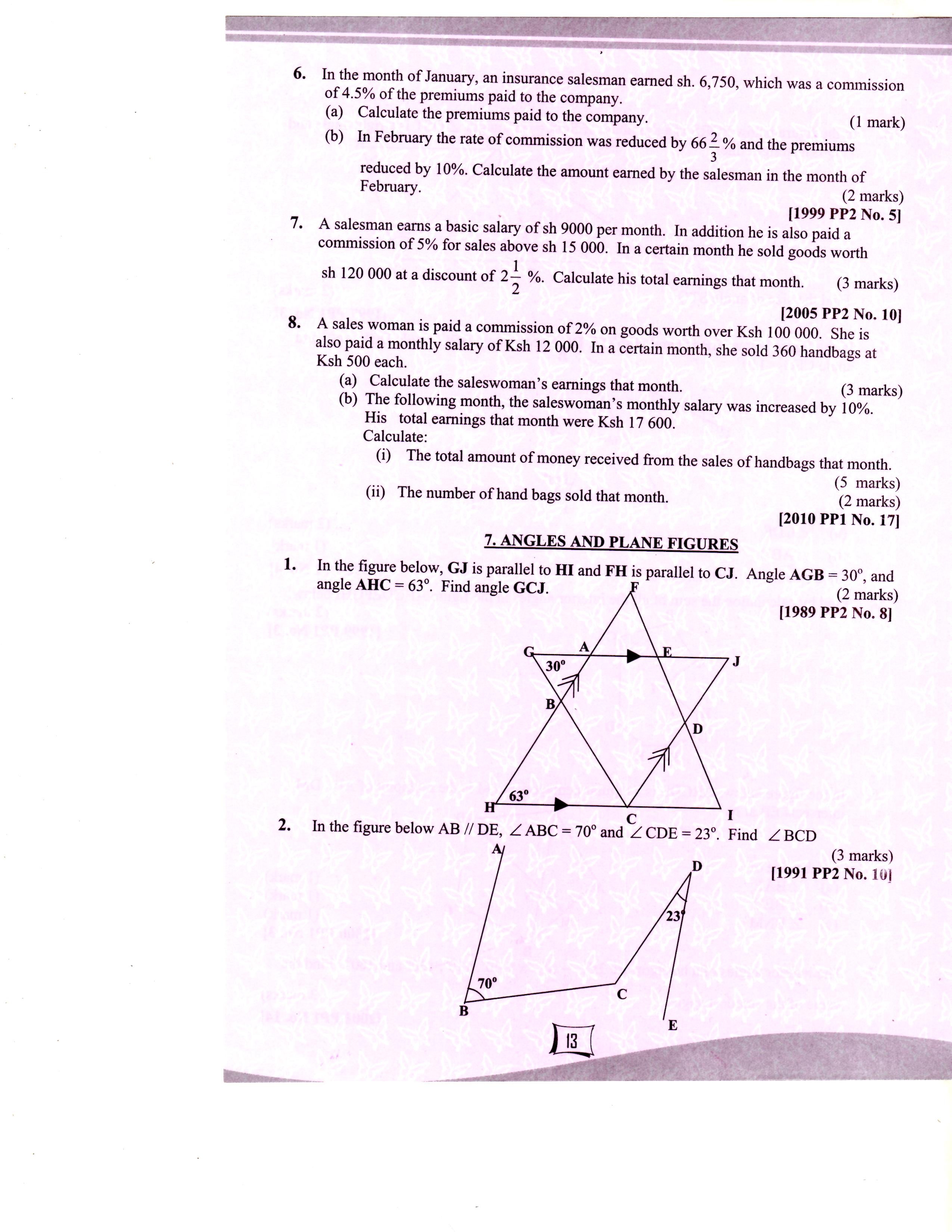 1991 Q10 P2      In the figure below AB // DE, <ABC = 700 and < CDE = 230. Find < BCD                       	      	                   	         (3 marks)1997 Q3 P1        In the figure below PQRS is a rhombus, < SQR = 550, < QST is a right angle         and TPQ is a straight line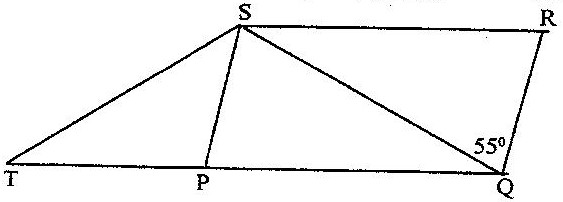                 Find the size of the angle STQ	             						        (2 marks)1998 Q 4 P1              In the figure below, AB is parallel to DE, DE bisects angle BDG, angle               DCF = 600 and angle CFG = 1100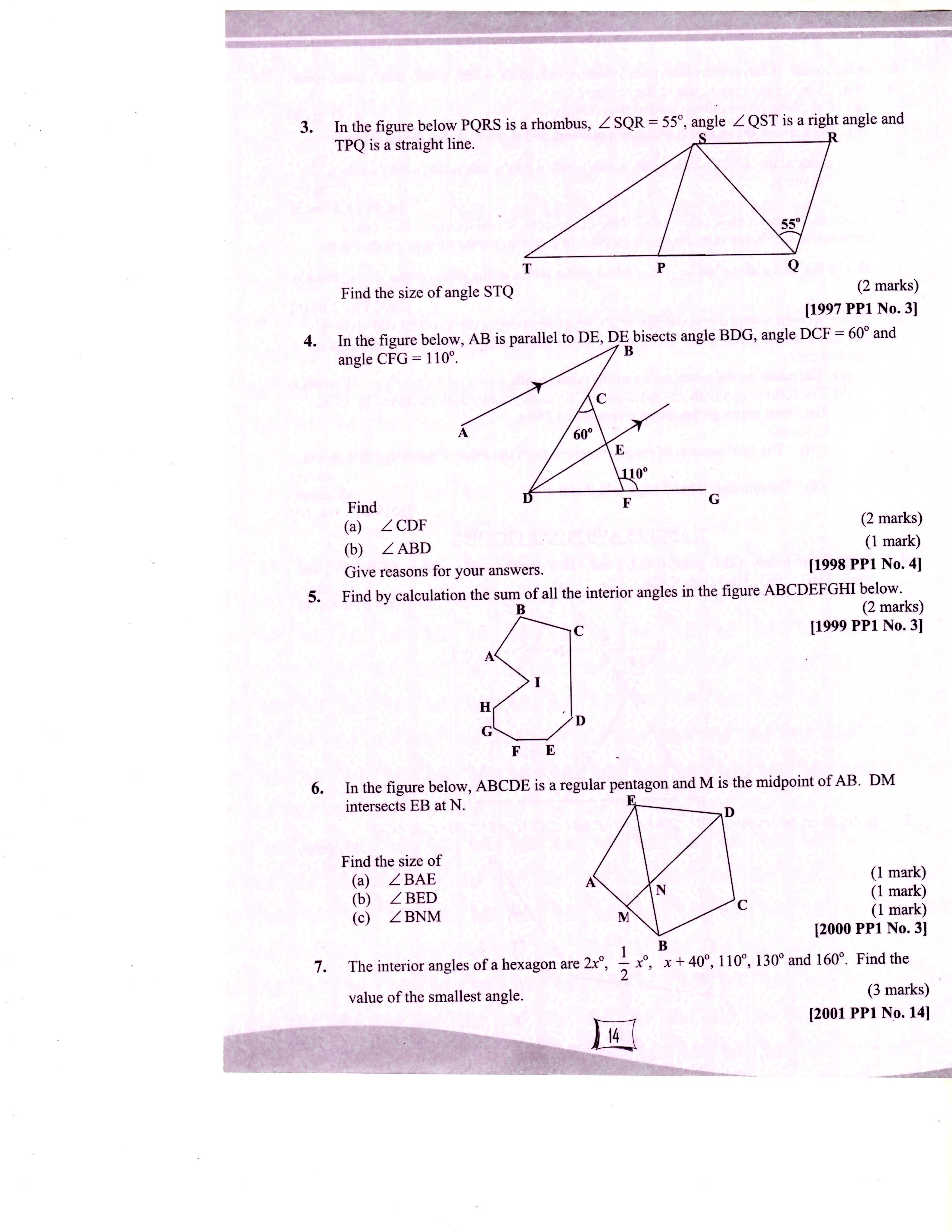                          Find<    CDF                                                                              				        (2 marks) <    ABD                                                                               				         (1 mark)                Give   reasons for your answers1999 Q 3 P1       Find by calculation the sum of all the interior angles in the figure               ABCDEFGHI below	    							         (2 marks)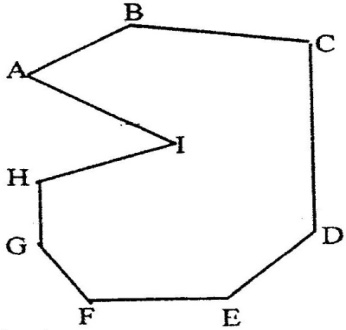 2000 Q 3 P1              In the figure below ABCD is a rectangular pentagon and M is the midpoint of               AB. DM intersects EB at N.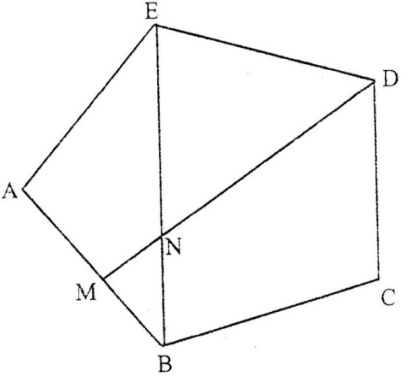                 Find the size of:                    (a)  <BAE	           								          (1 mark)                    (b)  < BED                                                                                                       		          (1 mark)                    (c)   <BNM									          (1 mark)2001 Q 14 P1              The interior angles of the hexagon are 2x0, ½ x0 + 400, 1100, 1300 and                 1600. Find the value of the smallest angle                                                    		          (3 marks)2004 Q 2 P1              The size of an interior angle of a regular polygon is 1560.Find the number of               sides of the polygon.                                                                                             		          (3 marks)2005 Q 5 P1               The size of each interior angle of a regular polygon is five times the size of                the exterior angle. Find the number of sides of the polygon.                 		          (3 marks)	  2006 Q 4 P1               In the figure below, ABCDE is a regular pentagon and ABF is an                equilateral triangle								            (1 mark)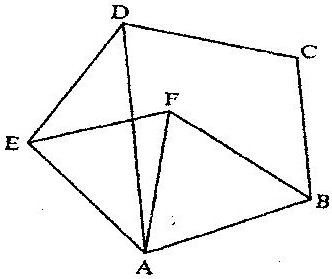 	 Find the size of<ADE									            (1 mark)< AEF									            (1 mark)<DAF									            (1 mark)   2007 Q 2 P1   The size of an interior angle of a regular polygon is 3x0 while its exterior angle    is  ( x- 20)0. Find the number of sides of the polygon				          (3 marks)   2009 Q 10 P1                The size of an interior angle of a regular polygon is 6 ½ times that of its                 exterior angle. Determine the number of sides of the polygon			          (3 marks)   2013 Q11 P1                  The interior angles of an octagon are 2x, , (x + 40)0, 1100, 1350, 1600,                   (2x + 100) and 1850.Find the value of x.                                   			          (2 marks)   2014 Q10 P1         The sum of interior angles of a regular polygon is 18000. Find the size          of each exterior angle      											          (3 marks)APPLIED GEOMETRY – BEARINGS1989 Q8 P1A town P is 200 km West of Q. Town R is at a distance of 80km on a bearing of    0490 from P. Town S is due East of R and due North Of Q.  Determine the bearing of S from P  							                         (4 marks) 1993 Q22P1A route for safari rally has five sections AB, BC, CD, DE and EA. B is 200 km on a bearing 0500 from A.C is 500km from B. The bearing of B from C is 3000. D is 400km on a bearing 2300 from c. E is 250km on a bearing 0250 from D. Using the scale 1cm for 50km draw the diagram representing the route for the rally.          From the diagram determineThe distance in km of A from EThe bearing of E from A                                                                     	          (8 marks) 1995 Q4 P1Manyatta village is 74 km North West of Nyangata village. Chamwe  village is 42 km  west of Nyangate. By using an appropriate scale drawing, find the bearing of Chamwe from Manyatta		                                                       (3 marks)1995 Q21 P2A part B is on a bearing of 0800 from a port A and at a distance of 95 km.   A submarine is stationed at a port D, which is on a bearing of 2000 from AM and a distance of 124 km from B. A ship leaves B and moves directly southwards to an island P, which is on a bearing of 1400 from A. The submarine at D on realizing that the ship was heading from the island P, decides to head straight for the island to intercept the shipUsing a scale 0f 1 cm to represent 10 km, make a scale  drawing showing the  relative positions  of A, B, D, P.				                                        (2 marks)                  Hence find(i) The distance from A to D					   	          (2 marks)(ii) The bearing of the submarine from the ship was setting off from B                   (1 mark)(iii) The bearing of the island P from D				     	            (1 mark)(iv) The distance the submarine had to cover to reach the island P									   	          (2 marks)1996 Q20 P2 Four towns R, T K and G are such that T is 84 km directly to the north of  R, and K is on a distance of 2950 from R at a distance of 60km. G is on a bearing of 3400 from K and a distance of 30km.Using a scale of 1cm to represent 10km, make an accurate scale drawing to show the relative positions of the towns.                Find:                     (a) the distance and the bearing of T from K                                            	          (2 marks)                     (b) the distance and the bearing of G from T                                             	          (2 marks)                      (c) the bearing of R from G                                                                                	            (1 mark)    1997 Q23 P2Two aeroplanes, S and T, leave airport A  at the same time, S flies on a  bearing  of 0600 at 750 km/h while T flies on a bearing  of 2100 at 900km/h.        (a) Using a suitable scale, draw a diagram to show the positions of the                                     aeroplanes after two hours.		          (4 marks)                     (b) Use your diagram to determine                             (i) the actual distance between the two aeroplanes                          	          (2 marks)                            (ii) the bearing of T from S                                                                          	            (1 mark)                           (iii) the bearing of S from T                                                                          	            (1 mark)1998 Q22 P2Two aeroplanes P and Q leave an airport at the same time.  P lies on a   bearing of 2400 at 900 km/ h while Q flies due east  at 750 km/ h.Using a scale of 1 cm to represents 100km; make a scale drawing to show the position of the aeroplane after 40 minutes. 		 	          (4 marks)Use the scale drawing to find the distance between the two aeroplanes after 40 minutes. 						          (2 marks)Determine the bearing        (i) P from Q							            (1 mark)                                            (ii) Q from P							            (1 mark)  2002 Q22 P2Four points B, C, Q and D lie on the same plane. Point B is 42km due south-west of point Q. Point C is 50km on a bearing of S600E from Q. Point D is equidistant from B,Q and C.(a)   Using the scale: 1cm represents 10km, construct a diagram          showing the   positions of B, C, Q and D.				          (5 marks)	              (b)   Determines the:                                         i)	Distance between B and C					            (1 mark)	                         ii)	Bearing of D from B. 						          (2 marks)2003 Q19 P2A ship leaves port P for port R though port Q. Q is 200 km on a  bearing of 2200 from P.R is 420 km on the bearing of 1400 from Q.Using the scale 1:4,000,000, draw a diagram, showing the relative positions of the three ports P,Q, and R. 		          (3 marks)By further drawing on the same diagram, determine how far R is to the West of P. 						          (2 marks)If the ship has sailed directly from P to R at an average speed of 40 knots, find how long it would have taken to arrive at R.             (Take 1 nautical mile = 1.853 km) 				          (3 marks) 2004 Q19 P2Four electricity posts, A, B, C, and D stand on a level ground such that B is 21 m on a bearing of 0600 from A,  C, is 15 m to the south of B and D is 12  m on a  bearing of 1400 from A.(i) Using  scale of  1 cm of I cm to represents 3 metres, draw a       diagram to show the relative positions of the posts     		          (3 marks)              (ii) Find the distances and the bearing of C from D       		          (2 marks)The height of the post at A is 8.4m. On a separate scale drawing, mark and determine the angle of depression of the foot of the post at C from the top of the top of the post at A. 	 		          (3 marks)  2009 Q23 P1Three points P,Q and R are on a level ground Q is 240 m from P on a   bearing of 230◦ R is 120 m to the east of P.Using a scale of 1 cm to represent 40m, draw a diagram to show the    positions of P, Q and R in the space provided below.		          (2 marks)		(b) Determine		         (i) the distance of R from Q;				   	          (2 marks)		        (ii) the bearing of R from Q				   	          (2 marks)(c) A vertical post stands at P and another one at Q. A bird takes 18 seconds fly directly from the top of the post at Q to the top of the post at P. Given that the angle of depression of the post at P from the top at Q is 9◦,	               Calculate;	                  (i) the distance to the nearest centre the bird covers;		          (2 marks)	                 (ii) the speed of the bird in Km/h					          (2 marks)  2010 Q20 P1                     The boundaries PQ, QR, RS and SP of a ranch are straight lines such that:                    Q is 16 km on a bearing of 0400 from P;R is directly south of Q and east                        of P and S is  12 km on a bearing of 1200 from R.Using a scale of 1 cm to represent 2 km. Show the above information in a scale drawing.			 				          (3 marks)From the scale drawing determine:The distance in kilometres of P from S. 			          (2 marks)The bearing of P from S. 					          (2 marks)Calculate the area of the ranch PQRS in square kilometres          (3 marks)  2011 Q15 P1Three posts X, Y and Z are such that Y is 50km on a bearing of 0600 from X while Z is 70km from Y and on a bearing of 3000 from X.(a) Using a suitable scale, drawing a diagram to represent the above              situation.                                                                                                  	          (3 marks)                           (b) Determine the distance, in km, of Z from x.                                    	           (1 mark)     2012 Q23 P1                   Three pegs R, S and T are on the vertices of a triangular plain field. R is                     300m from S on a bearing of 3000 and T is 450m directly south of R.Using a scale of 1cm to represent 60m, draw a diagram to show the positions of  the pegs.                      (b) Use the scale drawing to determine:                             (i) the distance between T and S in metres;                                        	          (2 marks)                            (ii)the bearing of T from S.                                                                          	            (1 mark)                    (c)Find the area of the field, in hectares, correct to one decimal place.                    (4 marks)  2014 Q23 P1A plane leaves an airstrip L and flies on a bearing of 0400 to airstrip M, 500km away. The plane then leaves on a bearing of 3160 to airstrip N. The bearing of N from L is 3500. By scale drawing, determine the distance between airstrips M and N. 	          (4 marks) COMMON SOLIDS AND NETS1997 Q 10 P2            On the surface of a cuboid ABCDEFGH a continuous path BFDHB is drawn            as shown by the arrows below.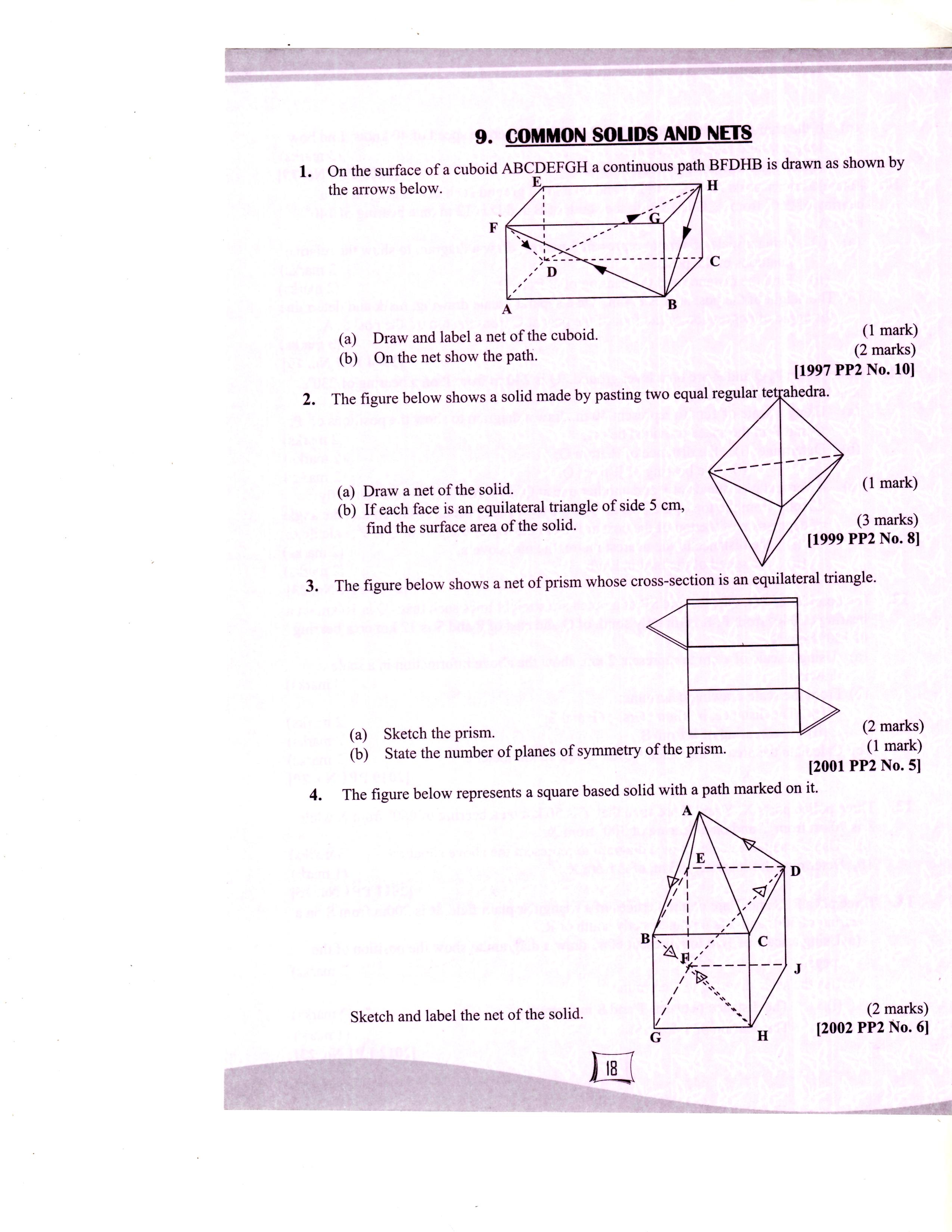 Draw and label a net of the cuboidOn the net show the path1999 Q 8 P2The figure below shows a solid made by passing two equal regular tetrahedral.             (a) 	Draw a net of the solid             (b) 	If each face is an equilateral triangle of side 5cm, find the surface area                     of the solid  2001 Q 5 P2                     The figure below shows a net of a prism whose cross – section is an                      equilateral triangle.	a)	Sketch the prism                                                                                                (2 marks)	b)	State the number of planes of symmetry of the prism.                           (1 mark)2002 Q 6 P2                   The figure below represents a square based solid with a path marked on it.                         Sketch and label the net of the solid.	                          (2 marks)2004 Q 11 P2                   In the figure below ABCDE is a cross- section of a sold. The solid has                    uniform cross- section. Given that BG is a base edge of the solid,                    complete the sketch, showing the hidden edges with broken lines.                          (3 marks)  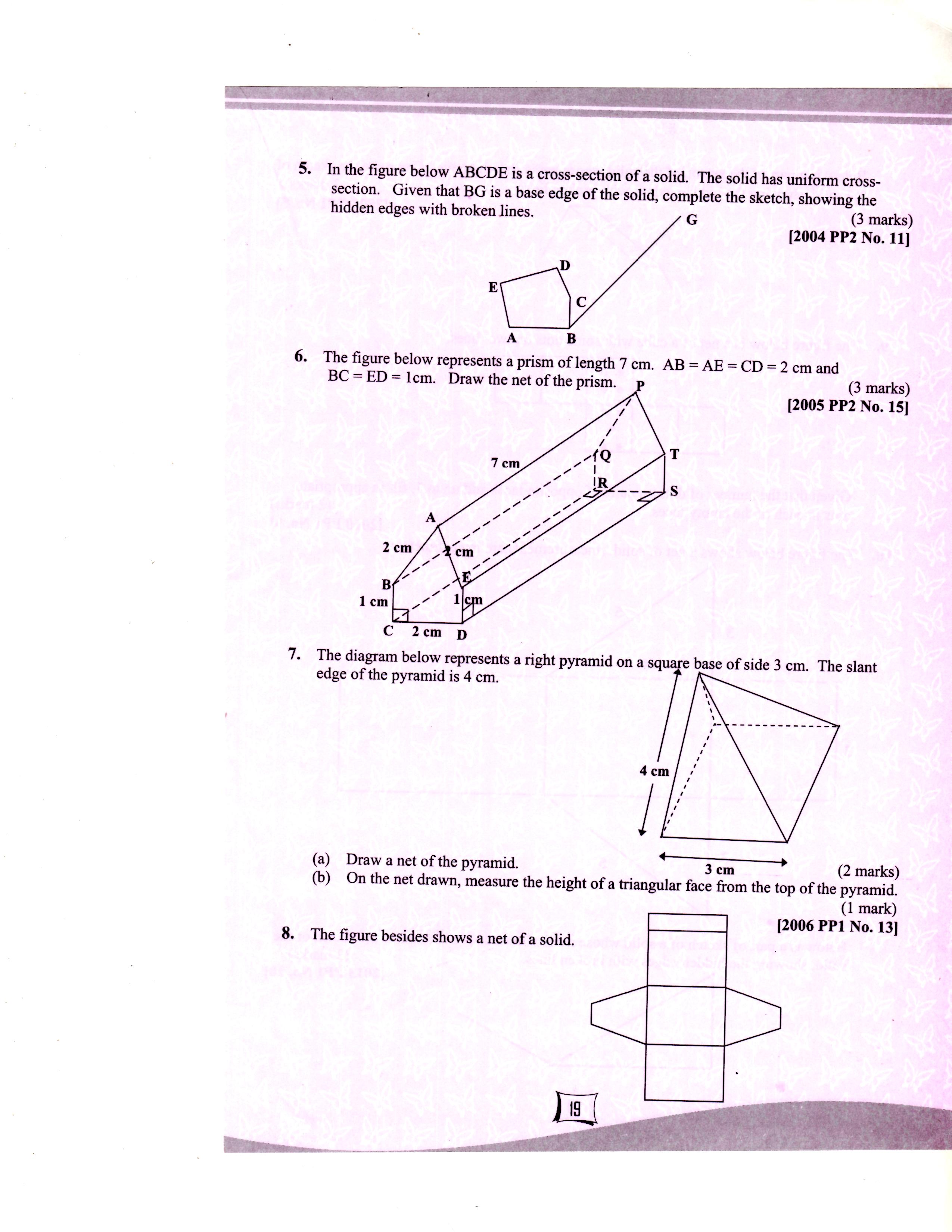 2005 Q 15 P2                    The figure below represents below represents a prism of length 7 cm	        AB = AE = CD = 2 cm and BC – ED = 1 cm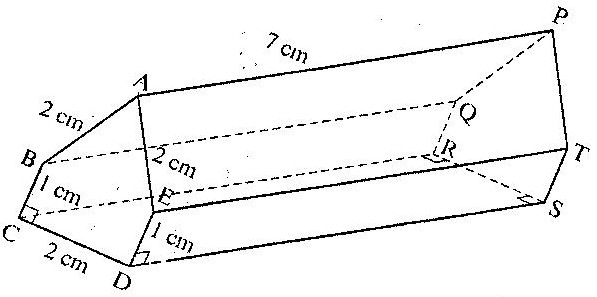 	         Draw the net of the prism					                                        (3 marks)2006 Q 13 P1               The diagram below represents a right pyramid on a square base of side 3 cm.                The slant edge of the pyramid is 4 cm.     (a) Draw a net of the pyramid					                         (2 marks)(b) 	On the net drawn, measure the height of a triangular face from the top of            the Pyramid							                           (1 mark)2008 Q 5 P1                   The figure below shows a net of a solid                Below is a part of the sketch of the solid whose net is shown above.               Complete the sketch of the solid, showing the hidden edges with broken lines.	                                                                                                                                                                 								                        (3 marks)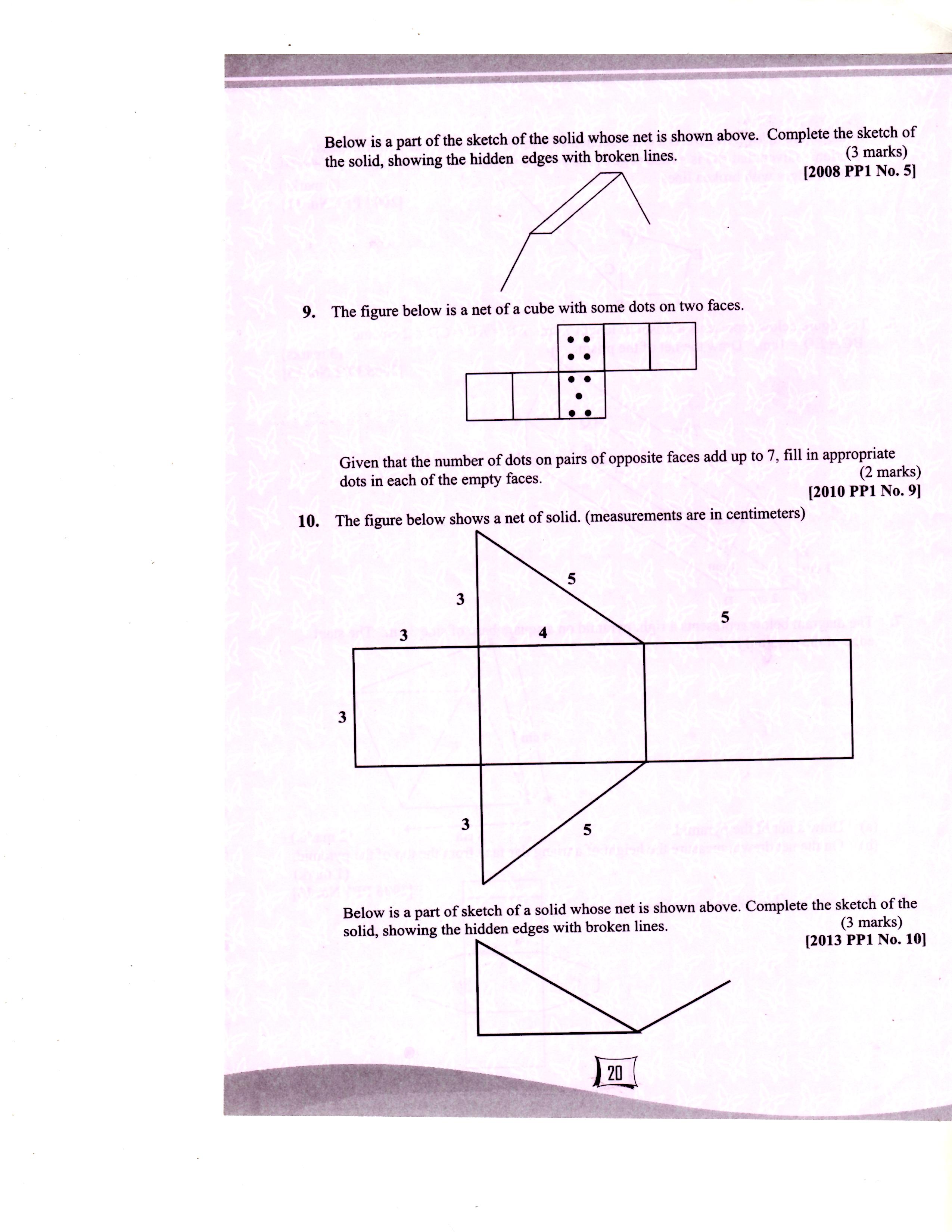 2010 Q 9 P1                            The figure below is a net of a cube with some dots on two faces.                   Given that the number of dots on pairs of opposite faces add up to 7, fill                     in appropriate dots in each of the empty faces.			                         (2 marks)  2013 Q10 P1The figure below shows a net of a solid. (Measurements are in centimeters).      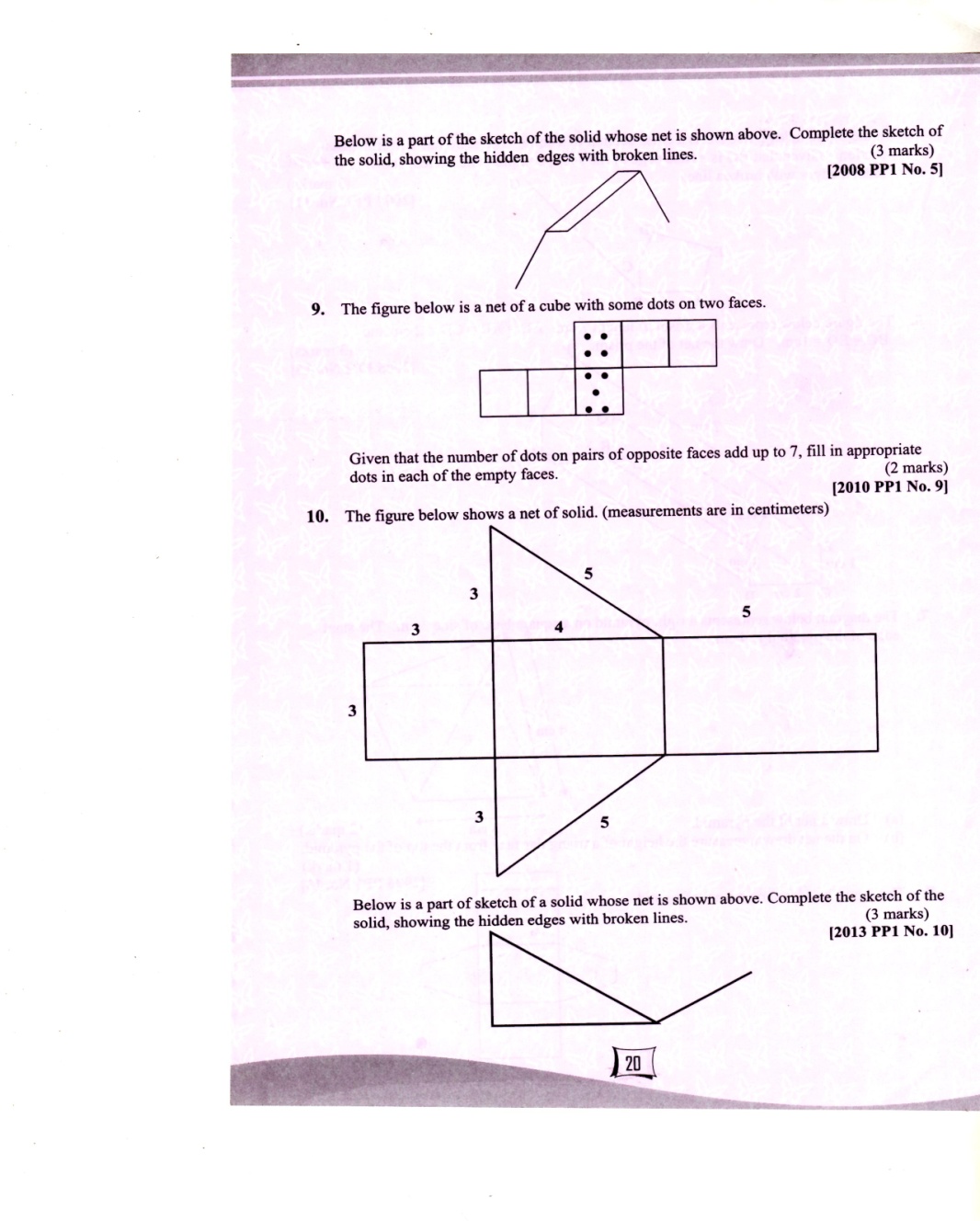 Below is a part of the sketch of the solid whose net is shown above. Complete the sketch of the solid, showing the hidden edges with broken lines.                     (3 marks)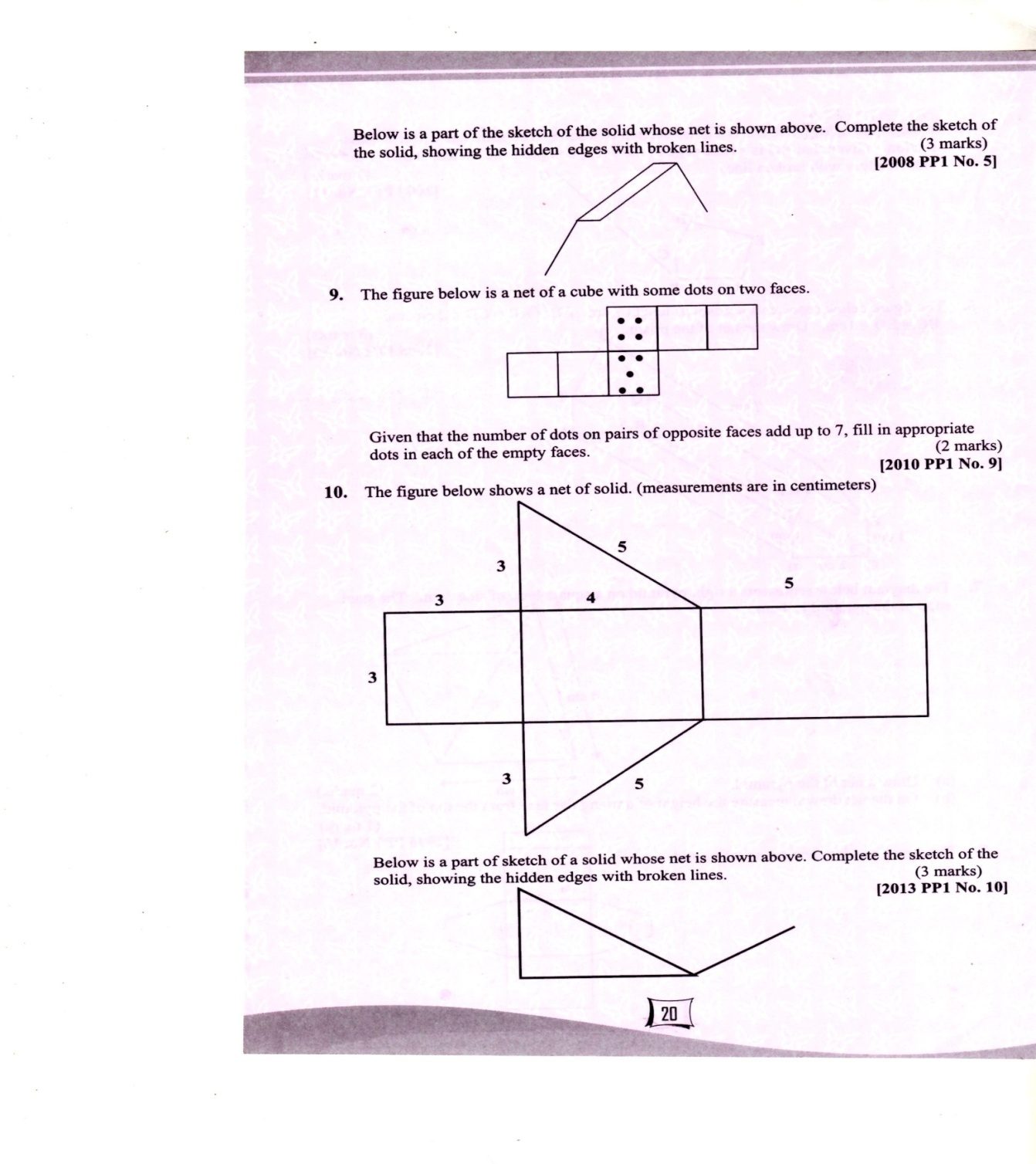   2014 Q4 P1    The figure below represents a triangular prism ABCDEF. X is a point on BC.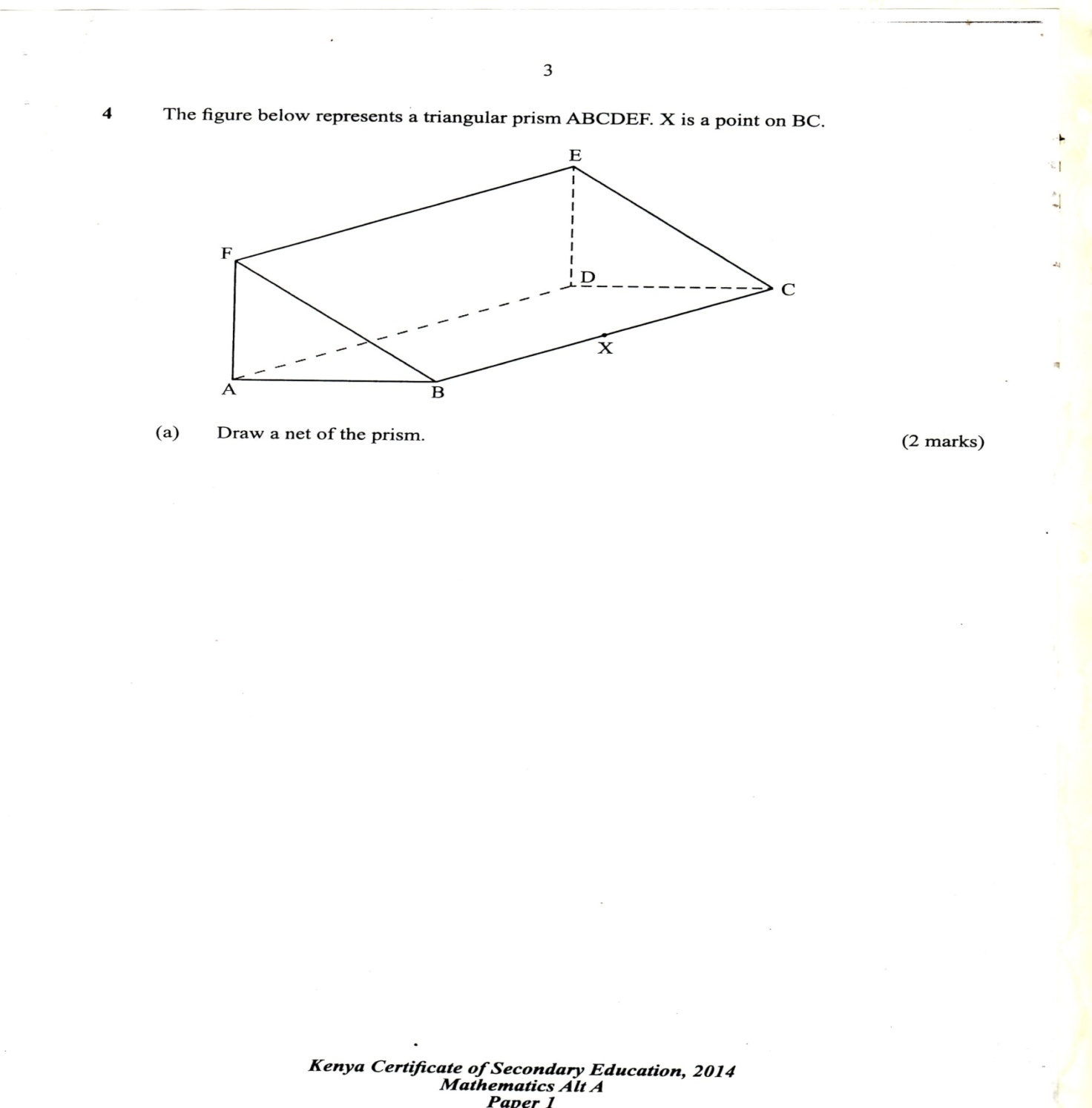 Draw a net of the prism. 							          (2 marks)Find the distance DX. 							          (1 mark)  2015 Q7 P1            Below is part of a sketch of a solid cuboid ABCDEFGH. Complete              the sketch 	         (2 marks)						G	C			B                                                     AMEASUREMENT1989 Q9 P1   The base of an open rectangular tank is 3.2m by 2.8m. Its height is 2.4m. It    contains water to a depth of 1.8m. Calculate the surface area inside the tank   that is not in contact with water.                                                                                           (2 marks)1989 Q16 P2              The solid shown in the figure below consists of a cylinder and a hemisphere of               equal diameters of 14cm. If the height of the solid is 22cm, find its volume.                                                                                                                                                        	  (4 marks)              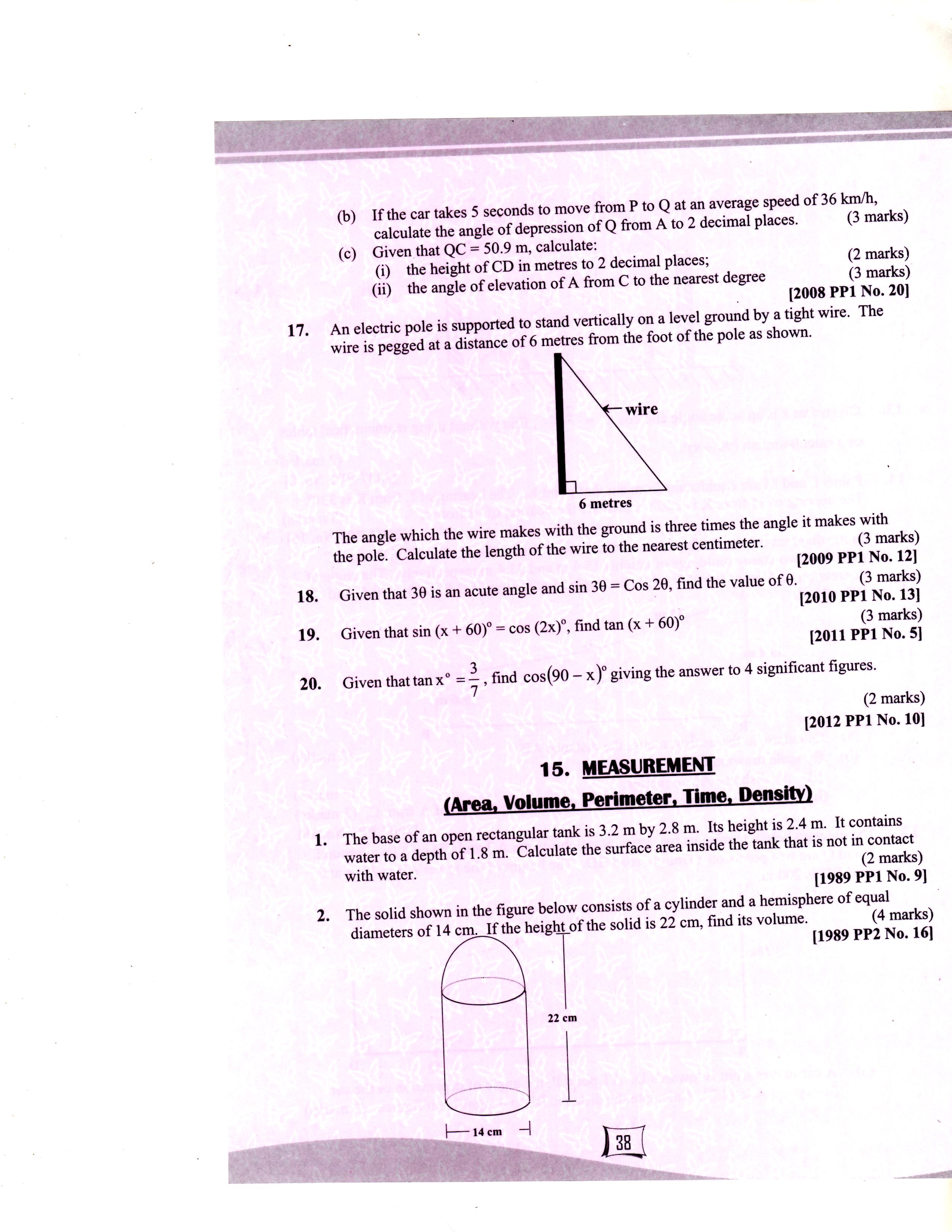 1990 Q9 P1              The figure below shows a sector of a circle. If the area of the sector is 30.8cm2,                Calculate the length of the arc AB. (Take to be 22/7)                                   	(3 marks)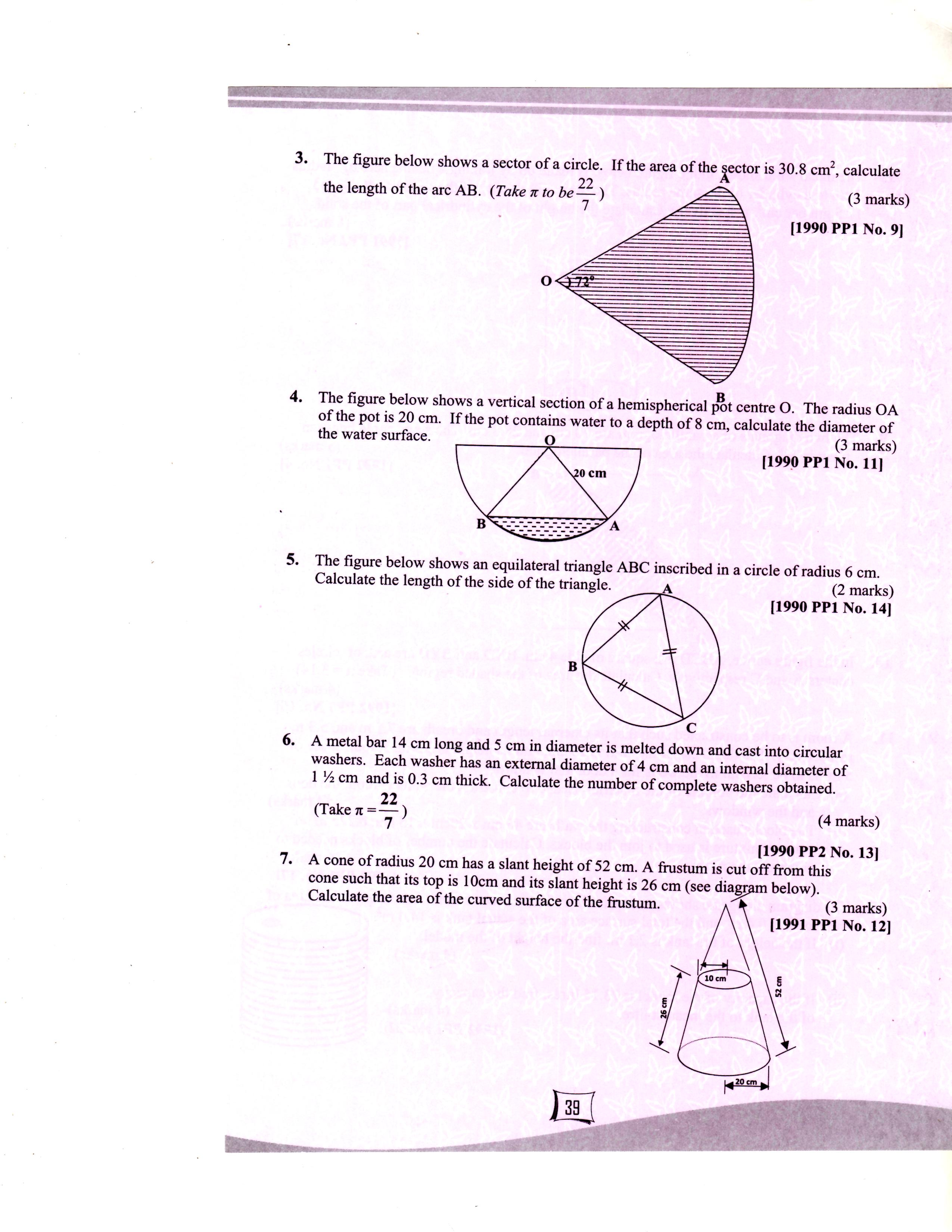 1990 Q11 P1        The figure below shows a vertical section of a hemispherical pot centre O.          The radius OA of the pot is 20cm. If the pot contains water to a depth of           8cm, calculate the diameter of the water surface.                                         	(3 marks)                                            	O	B	A1990 Q14 P1      The figure below shows an equilateral triangle ABC inscribed in a circle of        radius 6cm. Calculate the length of the side of the triangle.                            	(2 marks)A	BC1990 Q13 P2 A metal bar 14cm long and 5cm in diameter is melted down and cast into circular washers. Each washer has an external diameter of 4cm and an internal diameter of 11/2cm and is 0.3cm thick. Calculate the number of complete washers obtained. (Take  22/7)                                                                           				(4 marks)1991 Q12 P1 A cone of radius 20cm has a slant height of 52cm. A frustum is cut off from this  cone  Such that its top is 10cm and its slant height is 26cm (see diagram below). Calculate the area of the curved surface of the frustum.                               											    (3 marks)	 52cm	                                  26cm	20cm1991 Q17 P2      The metal solid shown in the figure below is made up by joining a hemisphere       of radius 7cm to a cylinder of the same radius. The mass and density of the       solid are 40kg and 17.5gm per cm3, respectively. Calculate the height of the       cylindrical part of the solid.                                                                                    	  (8 marks)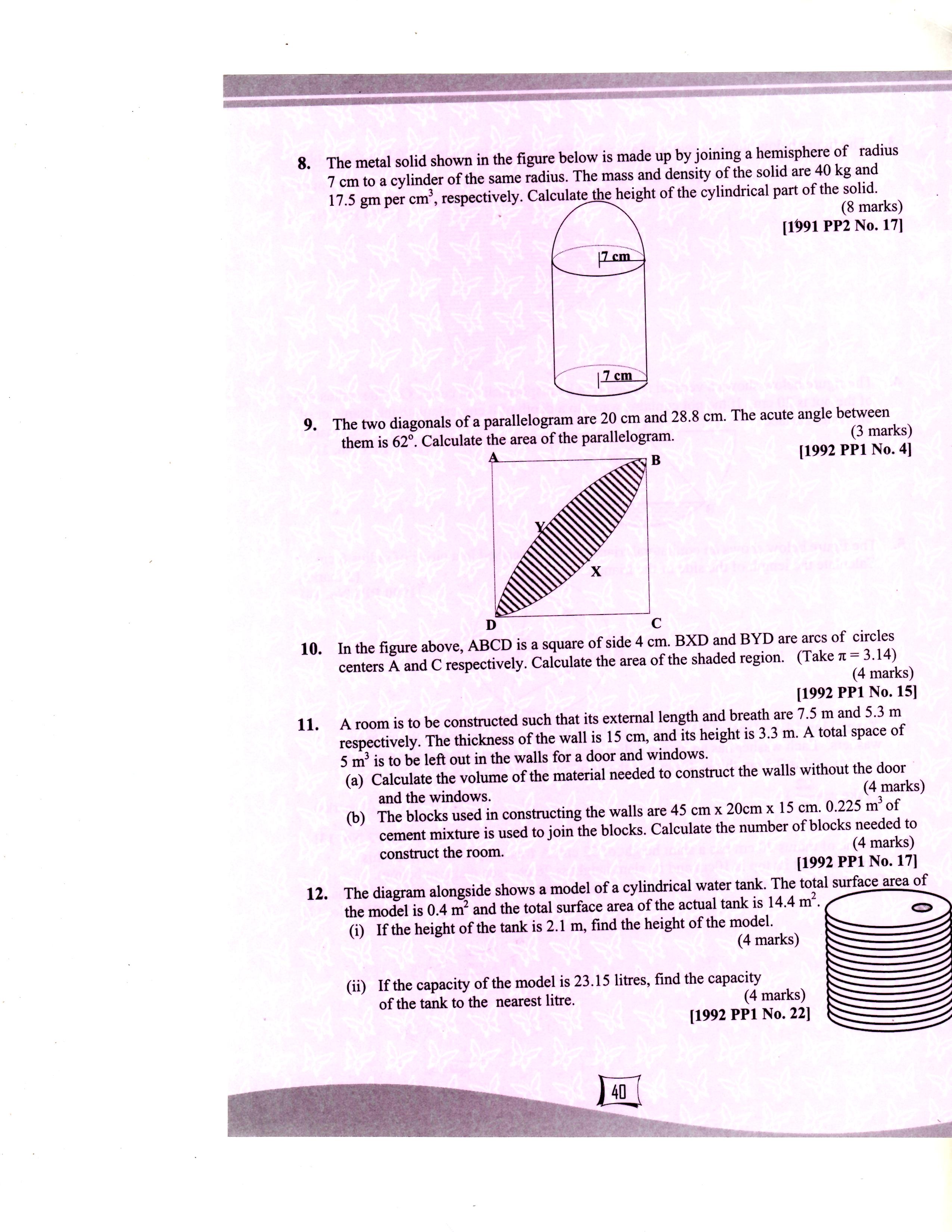 9.   1992 Q4 P1        The two diagonals of a parallelogram are 20cm and 28.8cm. The acute angle          between them is 620.Calculate the of the parallelogram.                            	    (3 marks)    1992 Q15 P1In the figure below, ABCD is a square of side 4cm. BXD and BYD are arcs of   circles centres A and C respectively. Calculate the area of the shaded region.   (Take  3.14)                                                                                                            	  (4 marks)   1992 Q17 P1         A room is to be constructed such that its external length and breadth are 7.5m          and 5.3m respectively. The thickness of the wall is 15cm, and its height is          3.3cm. A total space of 5m3 is to be left out in the walls for a door and          windows.Calculate the volume of the material needed to construct the walls without the door and the windows.                                                     	  (4 marks)                                                   The block used in constructing the walls are 45 cm x 20cm x 15 cm. 0.225m3 of cement mixture is used to join the blocks. Calculate the  number of blocks needed to construct the room.                            	 (4 marks)  1992 Q22 P1        The diagram alongside shows a model of a cylindrical water tank. The total          surface area of the model is 0.4m2  and the surface area of the actual tank is          14.4m2.If the height of the tank is 2.1m, find the height of the model.	 (4 marks)                 ii) If the capacity of the model is 23.15litres, find the capacity of the tank to                      the nearest litre.                                                                                                   	(4 marks)   1992 Q20 P2       A swimming pool 30m long is 1m deep at its shallow end 4m deep at its deep        end. The pool is 14m wide.Find the volume of water, in cubic metres, when the pool is full. 	    (4 marks) A circular pipe of diameter 14cm is used to empty the swimming pool. Water flows through pipe at a rate of 5m per sec.Calculate the time it would take, to the nearest minute, to empty the pool.                                                                                                                                                                                                                    		    (4 marks)   1993 Q7 P1      The figure alongside shows the cross-section of a metal bar of length       40mm.The ends are equal semi-circles.	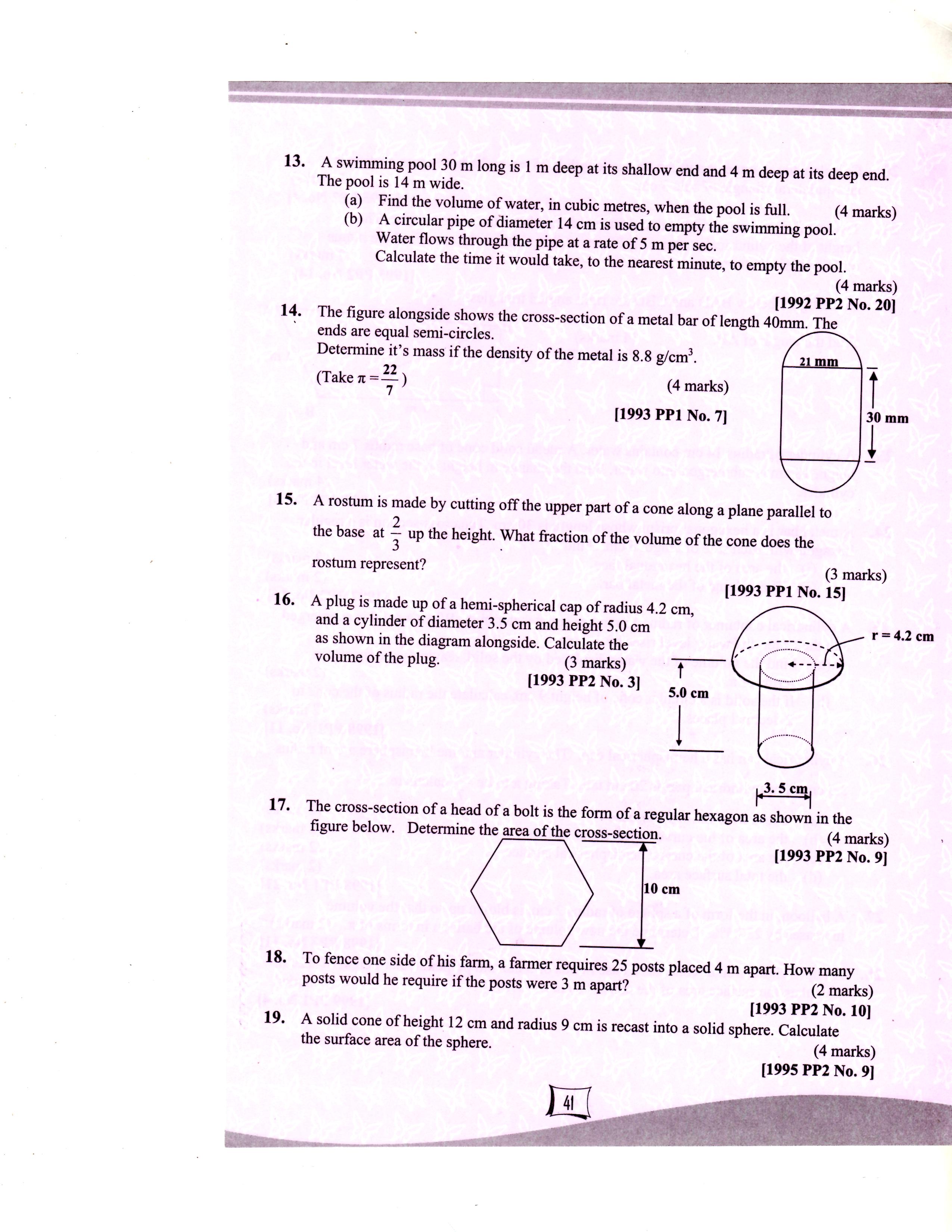                 Determine its mass if the density of the metal is 8.8 g/cm3 (Take  = 22/7)                          							  	   (4 marks)  1993 Q15 P1      A rostum is made by cutting off the upper part of a cone along a plane parallel       to the base at  up the height. What fraction the volume of the cone does the       rostum represent?           							   	   (3 marks) 1993 Q3 P2        A plug is made up of a hemi-spherical cap of radius 4.2cm, and a cylinder of         diameter 3.5cm and height 5.0cm as shown in the diagram alongside.         Calculate the volume of the plug.	                                                               	   (3 marks)1993 Q9 P2  The cross-section of a head of a bolt is the form of a regular hexagon as shown  in the figure below. Determine the area of the cross-section		(4 marks) 1993 Q10 P2 To fence one side of his farm, a farmer requires 25 posts placed 4m apart. How many posts would he require if the posts were 3m apart?                            (2 marks) 1995 Q9 P2              A solid cone of height 12cm and radius 9cm is recast into a soli sphere. Calculate the surface area of the sphere	  				(4  marks)20.   1995 Q 4 P2                     Calculate volume of a prism whose length is 25cm and whose cross- section               is an equilateral triangles of 3 cm					   	(3 marks)21.   1995 Q 14 P2              Two containers, one cylindrical and one spherical, have the same volume.                The height of the cylindrical container is 50 cm and its radius is 11 cm.                 Find the radius of the spherical container.			                  	(2 marks)22.   1996 Q 7 P2               In the figure below BAD and CBD are right angled triangles.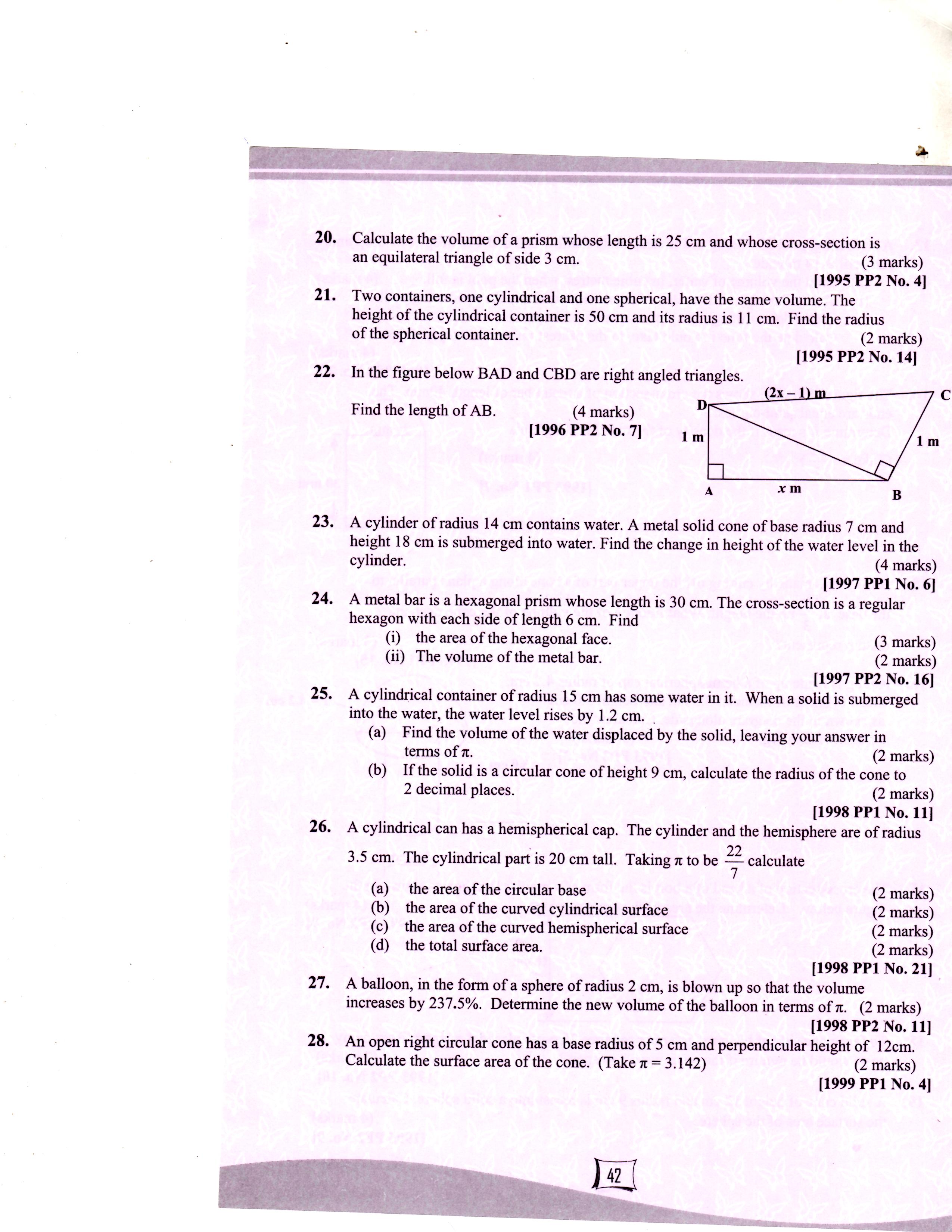               Find the length of AB       					                	 (4 marks)1997 Q 6 P1              A cylinder of radius 14 cm contains water. A metal solid cone of base radius              7 cm and height 18cm is submerged into the water. Find the change in height              of the water level in the cylinder. 						 (4 marks)  1997 Q 16 P2       A metal bar is a hexagonal prism whose length is 30 cm. The cross – section is a        regular hexagon with each side of the length 6 cm.         Findthe area  of the  hexagonal face                                       	 	 (3 marks)       the volume  of the metal bar                                            	  	(2 marks)     1998 Q 11 P1      A cylindrical container of radius 15cm has some water in it. When a solid  is      submerged into the  water, the water  level  rises by 1.2 cm.Find, the volume of the water displaced  by the solid leaving  your  answer in terms of  Л					  	(2 marks)If the solid is a circular cone of height 9 cm, calculate the radius of the cone to  2 decimal places. 				  	 (2 marks) 1998 Q 21 P1       A cylindrical can has a hemisphere cap. The cylinder and the hemisphere        are of radius 3.5 cm. The cylindrical part is 20 cm tall. Take Л to be 22/7        Calculatethe area of the circular base						(2 marks)the area of the curved cylindrical surface					(2 marks) the area of the curved hemisphere surface				(2 marks)The total surface area. 							(2 marks)1998  Q 11 P2 A balloon, in the form of a sphere of radius 2 cm, is blown up so that the volume increase by 237.5%. Determine the new volume of balloon in terms of   														(2 marks)  1999 Q4 P1             An open right circular cone has a base radius of 5 cm and a perpendicular height of 12 cm. 								(2 marks)1999 Q 8 P1             A girl wanted to make a rectangular octagon of  side  14cm. She made it from a              square piece of a card of size y cm by cutting off four isosceles triangles whose              equal sides were x cm each, as shown below.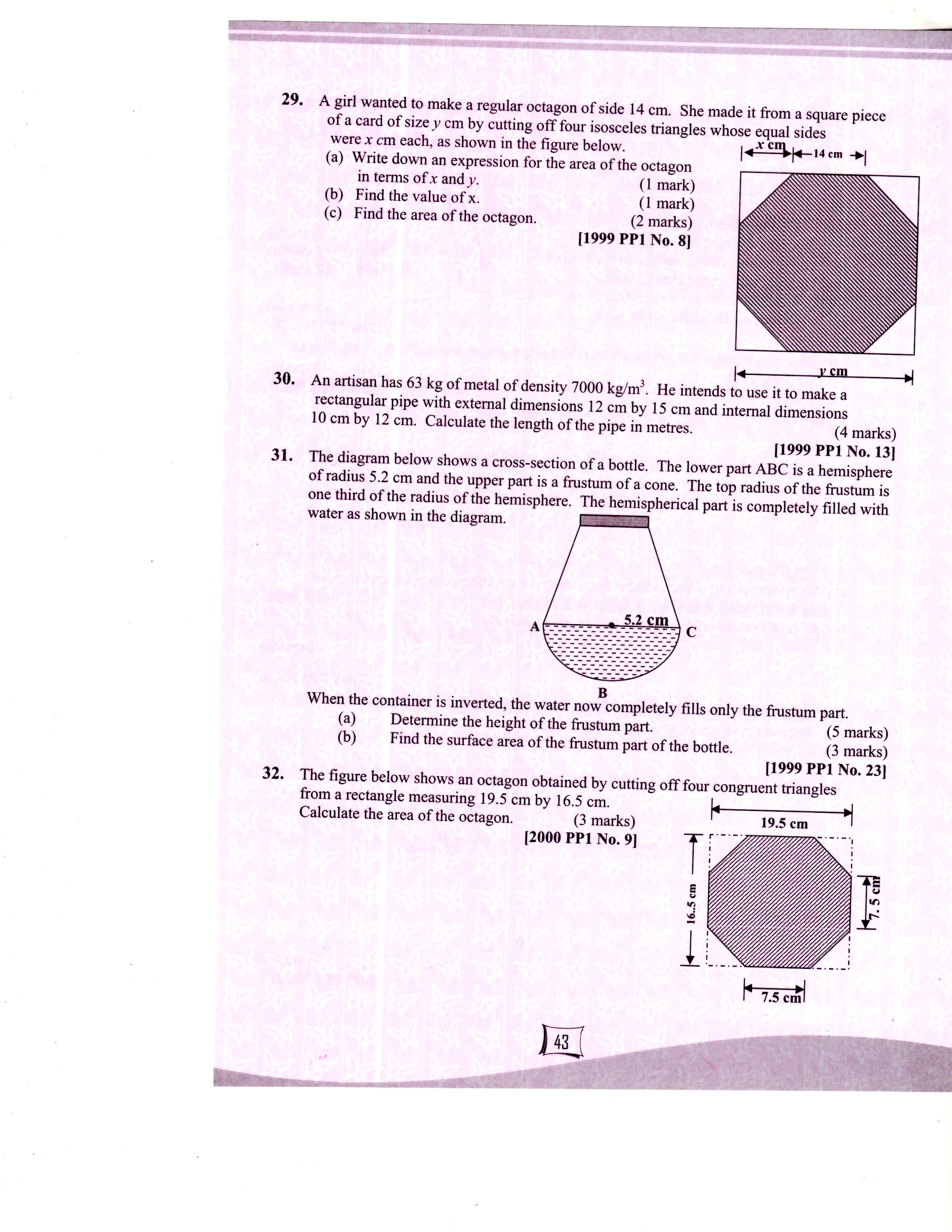 Write down an expression for the octagon in terms of x and y           	(1 mark)Find the value of x						    	 (1 mark)Find the area of  the octagon					    	 (1 mark)  1999 Q 13 P1               An artisan has 63 kg of metal of density 7, 000kg/m3. He intends to use to make                a rectangular pipe with external dimensions 12 cm by 15  cm and internal                dimensions 10 cm by 12 cm.Calculate the length of the pipe in metres					(4 marks) 1999 Q 23 P1The diagram below shows a cross- section of a bottle. The  lower part ABC is a hemisphere of radius 5.2  cm and the upper part  is a frustrum of a cone. The top radius of the  frustrum is one third of the radius of the hemisphere. The hemisphere part is completely filled water as shown in the diagram.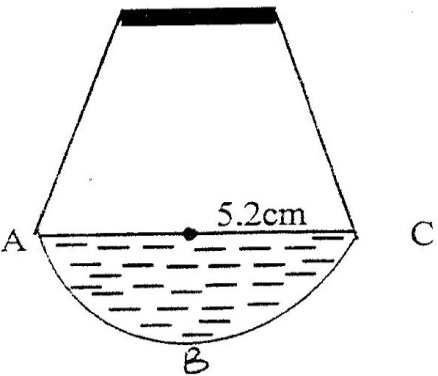                  When the container is inverted, the water now completely fills only the                  frustrum part.Determine the  height of the frustrum part				 (5 marks)Find the surface area of the frustrum part of the bottle.	 	(3 marks) 2000 Q 9 P1     The figure below shows an octagon obtained by cutting off four congruent       triangles from rectangle measuring 19.5 by 16.5 cm				(3 marks)    Calculate the area of the octagon  2000 Q 20 P1A solid made up of a conical frustrum and a hemisphere top as shown in the figure below. The dimensions are as indicated in the figure.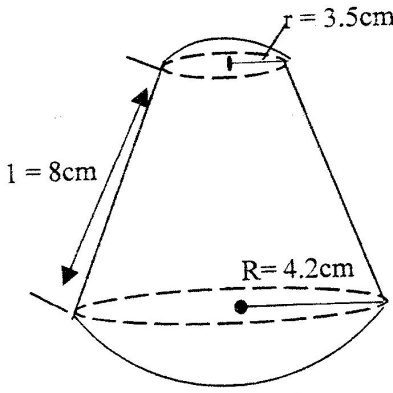       (a) Find the area of	         (i) The circular base						   	  (1 mark)	        (ii) The curved surface of the frustrum				   	   (3 marks)	       (iii) The hemisphere surface					   	  (2 marks)    (b) A similar solid has a total area of 81.51 cm2. Determine the radius of its base. 								   					  (2 marks)   2000 Q 3 P2     Two sides of a triangle are 5 cm each and the angle between them is 1200.      Calculate the area of the triangle. 						    (3 marks)  2000 Q 4 P2        A piece of wire P cm long is bent to form the shape shown  in the figure below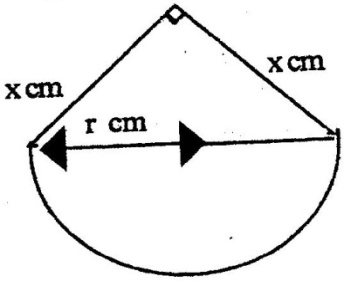              The figure consists of a semicircular arc of radius r cm and two perpendicular              sides of length x cm each. Express x in terms of P and r,                               	  (1 mark)        Hence show that the area A cm2, of the figures is given by                                                              A = ½  r2 +  (p - r)2  					  (2 marks)  2001 Q 2 P1             The figure below represents a kite ABCD, AB = AD = 15 cm. The diagonals BD               and AC intersect at O. AC = 30 cm and AO = 12 cm.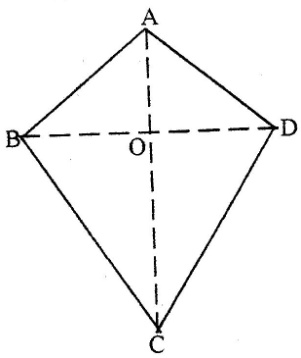           Find the area of the kite							(3 marks) 2001 Q 4 P1The diagram below represents a solid made up of a hemisphere mounted  on  a cone. The radius of the cone and the radius of the hemisphere is each 6 cm and the height of  the cone is 9 cm.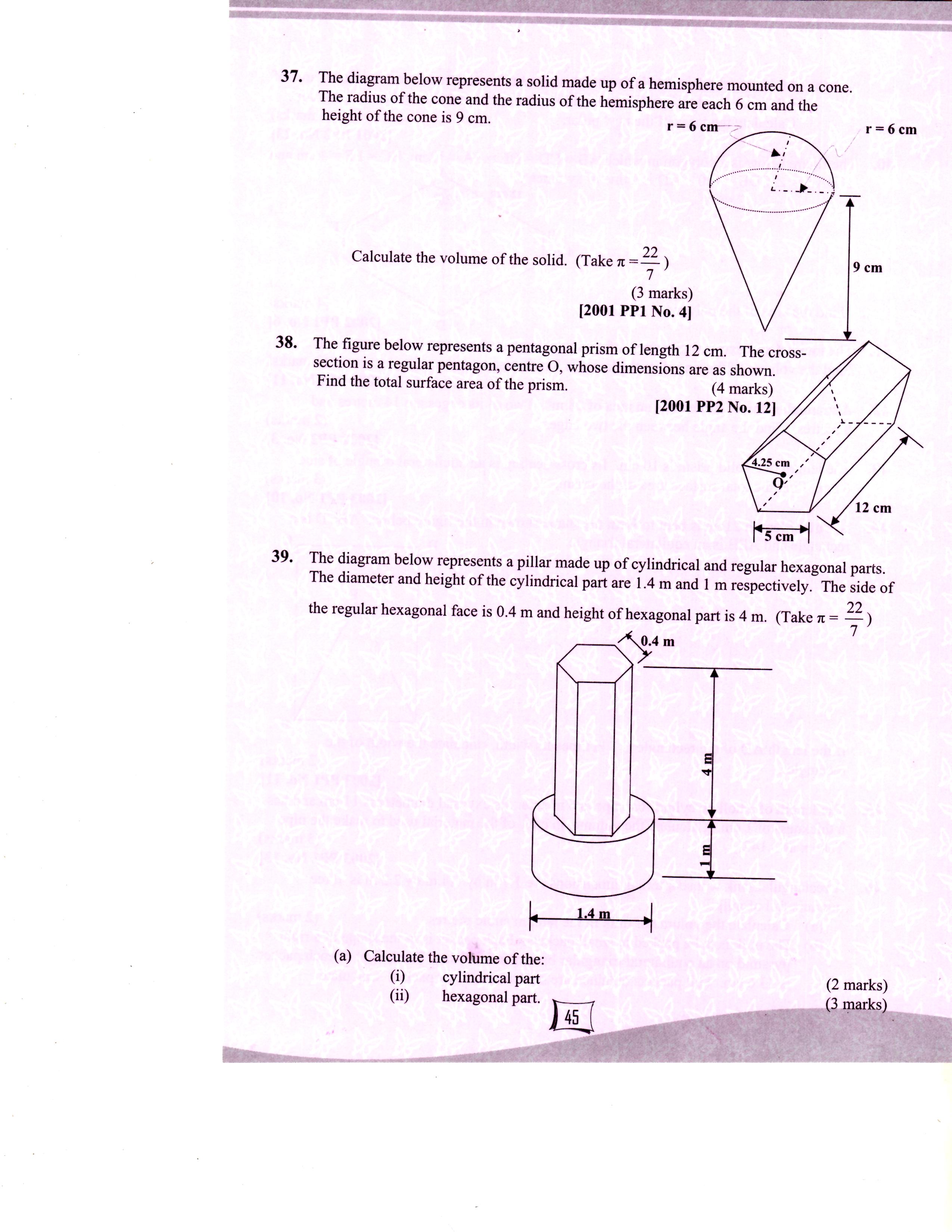             Calculate the volume of the solid.  Take  as 22/7      				(3 marks)  2001 Q 12 P2The figure represents a pentagon prism of length 12cm. The cross – section is  a  regular pentagon, centre O, whose dimensions are shown.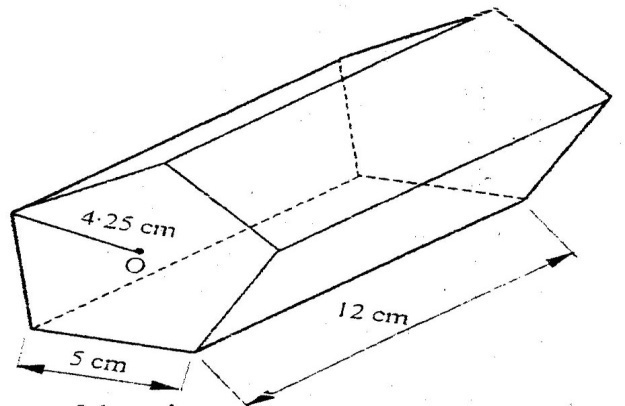 	                Find the total surface area of the prism. 				(4 marks)  2001 Q 23 P2                    The diagram below represents a pillar made of cylindrical and regular 	      hexagonal parts. The diameter and height of the cylindrical part are  1.4m                     and  1m respectively. The side of the regular hexagonal face is 0.4m and                     height of  hexagonal part is 4m.a)	Calculate the volume of the:i)	Cylindrical part						(2 marks)ii)	Hexagonal part							(3 marks)b)	An identical pillar is to be built but with a hollow centre cross – section 	area of 0.25m2. The density of the material to be used to make the pillar	 is 2.4g/cm3.              Calculate the mass of the new pillar. 					(3 marks) 2002 Q 6 P1           The figure below is a polygon in which AB = CD = FA = 12cm BC = EF = 4cm and           BAF =- CDE = 1200. AD is a line of symmetry.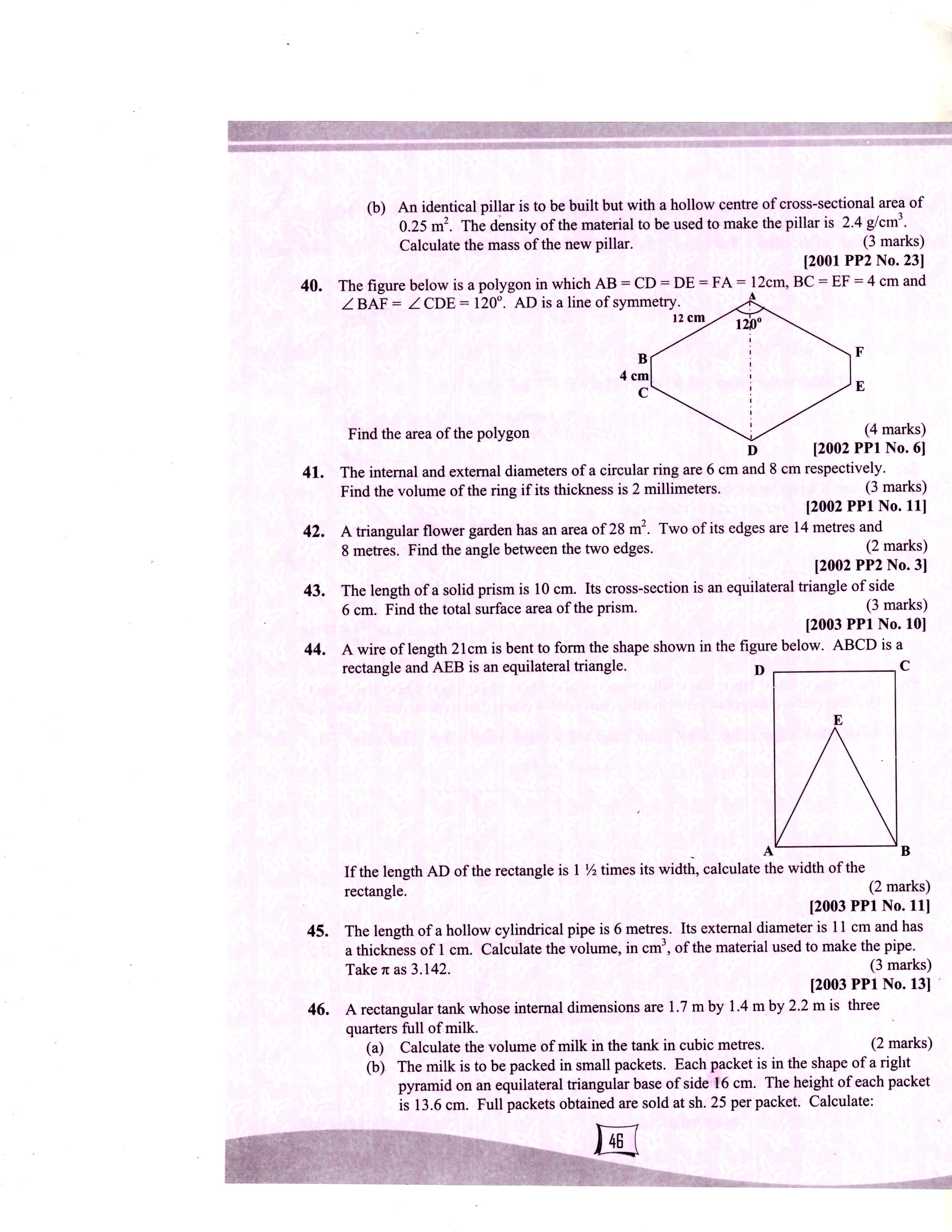                Find the area of the polygon. 						(4 marks) 2002 Q 11 P1               The internal and external diameters of a circular ring are 6cm and 8cm 	respectively.                Find the volume of the ring if its thickness is 2 millimeters.	                                                                                                                        										(3 marks)  2002 Q 3 P2               A triangular flower garden has an area of 28m2. Two of its edges are               14 metres and 8 metres. Find the angle between the two edges. 		 (2 marks)     2003 Q 10 P1              The length of a solid prism is 10cm. Its cross section is an equilateral triangle               of side 6cm. Find the total surface area of the prism. 				(3 marks) 2003 Q 11 P1	A wire of length 21cm is bent to form the shape down in the figure below, ABCD is a rectangle and AEB is an equilateral triangle.			 (2 marks)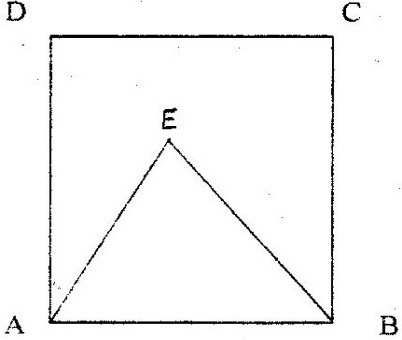       If the length of AD of the rectangle is 1 times its width, calculate the       width of the rectangle.  2003 Q 13 P1                 The length of a hollow cylindrical pipe is 6metres. Its external diameter is                   11cm and has a thickness of 1cm. Calculate the volume in cm3 of the                            material used to make the pipe.                             Take  as 3.142.           	 (3 marks)  2003 Q 17 P1                 A rectangular tank whose internal dimensions are 1.7m by 1.4m by 2.2m is                   three – quarters full of milk.Calculate the volume of milk in the tank in cubic metres.The milk is to be packed in small packets. Each packet is in the shape of a right pyramid on an equilateral triangular base of side 16cm.       The height of each packet is 13.6cm. Full packets obtained are sold at      Sh.25 per packet.  CalculateThe volume of milk in cubic centimetres, contained in each packet to 2 significant figures                                                  	 (4 marks) ii)	The exact amount that will be realized from the sale of all the                packets of milk.                                                                            	(2 marks)                                                                                    2003 Q 9 P2              The surface area of a solid hemisphere is radius r cm is 75 cm2. Find the              volume of the solid, leaving your answer in terms of .    			 (4 marks)   2004 Q 13 P1	        The figure below represents a hexagon of side 5cm.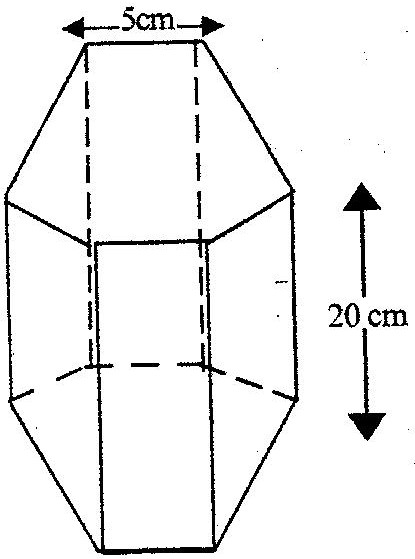            Find the volume of the prism. 						(4 marks)  2004 Q 19 P1                  The figure below represents a model of a solid structure in the shape of a                    frustum of a cone with hemispherical top. The diameter of the                    hemispherical part is 70cm and is equal to the diameter of the top of the                    frustum. The frustum has a base diameter of 28cm and slant height of 60cm.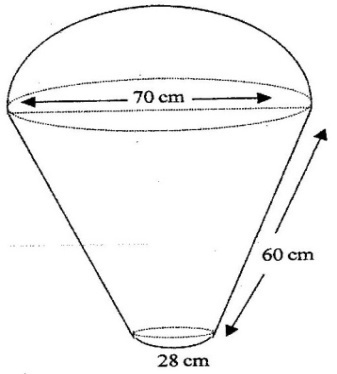                  Calculate	          a) The area of hemispherical surface.                                                      	 	(2 marks)                         b)  The slant height of the cone from which the frustum was cut    	(2 marks)	          c) The total surface area of the model.			(4 marks)50.   2005 Q 3 P1           The area of a rhombus is 60cm2. Given that one of its diagonals is 15 cm long,              Calculate the perimeter of the rhombus			   			(3 marks)51.   2005 Q 12 P1             A cylindrical piece of wood of radius 4.2 cm and length 150 cm is cut length              into two equal  pieces. Calculate the surface area of one piece                      (Take   as  )							(4 marks)52.   2005 Q 19 P1             The diagram below represents a rectangular swimming pool 25m long and              10m wide. The sides of the pool are vertical.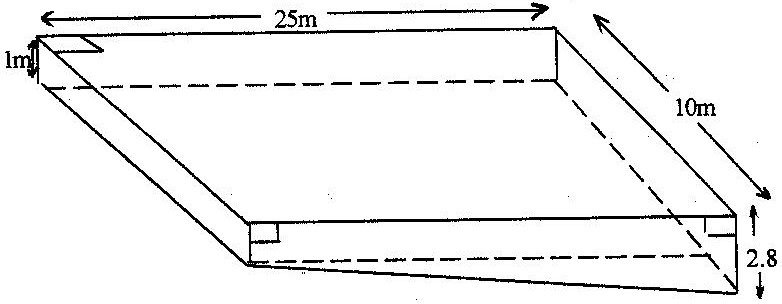 The floor of the pool slants uniformly such that the depth at the shallow  end is 1m at the deep  end is 2.8 m.Calculate the volume of water required to completely fill the pool.                         								(3 marks)Water is allowed into the empty pool at a constant rate through an inlet pipe.         It takes 9 hours for the water to just cover the entire floor of the pool.             Calculate:The volume of the water that just  covers the floor  of the pool  	(2 marks)The time needed to completely fill the remaining of the pool.      	(3 marks)53.   2006 Q 19 P1   The diagram below (not drawn to scale) represents the cross- section of a    solid prism of height 8.0 cm					                 	(3 marks)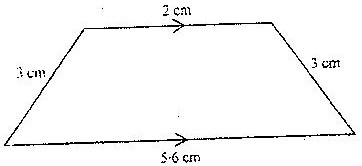 	  (a) Calculate the volume of the prism				              		(3 marks)	  (b) Given that the density of the prism is 5.75g/cm3, calculate its mass in                     grams 								 	(2 marks)  (c) A second prism is similar to first one but is made of a different            materials. The volume of the second prism is 246.24cm3          (i) Calculate the area of the cross section of the second prism		(3 marks)          (ii) Given that the ratio  of the mass of the  first  to that of the second  is                   2: 5, find the density of the second prism				(2 marks)54.    2006 Q 23 P1      The figure below is a model representing a storage container. The model whose       total height is 15cm is made up of a conical top, a hemispherical bottom and the       middle part is cylindrical. The radius of the base of the cone and that of the       hemisphere are each 3cm. The height of the cylindrical part is 8cm.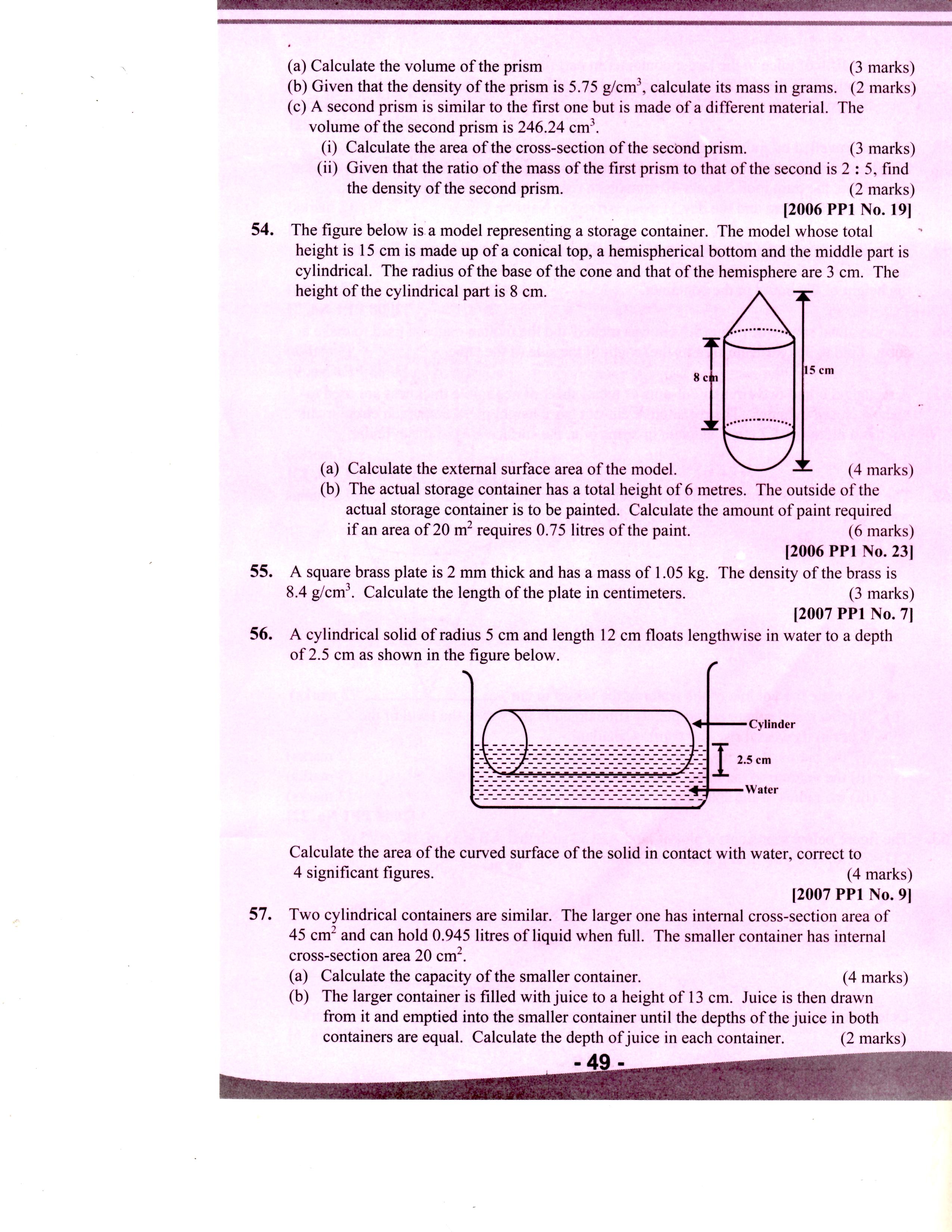 (a) Calculate the external surface area of the model				   (4 marks) (b) The actual storage container has a total height of 6 metres. The outside of       the actual  storage container is to be painted. Calculate the amount of paint          required if an area of 20m2 requires 0.75 litres of the paint		   (6 marks)55.    2007 Q 7 P1             A square brass plate is 2 mm thick and has a mass of 1.05 kg. The density of the              brass is 8.4 g/cm3. Calculate the length of the plate in centimetres         		   (3 marks)56.   2007 Q 9 P1              A cylindrical solid of radius 5 cm and length 12 cm floats lengthwise in water to a                depth of 2.5 cm as shown in the figure below.    Calculate the area of the curved surface of the solid in contact with water,     correct to 4 significant figures						(4 marks)57.    2007 Q 22 P1               Two cylindrical containers are similar. The larger one has internal cross- section                area of 45cm2 and can hold 0.945 litres of liquid when full. The smaller container                 has internal cross- section area of 20cm2Calculate the capacity of the smaller  container				(4 marks)The larger container is filled with juice to a height of 13 cm. Juice is then drawn from is and emptied into the smaller container until the depths of the juice in both containers are equal.                         Calculate the depths of juice in each container                   			(2 marks)On fifth of the juice in the larger container in part (b) above is further drawn and emptied into the smaller container. Find the difference in the depths of the juice in the two containers.		              	(4 marks)58.   2008 Q 4 P1		     Mapesa travelled by train from Butere to Nairobi.  The train left Butere                     on a Sunday at 23 50 hours and travelled for 7 hours 15 minutes to reach                     Nakuru. After a 45 minutes stop in Nakuru, the train took 5 hours 40 minutes                     to reach Nairobi.                     Find the time, in the 12 hours clock system and the day Mapesa arrived                     in Nairobi.							                  	(2 marks)59.  2008 Q 7 P1A liquid spray of mass 384g is packed in a cylindrical container of internal   radius 3.2cm. Given that the density of the liquid is 0.6g/cm3, calculate to 2 decimal places the height of the liquid in the container.		 	 (3 marks)60.   2008 Q 9 P1                  A solid metal sphere of radius 4.2 cm was melted and the molten material                   used to make a cube. Find to 3 significant figures the length of the side of                   the cube.  (3 marks)61.    2008 Q 13 P1                    A rectangular and two circular cut-outs of metal sheet of negligible                     thickness are used to make a closed cylinder. The rectangular cut-out has                     a height of 18cm.  	     Each circular cut-out has a radius of 5.2cm.  Calculate in terms of , the                     surface area of the cylinder				              	                  	(3 marks)62.    2008 Q 22 P1                     The diagram below represents a conical vessel which stands vertically.                        The which stands vertically. The vessels contains water to a depth of                      30cm. The radius of the surface in the vessel is 21cm. (Take =).	 21cm	30cmCalculate the volume of the water in the vessels in cm3        b)	When a metal sphere is completely submerged in the water, the level of the water in the vessels rises by 6cm.	Calculate:	(i)	The radius of the new water surface in the vessel;	   	(2 marks)	(ii)	The volume of the metal sphere in cm3	                           	 (3 marks)	(iii)	The radius of the sphere.			                 	 (3 marks)63.    2009 Q 6 P1                 The figure below represents a plot of land ABCD such that AB = 85 m,                   BC= 75m, CD = 60m, DA=50m and angle ACB=90◦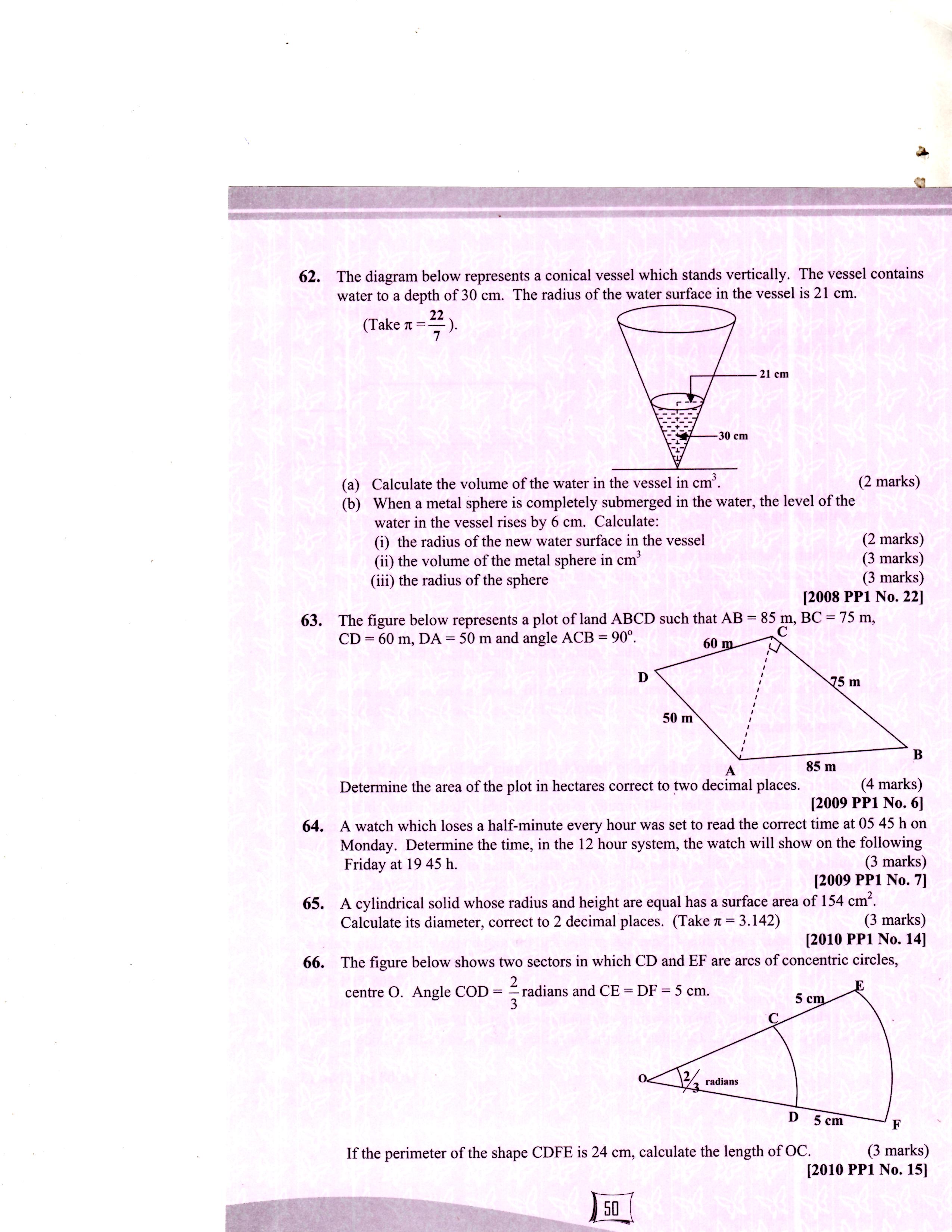 Determine the area of the plot in hectares correct to two decimal places.                                                                                                                                         	(4 marks)64.   2009 Q 7 P1                 A watch which loses a half minute every hour was set to reach the correct                   time at 05 45h on Monday. Determine the time in the 12 hour system, the                   watch will show on the watch will show on the following Friday at 1945h.	                                                                                                                                                           		(3 marks)65.   2010 Q 14 P1	 A cylindrical solid whose radius and height are equal has a surface area of                 154 cm2.  Calculate its diameter, correct to 2 decimal places. (Take  =3.142).          		(3 marks)66.    2010 Q 15 P1                The figure below shows two sectors in which CD and EF are arcs of                  concentric circles ,centre O. Angle COD =2 radians and CE=DF= 5cm.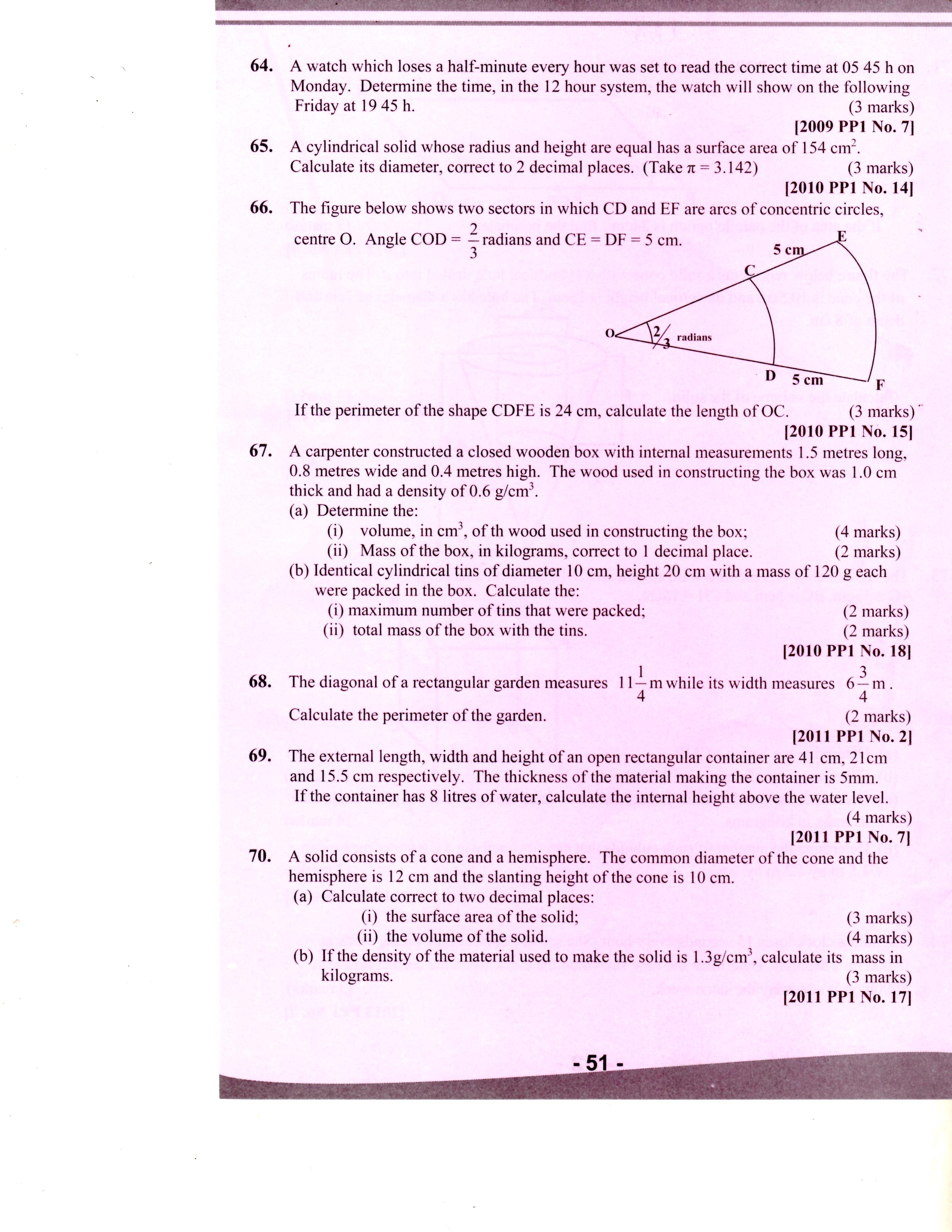                   If the perimeter of the shape CDFE is 24 cm, calculate the length of OC.67.      2010 Q 18 P1                 A carpenter constructed a closed wooden box with internal                  Measurements 1.5 metres long,0.8 metres wide and 0.4 metres high. The                  wood used in constructing the box was 10 cm thick and had a density of 0.6                   g/cm3.                  a).	Determine the:Volume in cm3,of the wood used in constructing the box	   	(4 marks)Mass of the box in kilograms, correct to 1 decimal place.	  	 (2 marks)                   b).	Identical cylindrical tins of diameter 10 cm, height 20 cm with a mass                              of 120 g each were packed in the box.                             Calculate the:Maximum number of tins that were packed. 	                 	 (2 marks) Total mass of the box with the tins.			  	 (2 marks)68.    2011 Q 2 P1               The diagonal of a rectangular garden measures 111/4m while its width                measures 6 m. Calculate the perimeter of the garden.                                 	(2 marks)69.   2011 Q 7 P1              The external length, width and height of an open rectangular container are               41 cm, 21 cm and 15.5cm respectively. The thickness of the material               making the container is 5mm. If the container has 8 litres of water, calculate               the internal height above the water level.                                                         	(4 marks)70.    2011 Q 17 P1                  A solid consists of a cone and a hemisphere. The common diameter of the                   Cone and the hemisphere is 12cm and the slanting height of the cone is                   10cm.Calculate correct to two decimal places;The surface area of the solid;                                       			 (3 marks)The volume of the solid.                                                 		 	(4 marks)If the density of the material used to make the solid is 1.3g/cm3, calculate its mass in kilograms.                           						 (3 marks)71.    2012 Q4 P1                 In the parallelogram PQRS shown below, PQ=8cm and angle SPQ = 300                                                                  S                                                               R                                                   300                                                                                       P	      8cm	Q               If the area of the parallelogram is 24cm3, find its perimeter.                            (3 marks)72.   2012 Q15 P1                 The figure below represents a solid cone with a cylindrical hole drilled into                   it. The radius of the cone is 10.5cm an its vertical height is 15cm.The hole                   has a  diameter of 7cm and depth of 8cm.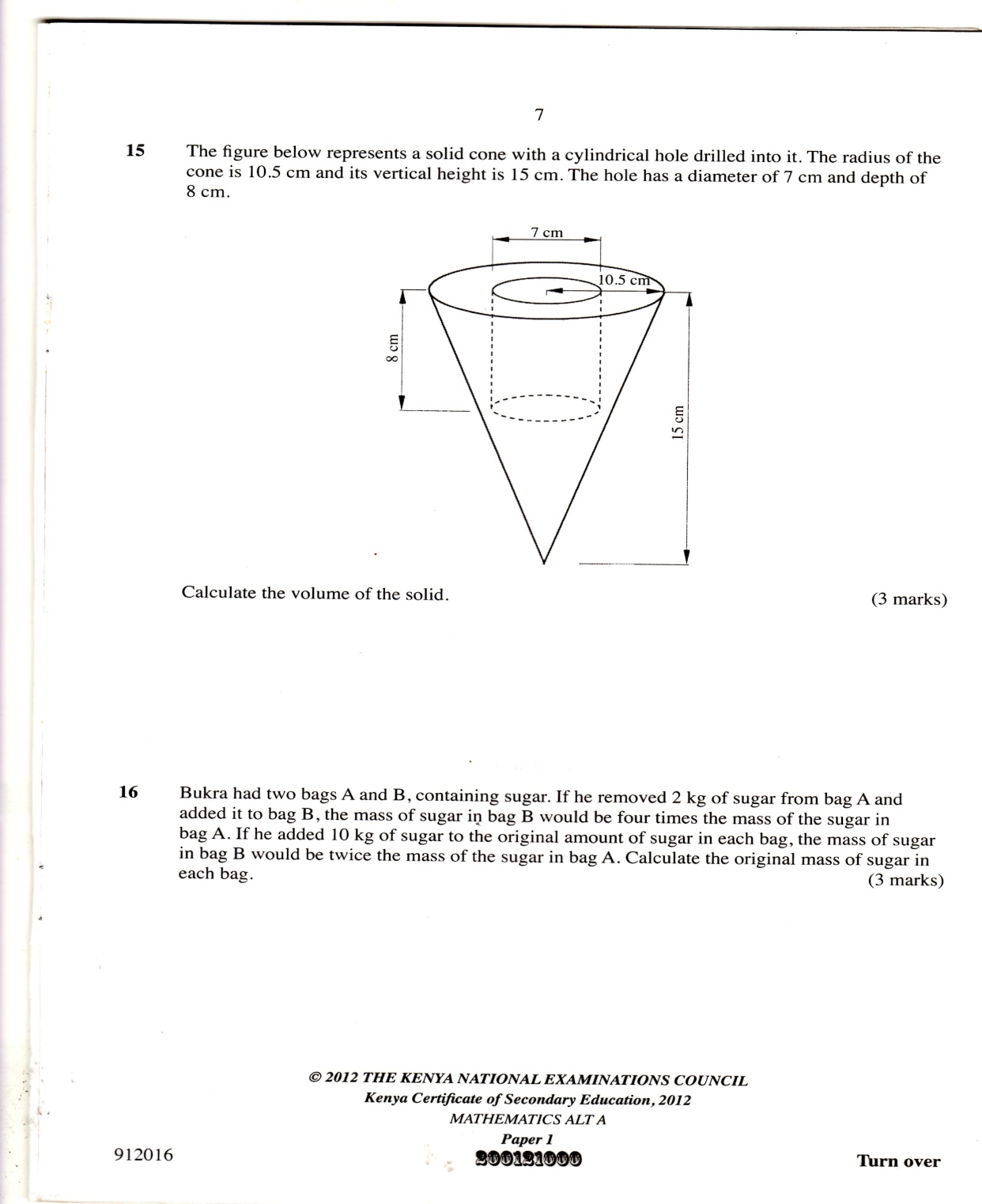                     Calculate the volume of the solid.                                                              		 (3 marks)73.       2012 Q18 P1                 The figure below represents a solid cuboid ABCDEFGH with a rectangular                   base.AC = 13cm, BC = 5cm and CH = 15cm.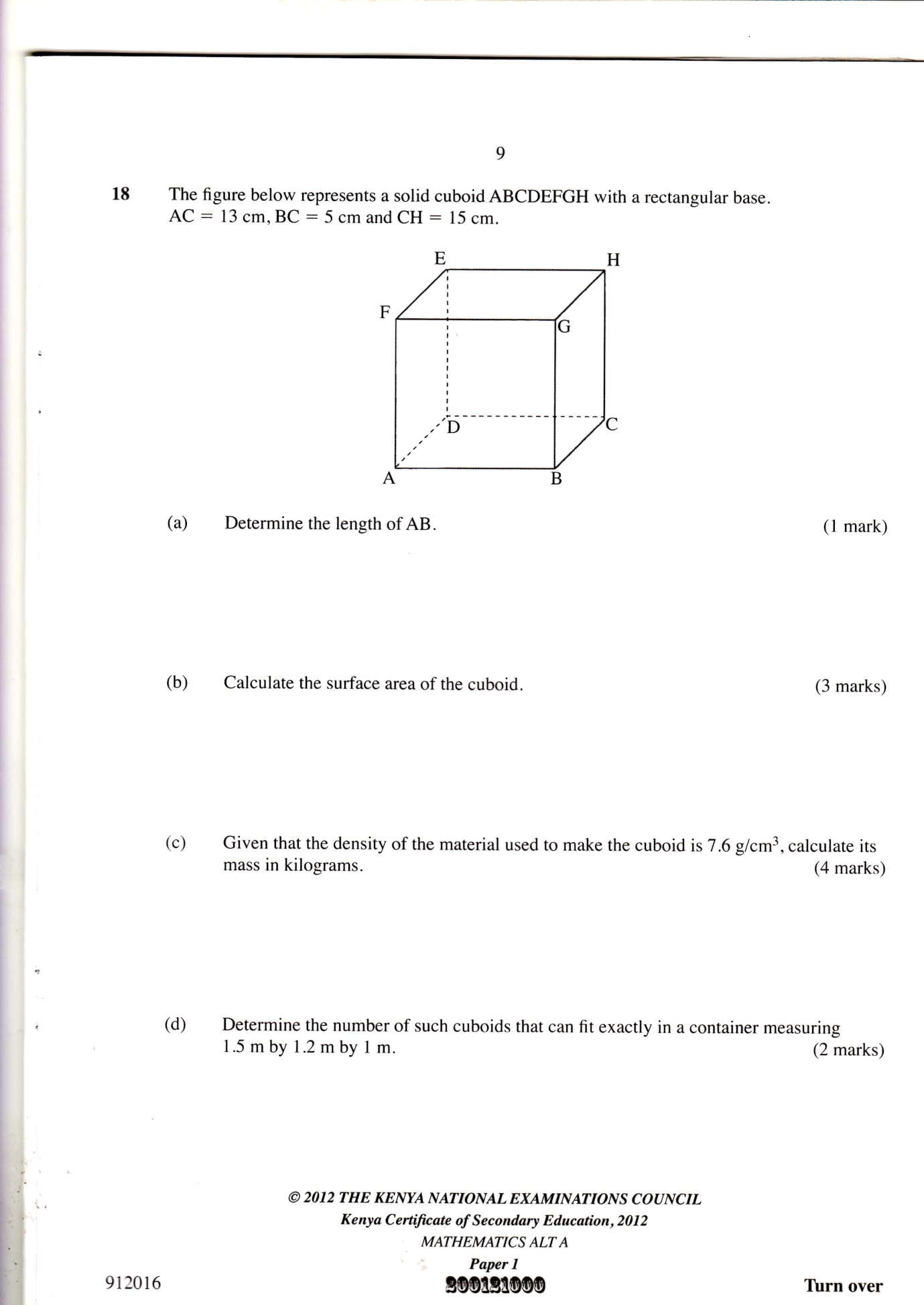 Determine the length of AB.                                                                      	  	 (1 mark)Calculate the surface area of the cuboid                                                   	 (3 marks) Given that the density of the material used to make the cuboid is  7.6g/cm3, calculate its mass in kilograms.                                                 	 (4 marks)Determine the number of such cuboids that can fit exactly in a container      measuring 1.5m by 1.2m by 1m.                                                                  	(2 marks) 74.   2013 Q7 P1                                   Chelimo’s clock loses 15 seconds every hour. She sets the correct time on the                 clock at 0700h on a Monday. Determine the time shown on the clock when                  the correct time was 1900h on Wednesday the same week.		  	(3 marks)75.    2013 Q14 P1      A cylindrical pipe 2 ½ metres long has an internal diameter of 21 millimetres      and an external diameter of 35 millimetres. The density of the material that       makes the pipe is 1.25 g/cm3.              Calculate the mass of mass of the pipe in kilograms. (Take π =). 		(4 marks)76.   2013 Q15 P1The figure below represents a pentagonal prism of length 12 cm.The cross-section is a regular pentagon of side 5 cm.12cm				                  5cm             Calculate the surface area of the prism correct to 4 significant figures.	(4 marks)77.    2014 Q3 P1        The mass of solid cone of radius 14cm and height 18cm is 4.62kg.         find its density in g/cm3 							 (3marks)78.   2014 Q13 P1The figure below shows a rectangular container of dimensions 40cm by 25cm by 90cm. a cylindrical pipe of radius 7.5cm is fitted in the container as shown.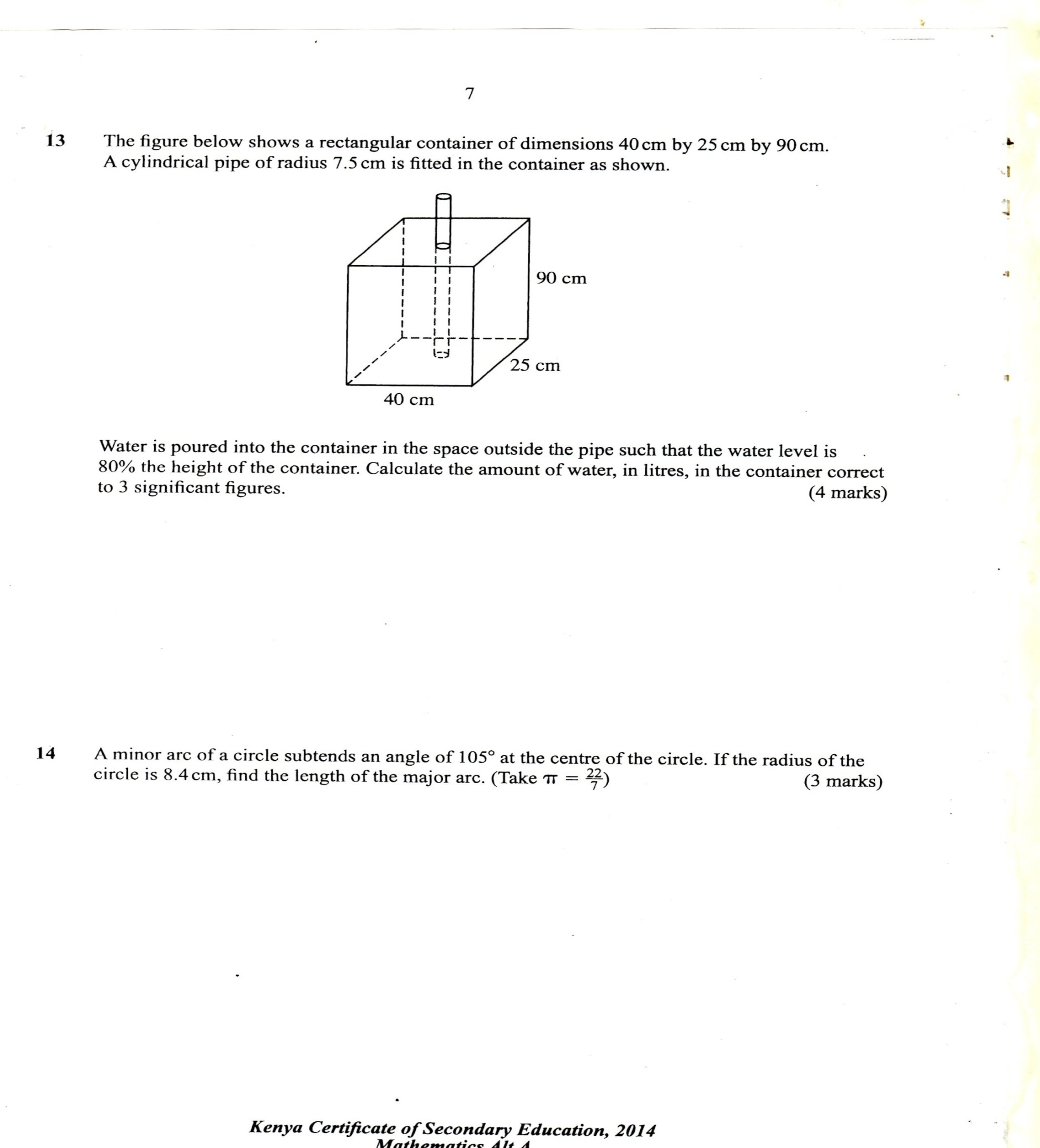         Water is poured into the container in the space outside the pipe such that the water level is 80% the height of the container. Calculate the amount of the water, in litres, in the container in 3 significant figures. 				(4marks)79.   2014 Q14 P1A minor arc of a circle subtends an angle of 1050 at the centre of the circle. If the radius of the circle is 8.4cm, find the length of the major arc ( take  ) 																					 (3marks)80.    2015 Q3 P1       	The volume of a cube is 1728 cm3. Calculate, correct to 2 decimal places,         	the length of the diagonal of a face of the cube.				(3 marks)81.    2015 Q23 P1     	The figure below represents a conical flask. The flask consists of a cylindrical        	part and a frustum of a cone. The diameter of the base is 10cm while that of the        	neck is 2 cm. the vertical height of the flask is 12cm.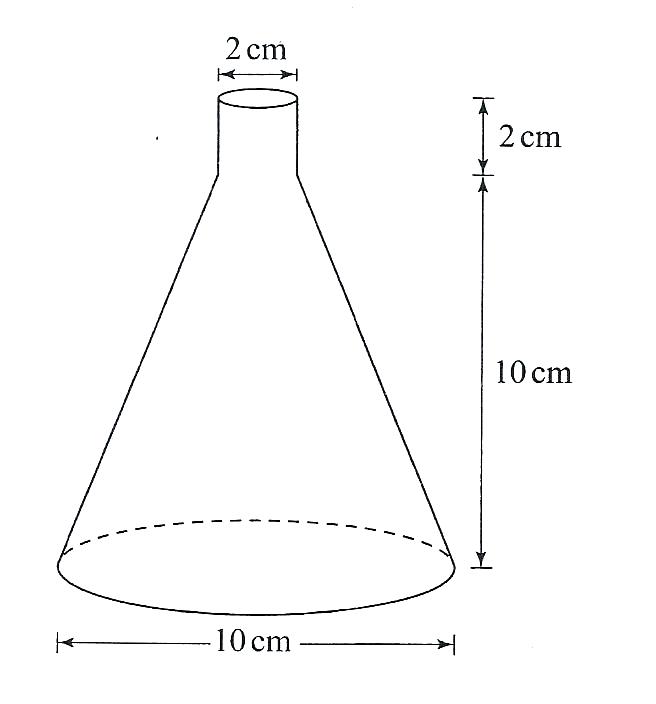 Calculate, correct to 1 decimal placea) The slant height of the frustum part 					(2 marks)b) The slant height of the smaller cone that was cut off to make the       frustum part 								(2 marks)c) The external surface area of the flask. (Take )			(6 marks)82.     2015 Q3 P2   	An arc 11 cm long, subtends an angle of 70° at the centre of a circle. Calculate    	the length, correct to one decimal place, of a chord that subtends an angle of 90° at the centre of the same circle.						(4 marks)83.    2015 Q15 P1   A tailor had a piece of cloth in the shape of a trapezium. The perpendicular    distance between the two parallel edges was 30cm. The lengths of the two    parallel edges were 36 cm and 60cm. The tailor cut off a semi circular piece    of the cloth of radius 14cm from the 60cm edge. Calculate the area of the    remaining piece of cloth.   (Take 					(3 marks)MARKING SCHEMESALGEBRAIC EXPRESSIONS      INTEGERS-MARKING SCHEMEFRACTIONS-MARKING SCHEMEEVALUATION OF NUMERICAL EXPRESIONSLINEAR EQUATIONS-MARKING SCHEMERATE, RATIO, PROPORTION AND PERCENTAGESMARKING SCHEMECOMMERCIAL ARITHMETICa) DISCOUNTS, PROFIT AND LOSSMARKING SCHEMEb) EXCHANGE RATESc) COMMISSIONSANGLES AND PLANE FIGURES – MARKING SCHEMEAPPLIED GEOMETRY –BEARINGMARKING SCHEMESCOMMON SOLIDS AND NETS – MARKING SCHEMEMEASUREMENTS – AREA, VOLUME, PERIMETER, TIME, DENSITY-MARKING SCHEMENOSOLUTIONMKS1.a2 -3ab -12ab + 36b2a(a – 3b) – 12b(a-3b)(a -12b) (a-3b)                                                                               1989Q22M2. =                                                                                      1990Q3 3M3.                                          1991Q8 3M4.Ac = 25d =25d  =122525          25       d=49                                                                                                         1992Q6 3M5.2x2y2 – 8xy + 3xy -122xy (xy -4) + 3(xy -4) (xy-4) (2xy + 3 )                                                                    1993Q13M6.          =                                          1993Q144M7.28x2 + 7x -4x -17x (4x + 1) -1(4x + 1)(4x + 1)(7x -1)                                                                                1994Q22M8.   ÷    ÷       =                                                                                            1995Q23M9.    =        =                                                                                          1995Q83M103x2 – 3xy + xy – y23x (x-y) + y (x-y)(x-y) (3x+y)                                                                                       1996Q2M1A111.G.C.F= xy2√xy2(x2-4y2)√xy2(x-2y)(x+2y)√                                                                             1997Q2B1B1B13 M12.(a + b) (a – b)(2557 + 2547) (2557 -2547)5104 x 10 = 51040                                                 1998Q2B1M1A113  b). 5a -4b-2          =5a – 4b – 2a + 4b +2c         =3a + 2c                                                                               1999Q1bM1A14M  14.(x+y)2 + (y-x)2-2(x-y)(x+y)=x2 +2xy+y2+y2-2xy+x2+2x2+2y2=2x2+2y2-2x2+2y2=4y2=22(2-a)2                                                                                  1999Q15M1M1A13M 15.a). i). (x+y)2 =x2+2xy + y2                        =x2 + 2xy + y2            32 = x2+2xy+y2=9     ii). 2xy=9-(x2+y2)           = 9-29           = -20     iii). (x-y)2=x2+y2-2xy           =29 - (-20)           =49     iv). x-y = + √49           = + 7 0r – 7b).  x + y = 3           x + y =3       x-y = 7              x – y = -7      2x = 10              2x -4       x = 5                 x = -2       y = -2               y= 5                                                           1999Q21B1B1B1B1B1B1B1B18 M16.                                           2000Q217.                                            2001Q6   M1M1A13M  18.Either (x2 + 4y2 + 4xy) –           (x2+ 4xy  –4y)           = 4xy + 4xy                   =   8xy                                                                           2002Q2 B1  B1A13M 19.4x2 –y2=(2x+y) (2x-y)2x2-7xy+3y2 =(x-3y) (2x-y)                                         2002Q11M1M1A13 M20.={ (a+1/b ) – (a-1/b) – (a+1/b) + (a+1/b)} (a2+2a/b+1/b2) – (a2 +2a/b + 1/b2)  = (2/b)  (2a) = 4a/b                                                                                                    2003Q2                                           M1M1A13 M  21.    (2a+b)(a-2b)   (2a+b)(2a-b)    a-2b    2a-b                                                                                                         2004Q3M1M1A13 M 22.                                               2005Q4B1M1A13 M 23.      =                                                                                                    2006Q3M1M1M1A14 M  24.   (x2-y2)(x2+y2)(x4-y4)    =x4-y4) (x4-y4)    =x8-2x4y4+y8                                                                                       2007Q3A1M12 M 25.       =                                               2007Q6M1M1A13 M 26.   =                                               2008Q3                                M1M1A13 M  27.                                       2009Q8M1M1A13 M 28.- M1M1A1   329.     =                                          2011Q6M1M1A1330.2x2y2 – 5xy -12           =2x2y2 – 8xy +3xy -12           = 2xy (xy-4) + 3(xy -4)           = (2xy + 3) (xy – 4)                                                2011Q8M1A1  231. (2x2 – 3y3)2 + 12x2y3   = 4x4 – 12x2y3 + 9y6 + 12x2y3   = 4x4 + 9y6                                                                          2012 Q3M1A1232.                                          2013 Q433.=    (Expansion of both and a subtraction sign)=                                           2014Q8M1A134.   =    =   = 12                                   2015Q12NOSOLUTIONMARKS1.  a)       -8 ÷ 2 + 12 x 9 - 4 x 6                          56 ÷ 7 x 2                   =-4 + 108 – 24                              16                   = 80                      16                  = 5                                                                                                      1999Q11.  a)       -8 ÷ 2 + 12 x 9 - 4 x 6                          56 ÷ 7 x 2                   =-4 + 108 – 24                              16                   = 80                      16                  = 5                                                                                                      1999Q1M1M1M122.28+18 -  15 - 12     -2            3      =-23  - 1       =  -24                                                                                  2000Q1M1M1A13 M   3.  = 4 x 4 + 20       -6 x 2 – 6   =  36     -18                                                                                        2002Q1B1B1A13M   4.    a)7532    b).500                                                                                       2006Q2B1B13M   5.      = -2                                                                                    2008 Q1M1A12 M6.The LCM of 3 and 5 is 15 minutesIn 15 minutes 8 customers are served; Total time = 200 x 15                                8      = 375 minutes                                                               2009Q7B1M1A13 M  7.      -2(5 + 3) - 9  3 + 5    = - 14    -3 x -5 + (-2) x 4             7        = -2                                                                          2010Q1B1B1B1     3M8.No of oranges for Friday1948 – (750 + 750 + 240) = 208No of oranges for Saturday  208 +560 = 768     Amount = sh.8 x 768                     = sh.6144                                                                                    2010Q119      60 = 22 x 3 x 5      42 = 2 x 3 x 7   Side of the pavement LCM       =22 x 3 x 5 x7   Least area      = 4.2 x 4.2m = 17.64m2                                                                                                                                2011Q4M1A1B13M10.   a) 10,500=22 x 3 x 53 x 7   b) p x 10,500 = 22 x 33 x 53 x 73        smallest value of p = 2 x 33 x 72                    p = 882cm                                                                                   2011Q14B1M1A13M11. LCM of 9, 15 and 21   32 x 5 x 7 = 315 minutes  Last time ringing together  11.00                                  2300    5.15                                    515   5.45 p.m                            1745hrs                                              2012 Q6B1M1A13M12  -7                                              2013 Q11314161416= 23 x 3 x 59                                            2013 Q914.Cows  = 32Sheep = 32  12            = 384Goats = 384 + 1344           = 1728Number of goats that remained         = 1728         = 432                                           2014Q1M1M1M1A115.  a )Bodmas = 2421 540396-242150298246b) 8x1000=8000                                             2015Q1NOSOLUTIONMKS1.½ of ¾ =3/81/3 of 3/8 =1/8¼ + 3/8 + 1/8 = 2 + 3 + 1                                       8         = 6/8 =3/4   ¼ - 1/8 = 2 -1                     8               = 1/8   6 x 8/1     =48 bags                                                                                                       1990Q43M2Korir ,  wangari,                Hassan          or       Bank x –                                                                                                                   x = 200000                                                                        2000Q15M1M1M1A14 M3.1/3  x      11/4 – 22/4   x  27/7  x   4/9  1/3  x  11/4  x  27/7  x  4/9 = - 11/7                                  2001Q1M1A14.     mliwa    x     =                                Amina  x  -   x =              -     =  40000                 =  40000                      x =  240000                                                                                           2001Q3B1M1A15.      =111/5                                                                                 2003Q1M1M1A13 M6.  ¾ + 1 5/7 ÷  4/7 x 2 1/3        (1 3/7 -5/8) x 2/3   =    ¾ + 1 2/7 x 7/4 x 7/3                             (1 24 -35) x 2/3            56     Num  ¾ + 12/7 x 7/4 x 7/3  = 3 ¼ Deno.  45/56 x 2/3 = 15/28            3 ¼ x 28/15 = 14 7/15                                                                                     2005Q1M1M1A17.2 ¼ + 3/5 of 2 2/5         1 7/10= 2 ¼ + 3/5 x 6/5 x 5/12               1 7/10=2 ¼ + 3/5 x ½       1 7/10= (2 ¼ + 3/10) ÷ 17/10= 51/20 x 10/17= 3/2 or 1 ½                                                                                                                  2009Q2M1M1A13 M 8.Total fractions: 3/8 + 2/5 = 31/40Remaining fraction = 1 - 31/40                                      =  9/40B1Original amount = Sh 12330 x 40/9                                 = sh 54,800Tatu’s fees = sh 2/5  x 54800                       = sh 21 920                                                                                   2010Q2M1M1A1M19.21/2 +2/3 x 15/4 – 41/6 =8/1511/4 – 12/5 x ¾ + 33/4  31/3 8/15 x 5/6 = 1/6                                                                                          2011Q1M1M1A1310  =   =                                   2012Q1M1M1M1A1411.  +  =  =  +  =  =  =   =   NOSOLUTIONMKS1. =  = 15.588 =  15.59                                          1990Q14M2.=   =  =    =  11.25                                         1991Q34M3.=    =   = 0.2                                               1992Q33M4.19.6 x 0.25     9.8  = 4.9 = 1      9.8    2             = 0.5	      1995Q13M5.No                 Log 36.15          1.5581 0.02573     .4104         	.9685     1.938        0.2874                      .6811  3    7.829 x 101 1.8937  = 0. 7829 or 0. 7828                                                                                                1996Q1M1M1A13M6.7.No              Log 1934          3.2865 x 2                    6.57300.0324      3.5105 ÷2                    4 + 4.5105                         2                  2.75525                  5.32825 –    436       2.63950   4.884       2.6888         = 488.4 or 488.5√                                                                                                   1997Q1          1000            = 1000 x 0.008            =8                                       1998Q11M1M1M1M1A12M  8.   0.015+0.45-1.5   4.9 x 0.2 + 0.07   = 0.015+0.3+0.3       0.98+0.07   = 0.315       1.05   = 0.3                                                2004Q1M1M1A12 M  9.    2       1470        7056              735        1764   2                         882   2                         441   3          735         441               3          245         147   5            49           49   7              7            7   7              1            1    1470 =2x3x5x7x7                                   =2x3x5x72   7056 = 2 x 2 x2 x 2 x 3 x 3 x 7 x 7                  = 24 x 32 x 72   =              = 3 x 52 x 73  ans                 2005Q2 M1B1A13 M10.      = 1                                              2006Q1 M1A12 M11.     0.0084 x 1.23 x 3.5      2.87 x 0.056      84x 123 x 35      287 x 56 x 100     = 9/40                                                                                                                                                                                           2007Q1M1 M12 M12.         = -18                                                            2009Q1M1 M1A1 3 M13.    =               =	= 3                                            2014Q2M1M1A1NOSOLUTIONMKS1.3a +2c = 2202(4a + 1c = 185)8a + 2c = 3703a + 2c = 220      5a  =  150a =303(30) + 2c = 220  2c = 220 -90    2c =130       C = 65     = Sh.65                                     1989Q33M2.50p + 30j = 426045 p + 15j= 297090p + 30j = 594050p + 30j = 4260            40p = 1680                 P = 4250(42) + 30j = 4260   30j  = 4260 -2100           = 2160    j = 2160 = 72             3From B  Cost of p = 110    x 42 =   46.20                      100Cost of j = 85 x 72 = 61.20                   100Total cost 46.20(50) + 61.20 (30)                      = 4156Save = 4260 – 4156 = 104/=                                                      1989Q198M3.9(12a + 4b =2600)4(15a + 9a = 7800)108a + 36b = 5040060a + 36b = 3120048a = 1920048           48     a =400 = sh 400                                    1990Q53M4.2(2t + 3s =390)3(5t + 2s =810)15t 3s = 24304t + 6s = 78011t  = 165011         11                         t = 1502(150) + 3s = 390    3s = 90    3       3           s = 30Trousers sh150Shirt sh. 30                               1991Q54M5.1/4x = 5/6x -7 5/6x -1/4x = 720 -6   = 7 24x14    = 724x24x =14/724x   = 224x      24=                                            1992Q123M6y = 4; z = 3                                                   1992 Q167.x+  3 + 2 = x + 53x + 3 + 2 =3x +3x + 5  + 3x + 5 = 624x + 10 = 624x = 52x = 1313 + 3 = 163(13) + 3 = 42             Ali – 16yrs             Juma -42yrs                                                                                                       1993Q113M8.3(12x + 5y = 1260)  9x + 15y =162036x + 15y = 37807x + 15y = 1620      27x = 2160          x = 809(80) + 15y = 1620  15y = 1620 -72015y = 900    y = 6060 x 18 = Sh. 1080                      1994Q34M95s + 3b=1750…………….(i)3s + b  = 850………………(ii)5s + 3b=1750…………….(iii)9s + 3b =2250……………(iv)4s = 800   s = 200   b = 250                                        1996Q3B1M1A13M10.B.P =   x 100 = 2400S.P =  x  x 100 = 3960Let pineapples sold at sh.72 for every 3Be x and at sh 60 for every 2 be 144-x.  x 60 +  x 72 = 39604320 – 30x + 24x = 3960      60x = 360        x= 60                                                                                                          1996Q13 M1MIA13M11.Let Ali have a goats= a +a + 2 + 3(a +2)+a +2+3(a+2-10=9a + 69a + 6 – 17 x 39a = 45A =5Odupoy sold 28-10=18goats                                                                        1996Q3B1M1A14M12.Let the cost be sh c-cup                                  s- spoons3x + 4s = 3245c – 2s = 22815c + 20s = 162015-6s = 684      26s = 936S = 36C = 60                                           1997Q15M1M1A13 M 13.Let number of ten shillings coins be t Number of five shillings coins = 2tNumber of one shilling coins = 21- 3tValue = 10t + 2t x 5 + (21-30x 1 = 72           = 17t = 51                   t = 3                                                          1997Q2B1B1M1A114.6a + 4b = 72….(i)2a + 3b = 3.4….(ii)6a + 4b = 7.26a + 9b = 10.25b = -3b = 3   6a + 4 x 3  =72 5        5     6a  = 4.8       a = 0.8  one art book = 08kg  one biology book = 0.6kg                                                                                   1998Q3M1M1A13M15x = -4                                                         1998 Q216a)  4p + 6b = 662p  + 5b = 514p + 6b = 66 4p + 10b = 102       4b = 36          b = 9 p = 3b)   let the number of pencils be x      3x + 9 ( x + 4) 228     12x = 192          x = 16                                 2000Q16M1M1M1A15 M17.a)  10x + yb)  3(x + y) + 8 = 10x + y    10y + x  = 10x +y+9    2y – 7x = -8…….(i)     y  = x + 1……..(ii)    2(x + 1)–7x = -8                  x = 2,  y = 3      The number xy is 23                                                                               2003Q14B1M1M1A14 M18.   2p+3b = 78  ……(i)   3p + 4b = 108…..(ii)   8p+ 12b = 312   9p+12b = 324        P = 12         b = 18               2006Q14M1M1A14 M19. Let mother’s years be x and son’s be y now: x+14=2(y+14)……………………..(i) x+14=2(2y+28) x-2y=14………………………………(ii) (x-4) + (y-4)=30 x+y=38 ……………………………..(iii)       (iii) – (ii)   x+y=38                   + -x+2=-14                        3y=24                          y=24   x=30   At son’s birth: mother’s age              = 30-8=22years                                                        2007Q11M1A1M1A14 M20.Let mambo’s salary be x and samba’s y 1/6x + 1/5y = 14820  1/8x + 1/12y = 8675   5x + 6y = 444600    3x +2y = 208,200    5x + 6y = 444,600   9x + 6y = 624,620        4x = 180000        4x = 180,000; x = 45,500                                                                               2011Q13M1M1M1A14M 21.    x = 10, y = 30                                                        2012 Q1622. Jackets (x) shirts (y) cost     2x          3y               1800	6(1.2) x + 2 (1.25) y = 48007.2x  + 2.45y = 48001.2 x 6x   2yx1.25    4800		2x + 3y   	= 18007.2x + 10.8y	 = 68407.2x + 2.4 y	 = 4800  8.45y 	= 1680                         				Y=200                X=600  Cost of a shirt = 200/=   2015Q14NOSOLUTIONMKS1.  M  :  N  : O2(2  :   3)= 4 : 6 : 1515 x 120, 00025=Sh.72,000                                  1989Q113M2.(a) 6.16 x 10 x 5/2 x 3600       = 554,400cm3    554,400 = 30000    30,000       30,000    d = 18.48cm(b) (6.16 x 10) – (11.6)       61.6 – 11.6       = 50cm3 per second   Volume of tank = 3 x1.2                             = 3.6m3        3.6 x 1000000 = 50 x t                   50            50       t = 72,000seconds             72000               3600(b) 20hours,at2.00a,m the following day                                                       1989Q178M3. 34% of 1500 = 5,100   N  :   K :  M  15,000 – 5,100 = 9,900     = 2/10 x 9900     = 1980  5100 ÷ 3 = 1700  1980 + 1700Sh.3,680                                       1990Q64M4. N  :  M 7  : 830% of 86400 = 25920   25920 ÷ 2 = 129607/15 x 25920 = 120968/15 x 25920 = 13824  12960 + 12096 = 25056  12960 + 13824 = 26784       Nzau – sh 25056       Masese – sh 26784  (ii) 40/100 x 86400               = sh. 34560                     1991Q178M5. x + 2x + 2x + 70 = 1120 5x = 1120 – 70 5x = 1050   x = 210  K  :   C  :  W210 : 420 : 490=  3 : 6 : 7                                    1991Q53M6.30 workers       6days       8hrs50workers    6 x 8 x 30          6    50= 4.8days                                       1994Q82M7.Volume = 0.6 x 10000 x 3              = 18,000m3     1m3          1000litres 18,000 x 1000         = 18,000,000liters  18,000,000  = 90000seconds        200   90,000   3,600      = 25hrs                                    1994Q93M8.   x 12,000 = 4000   =     =    15 = 11 + x     x = 4 15 -11     x = 4                                        1995Q133M9.27 x 4 x 60 = 6480cm36480 = 60 x 30 x hh = 6480      1800  = 3.6cm20cm + 3.6cm  = 23.6cm10.Cap of the tank = 3.4 x2.8 x 3 x 1000                          = 201160litres Amount needed = 20160- 3600                            = 16560 litres            Time =                           = 92hours                                                                                   1996Q8M1M1M1A14marks11Equal share  = 1/4 , x 12/100 x 46800                    = 1404 Reminder = 80 x 46800                    100                 = 4118 Share in the ratio of contributions           14  x 41184           40           = 1441 – 40 Total share = 1404 + 14414 + 40                    = 15818.40                                                                                            2000Q7B1M1A1 12Dividends   5/15 x 81000  = 27000  Atieno’s   5/9 x 27000     Shs. 15000                                                                                                 2002Q12  M1M1A13 M13A : W: M = 10:8:5Amount shared = 23/5 x 10000 = 46000Atieno’s extra = 2/23 x 46000= 4000                                                                                                                       2003Q14M1M1A13 M 14  5 x 6 x 2  = 7 ½       8                                                                                                                  2004Q1015.Men ; 7/9 x 45 = 35Wom ; 2/9 x 45 = 10Let the No be xMen ; 5/9(45+x)=35225 +5x= 315            x=18                                                                                                       2005Q3M1M1A13 M16.Commission earned (1.2 x 3800)0.225 =1026                                                                                                             2009Q15                 M1M1A12 M17.1 Cow feeds on 480 in 1day                          2x4               = 60kgNo of cows to feed on 20160 in 6 weeks              = 20160                60x6x7     = 8 cows           	                                                                   2009Q1M1 M1A1 3 M18.One person cut build1/5 x 3 huts in 21 daysPeople can build 6 huts in 21 days2 people and builds in 15 days   5 x  6/3 x 21/15    = 14 people                                                                  2010Q6M1A1  219. (a)(b)(i)(ii)(c)Ratio : copper : zinc : tin  Copper      zinc       tin     3               2/3        5     9               6            10Copper : zinc  tin  = 9 : 6 : 10 Mass of tin                  = 250 x 10                                25                 = 100kgMass of zinc and tin in alloy B:  Mass of copper = ×90                = 63  mass of zinc and tin     = 250 – 63     = 187 Amount of alloy in A and B:  Mass of tin in alloy B                 = 8  x  187                   11                 = 136    Difference:     136 – 100       = 36                                                   2012 Q19M1A1M1A1M1M1A1M1M1A120.3780(i) 6 trips         (ii) ksh. 1920                                                   2013 Q1721. Mass of A =Volume x density50cm3 x 13.6 gcm3= 680g.Volume of B 	=	680g x cm3			11.3 g                                                     = 60.17699=60.2cm3.                                                          2015Q622. 17. ai)A:B:K4:5:7A(Amina)B(Bosire)K(Karuriii)1ha=10,000m28ha=80,000m2Plots = ¾ x 80,000 = 60,000m2Size of each plot = (15x25)m2=375m2No of plots =  = 160plotsb)Total of the sale = 160 x 50000                               = 8000000/=Total gross profit =   sales price –purchase price=8000000 – 4888888 = 3200000% net profit 70/100 x 3200000=Sh. 2240000 net profit.ii)Aminas profit = 4/16 x 2240000                          = 560000Bosires profit = 5/16 x 2240000                        = 700000Difference =(700,000-560,000)                     = Kshs 140,000.                                                       2015Q171. 100 x 180   = sh 200  90100 x 180  =  sh 150120Profit         sh 200 – sh.150                  = sh 50  50 x 100  150   = 33                                                                                                                             1990Q63M2.125 x 3750 = 4687.510020 x 3750 = 7501004687.5 + 750 = 5437.55437.5 + 3750 = 9187.5110 x 9187.5 100     =Sh. 10,106.25                                                                                                         1990Q248M3.700        70%Marked price       100 x 700                                  70  Profit       1150 – 1000 = 150            = Sh150                                                                                                                  1991Q23M4.Let the buying price be xProfit = (1040-x)Loss = (x-880)1040 –x =3 (x – 880)4x = 3680x = Shs. 920                                                                                                                     1997Q12B1M1A13 M5Trade B.P = 84 x 100                      102                  = 70b) Cost of manufacturers          = 70 x 100 = 50                       140                                                                                                           1998Q7M16.Kshs (4320 + 3260 + 2080) 9660   total bill = 9660  x 115                             100=  11109  (long mult)  or  11110  (table)                                                2001Q6M1M1A13M  7. Selling price  =   87   x 800                              100                                           =696  Cost price    100  x 696                          120                                         =580.                                                                                        2003Q2M1M1A13 M  8.   92/100 x 400,000 x 100/115  = shs. 320,000                                                                                                                    2004Q2M1A1  9.    = 5880  sh x 100            =6000   =   = 6000   Sh.  x 100               = sh. 5000                                                                                                           2011Q11M1M1A13    10    Ksh. 1000                                                          2013 Q5 11.C.P for carpet  =   = 30000 profit made during trade fair     = 12                                                   2014 Q 5 M11.    x  98489 x 12,000         = Ksh 17,728.00                                                                                                1990Q63M2.100000 x 28.74= ksh. 2,874,000100000 x 50.80  1.79= ksh.2,837,988.702,874,000 - 2,837,988.70= In UK is cheaper by ksh 36,011.30                                                                      1993Q64M3.Cost of car = 5000 x 105                     = 525000yen20 x 525000100           = 10500yen525000 + 10500 80325     = 710,325 yen710,3255   = 676545 dollars   1056765 x 63  = Sh.426,195                             1994Q113M4.Ksh . bought = 98 x 84 = 77112£ bought =  = £ 907.2£lost = £918 £907.2 =£10                                                                                                                      1996Q4M1M1A13M5.No of yen ;  30000                      0.5446= 55086                                                                                                                        1997Q3M1A12 M6.Sh. to £ =  = 4902   £ to $ =  x 1.7 = 8.333   £ to sh. =  x 1.7 x 60.6           = 505,000                                                                                                         1998Q6M1M1M1A14M7.7.a)   Swiss francs          = 40.63Kshs.  40.63  x 45.21              = 1837.                                                                                  2002Q7 8.  Euros to Kshs =84.15 x 500    = 420 750  Balance in Kshs=420750-289850    =130900  Balance in Japan yen   =130900 x100           65.45    =200 000                                                                                                                2004Q14M1M1M1A19.10500 x 9.74= Shs. 1022700 1022700 - 403879 = 618821       12.11                         12.11     =51000 rands                                                                                                            2006Q7M1M1A13 M10. 118 yens = Ksh. 76 2,950,000 yens =                            = kshs. 1,900,000US dollar 25,000Duty paid =              Shs = 380,000                                                                                                              2007Q4M1M1A111.a) sh 77.24 x 100,000      = sh 7,724,00b) Sh 77.24 x 100 000     = 63172     122.27                                                            2010 Q6M1A1M1A1   412.(a) (b)19250 Chinese Yuan into Kenyan Shillings  = 195250 X 12.34 = 2409385 Balance:= 2409385 – 1258000= 1151385  Balance in S.A. Rand  = 1151385        11.37  = 101265                                                                    2012Q14B1M1M1A141.(a)15000 x 15    = sh 750                      100      25000 x 2.5  =  sh625                     100     25,000 x  2  = sh 500                      100     750 + 625 + 500        = sh 1,875 (b) 1875 + sh1,500           sh,3,375                                                                                                                     1989Q104M2.Selling price      115 x 80,000                              100           Sh 92 x 92,000                100= Sh.84,640	      1991Q123M3.(a) 21000 x 48 – 560000     10080000 – 560000(b) 448000 –        R =           = 20%                                                                                                                                1996Q7   M1A1M1A14M4.17500 x  = 33,2500                                                     1996Q9M1   A12M5.Commission =  × 100,000 +  × 180,0002400 + 70.20Sh.5100 = sh 9420                                                                                                               1998Q5M16.a).   premium = shs.6750  x 100                                                     4.5                               =  150000b). amount earned                =  1/3 x 4.5  x 150000          or 6750   x 2.3  x 90.100               100     x 100                   = shs. 2025                                                                                                    1999Q5B1A1 7 Sh. 14,100                                                       2005 Q101. < AHC = < DCI = 630 < HCB = < ABG =300 < G CJ = 1800 – (300 + 630)             = 870                                                        1989Q82M2< BCD = < CDE + < CEO < CED = 1800 – 700             = 1100   1330                                                                                                                                                  1991Q103M3.SR=RQ ; <QRS =550<SQP=550 ALT to <RSQ<STQ =900 – 550 =350OR 1800 – (900 + 550)√=350 √                                                                                                              1997Q3B1B12 M4.(a) < CDF = 1100 - 600 = 500(b) < ABD = < BDE = 250       Both reasoning given and both        Reasoning given wrong – ow-1        One reason given (right or wrong)                       Ow-1	                                                                                                 1998Q4A1B1     1M3M5.2n-4 right angles2x 9 – 4 =14 right angles14 x 900= 12600                                                                                           1999Q3M1A12 M6. a)   <BAE  = 5400  = 1080 b)   <BAE  - 1080 – 360 - 720 c)   <BNM  = 900 – 360  = 540                                                                      2000Q3B1B1B13 M7.angle sum of interior angles  = 90(2n – 4)  = 90(12-4) = 72002x 0 + 1/2x0 + 400 + 1100 + 1300 + 1600 =72002.5x0 = 7200 -4400     2.5x =2800 2.5x = 2800   x0 =1120smallest angle is ½ x0 + 400            = ½ x 112 + 400            = 9600                                                     2001Q14B1B1B13 M 8. (1800-1560)n=360    24n=360    N=360/24     = 15                                                                                                               2004Q2M1A19.6x = 3600  x = 600(180-60)n = 360120n = 360N = 3                                                                                                                         2005Q5B1M1A13 M10.a). <ADE = 1800-1080 = 360b). <AEF = (1800-(1080-600)÷2c). <DAE =1080 –(600+360)          =120                                                                                                               2006Q4B1B1B13 M11.3x + (x-20) = 1800              4x = 2000                X = 500 (x-20)n=360      30n=360         n = 12                                                                                                         2007Q2A1M1A13 M12.Let exterior < = < at the centre ) be x      6.5x + x = 180      7.5x = 180      X = 240      No of sides = 360/24       = 15 sides                                                                                             2009Q10M1M113 M  13x = 800                                                      2013 Q1114. =Size of each exterior angle=                                                        2014Q10M1M1A11.Scale: 1cm rep 20km thus ≡4cm and 200km ≡10cm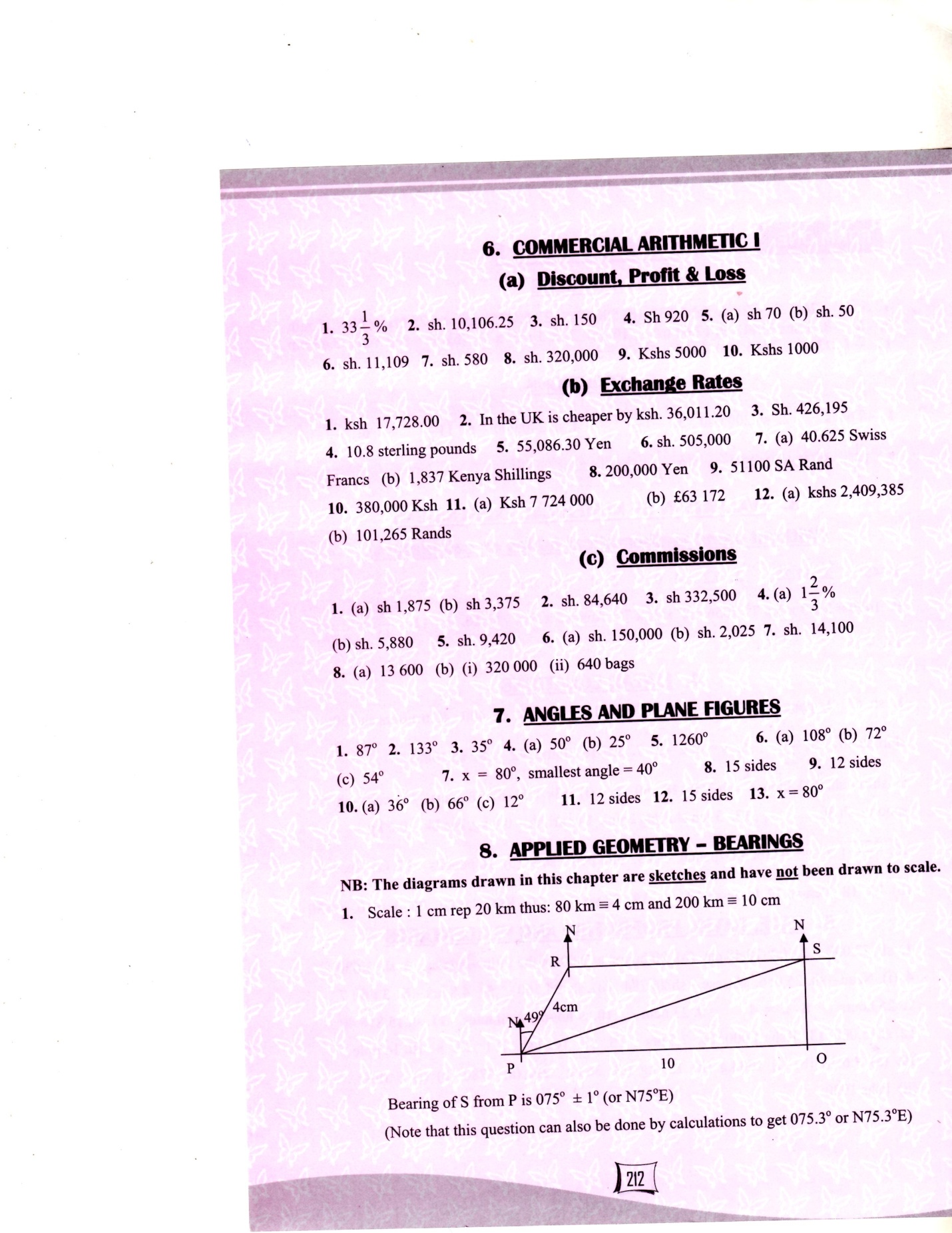 Bearing of s from p is 0750  (or N750E)                                                              1989Q84M2.Scale: 1cm rep 50km(must be used)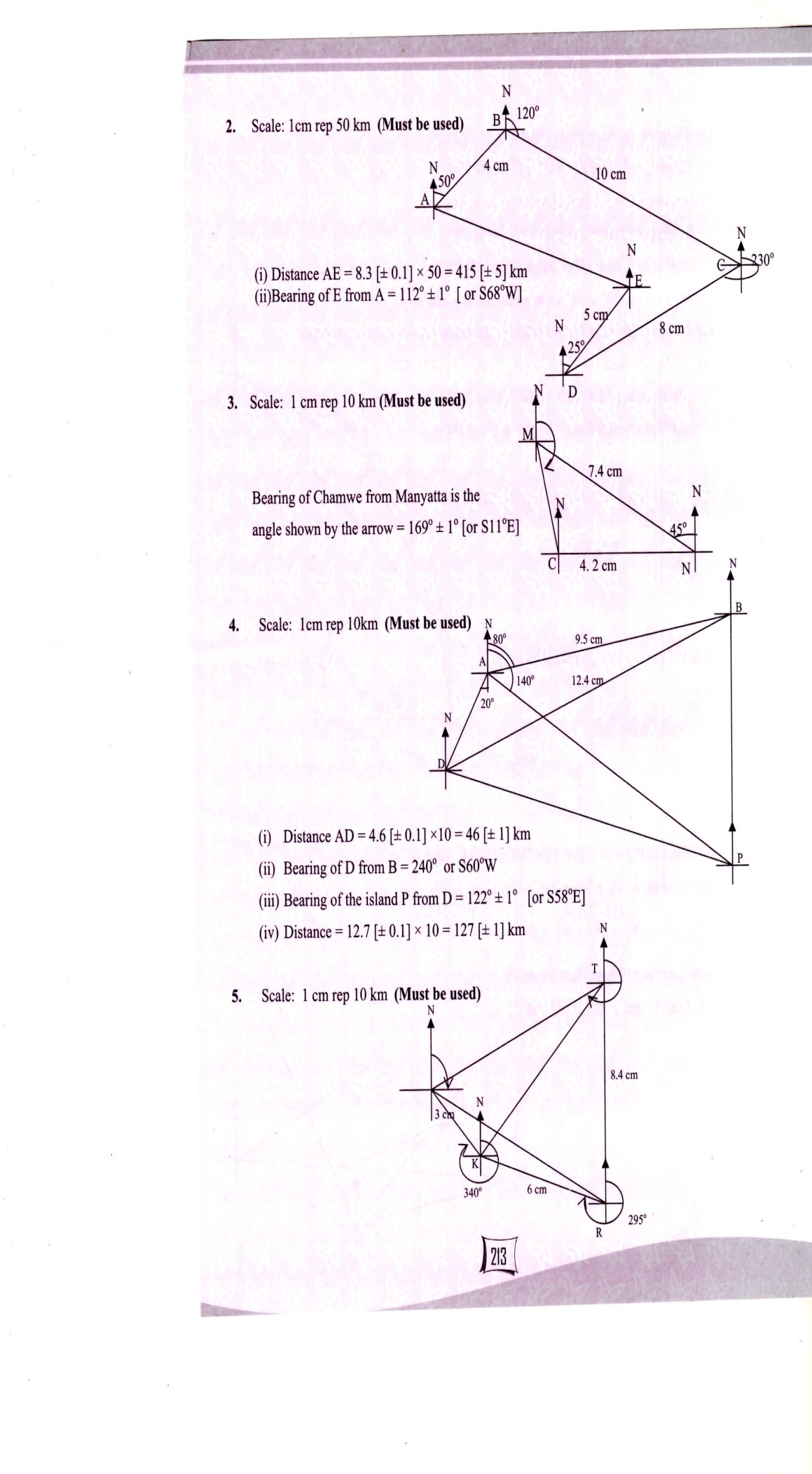 (i)Distance AE = 8.3[ 0.1] X 50                       = 415[ 5]km(ii)bearing of E from A = 1120  10[ors680]                                                            1993Q228M3.Scale: 1cm rep 50km(must be used)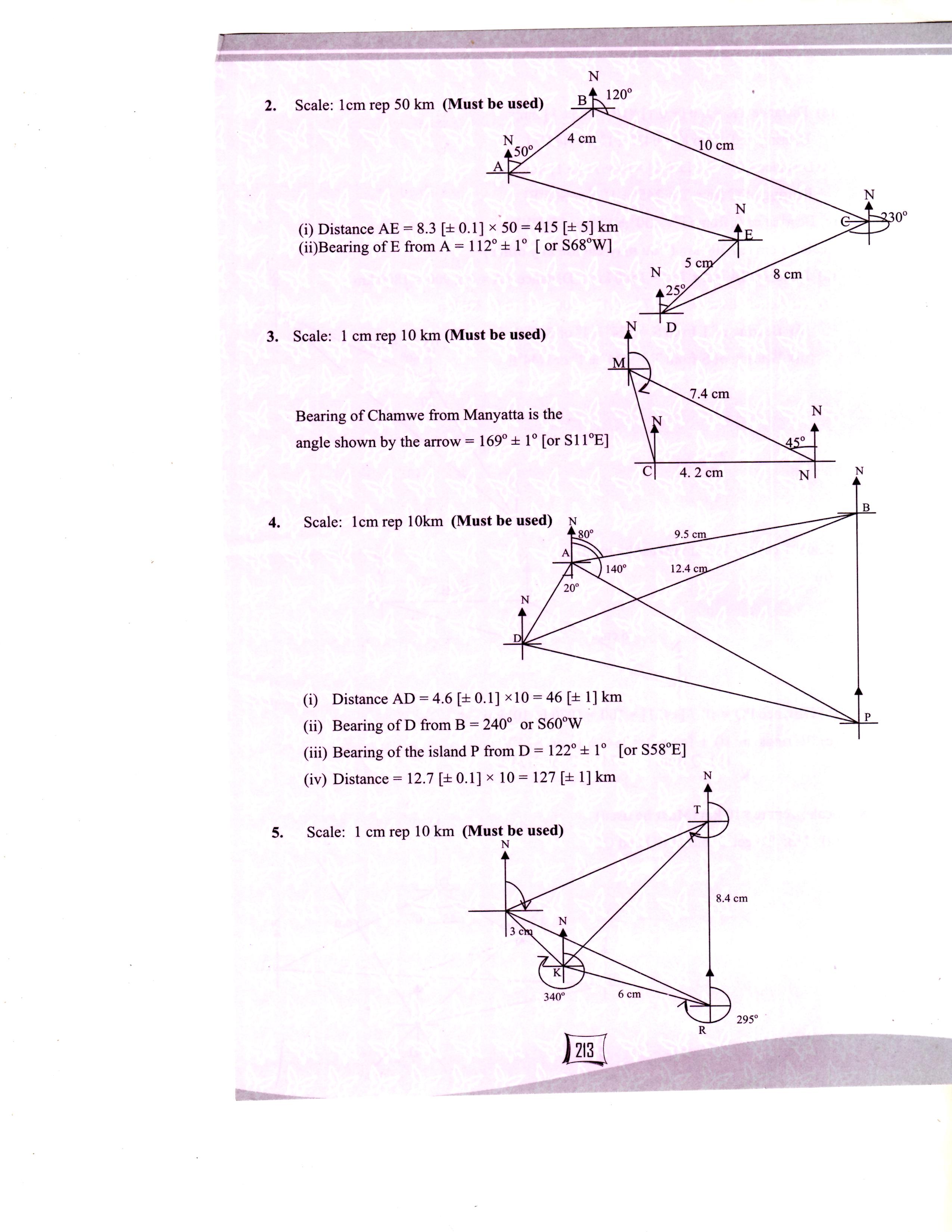 Bearing of Chamwe from Manyatta is the angle shown by the arrow  = 169 10[or110E]                                                            1995Q43M4.Scale: 1cm rep 50km(must be used)Distance AD = 4.6[5]X10 = 46[1] kmbearing of D from B = 2400 or S600WBearing of the island P from D =[1]0       [or S580E]Distance = 12.7 [1]X10=127[1]km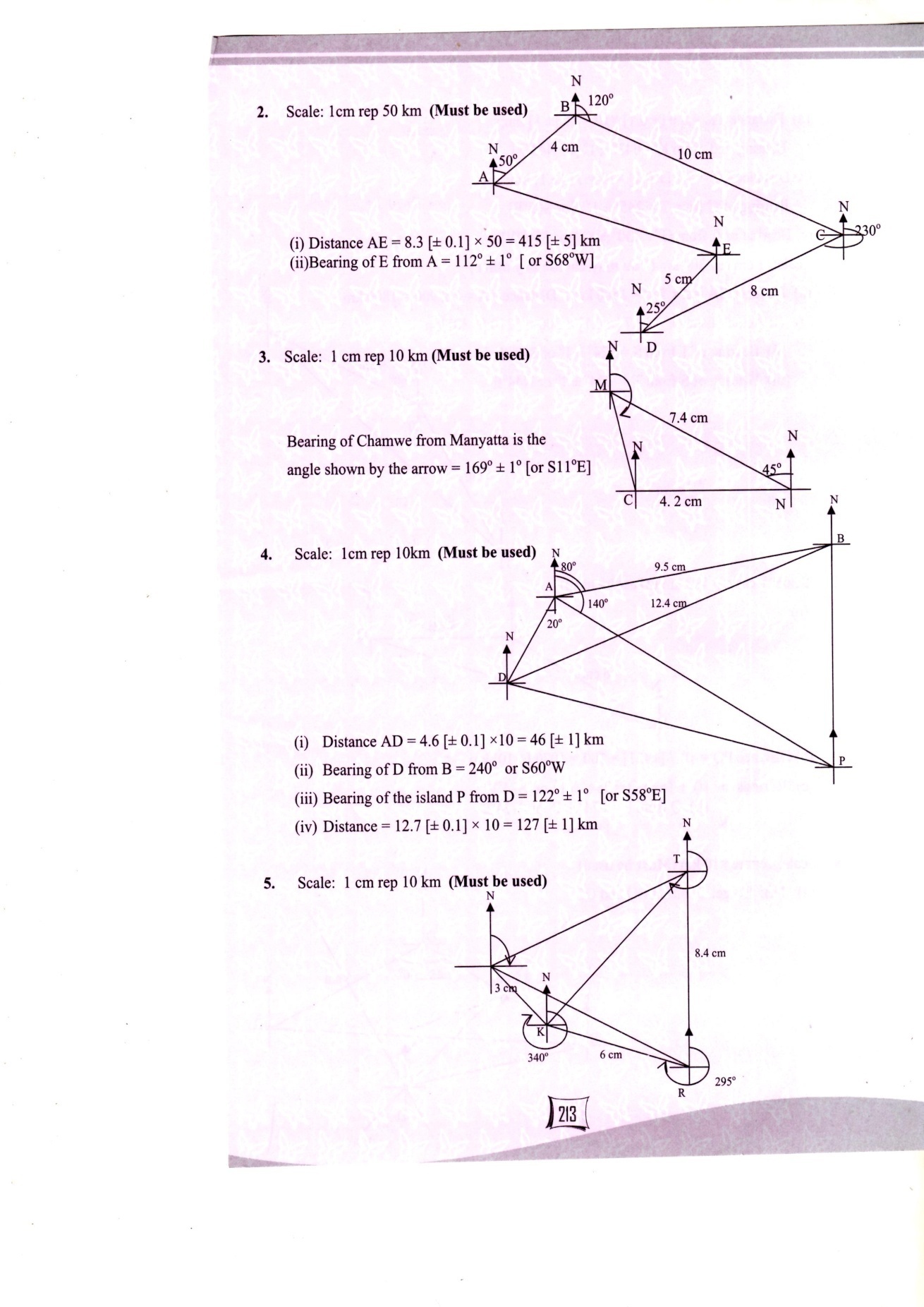 	     1995Q212M5.(a) 131 + 49 = 1800 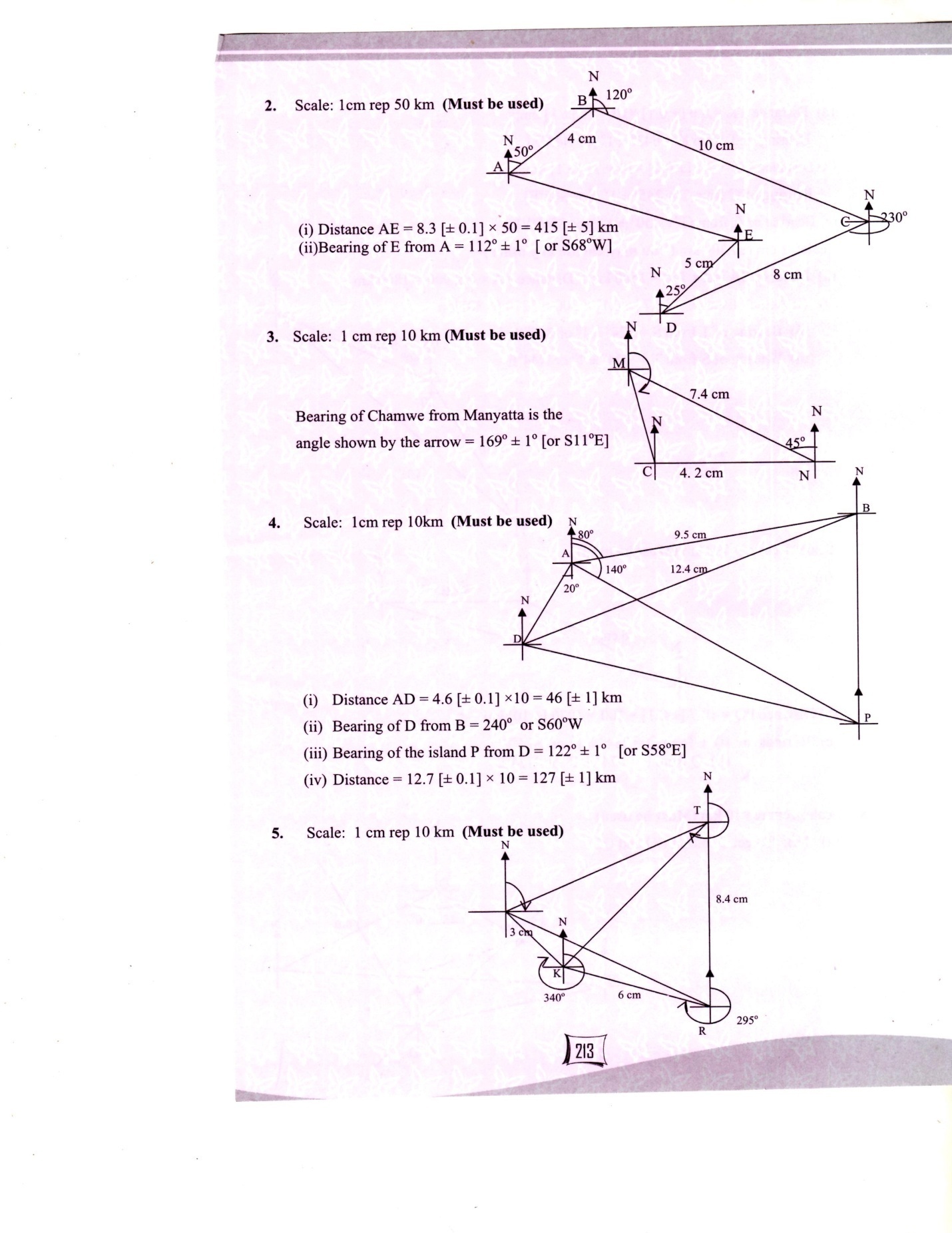 (b)  x  x 2 x 6370 cos36             = 16,196.18km(c)  x  x 2 x 6370 cos 36 = 840           = 9.34Town C longitude = 1310 – 9.340                            = 121.660W                                                    1996Q206.Bearing of 0600   drawnBearing of 2100   drawnDistance on scale drawing Representing 1500kmRepresenting 1800km(b) (i) Actual distance       (16  0.1) x 200 or equivalent       = 3200km   (ii) bearing of T from S   (iii) bearing of S from T       = 0440                                                                                                        1997Q23 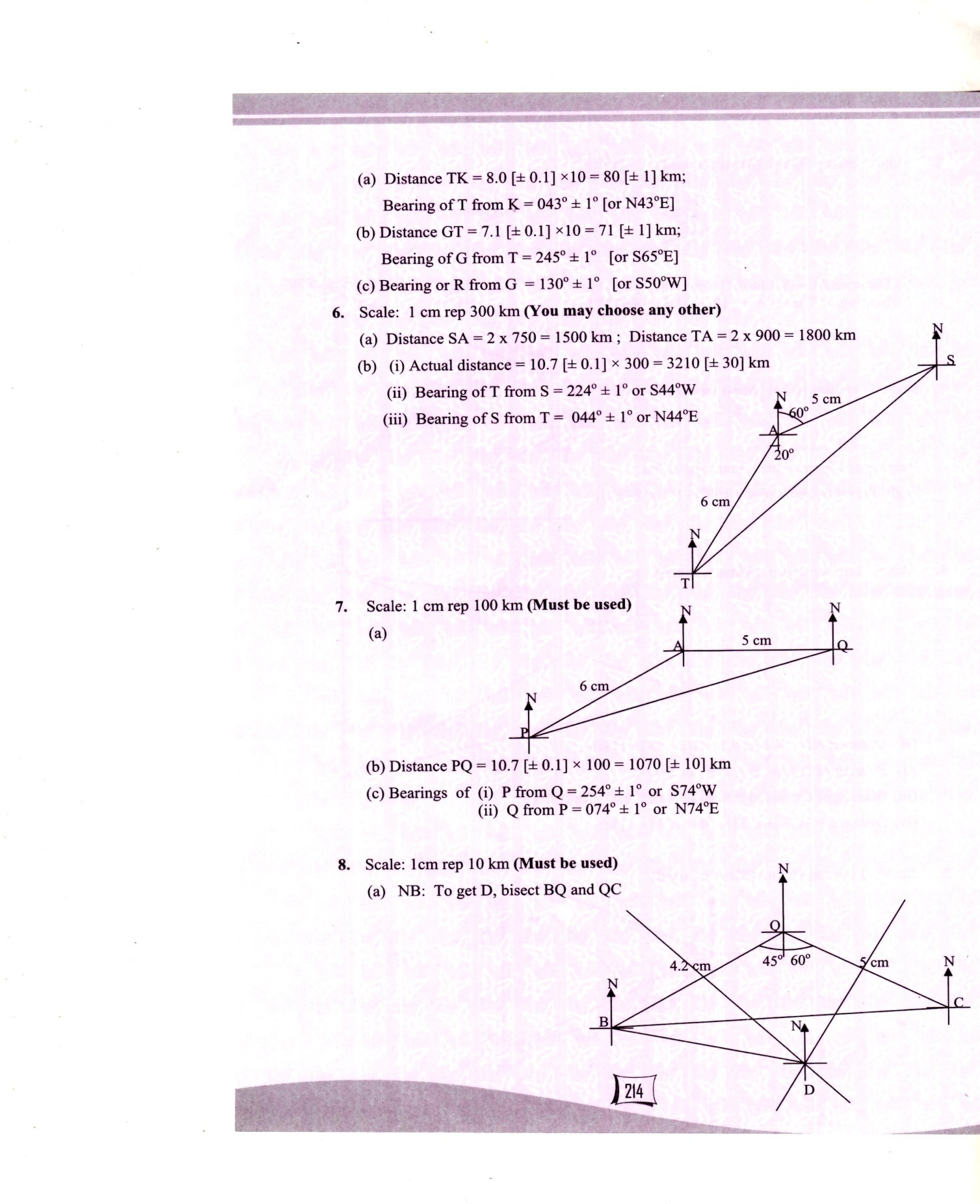 B1B1B1B1M1A1B1B18M7.(a) 600km and 500km seen or used     Scale used     Bearing and distance of P     Bearing and distance of Q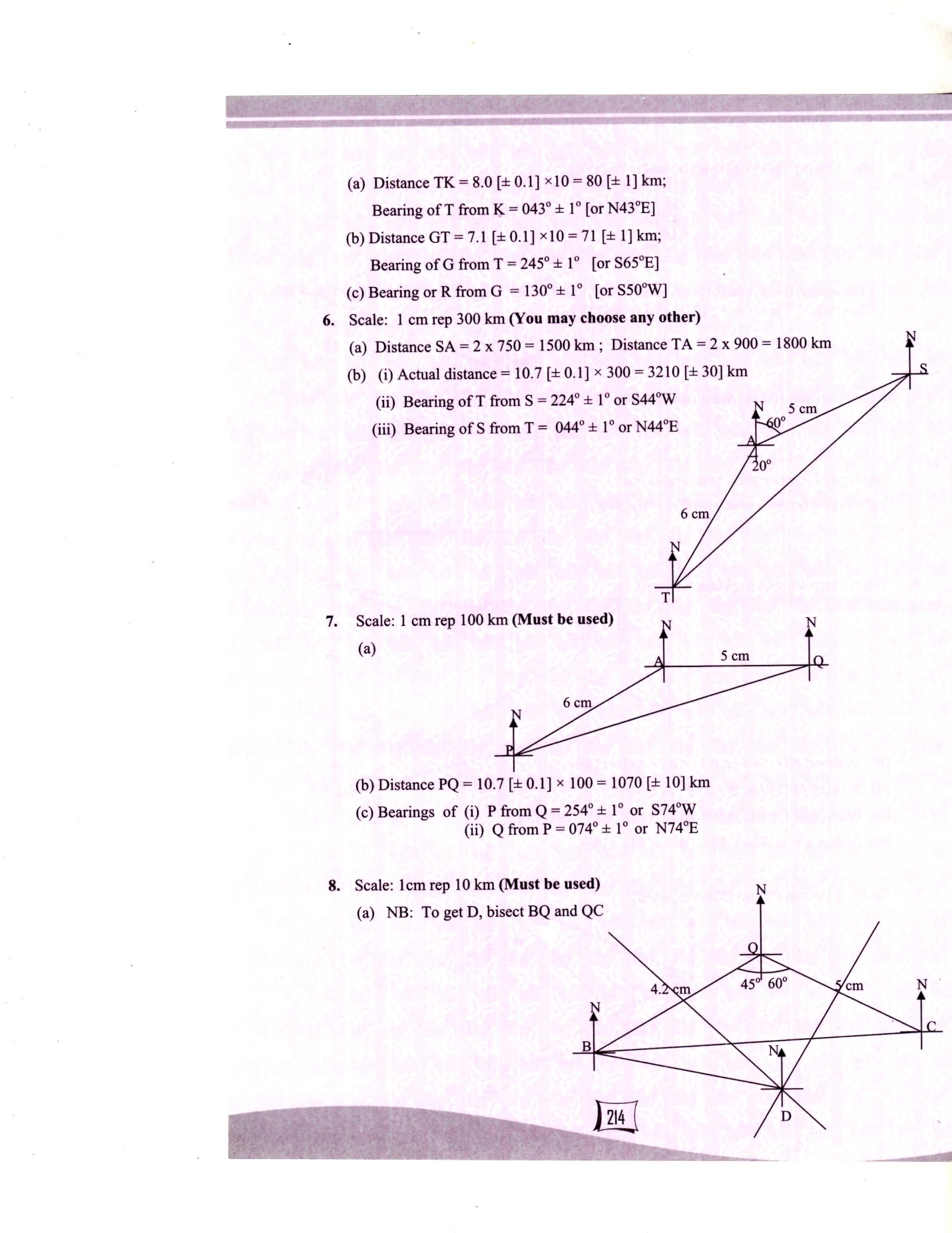 (b) PQ =10.6  0.1      = 1060  10km(c) (i)2540  10       (ii)0740  10                                                       1998Q22B1S1B1B1B1B1B1B1B18M8a)   √Scale used√Position of B√Position of C√Mediator of BQ or QC of BCMediator and D identifiedi)  Distance B to C = 73 + 1km        ii)  North line at B + 20     bearing  = 1020 + 10  OR  s780e + 10                                    2002Q22S1B1B1B1B1B1B1B18 M9.1 cm rep 40kmTime =      496            1.853x40        =6.691 hr                               2003Q1910.                                   ?     B            8.4	21	   15	A                                           C	    12                                                       2004Q1911.a). Direct and distance of Q from P      Direction and distance of R from P b). i). Distance conversion         8.5 x 40         = 340     ii). Northline at Q          Bearing 0630 stated c). i).  Distance from the top of the post          at Q to  the top of post at P          x = 240       or x Cos 90 = 240               Cos 90          = 243mii). Speed 4 bird     243 x 60 x 60          1000 x 18     = 48.6km/h          	                                                                                2009Q23B1B1M1A1B1B1M1A1M1A110M 12.b) i) Distance of P from s =10. 8 + 0.1cm    ii) < PSN = 74 + 10      earing of P from S = 286 + 10c) area of PQR = 1/2 x 10.2 x 12.2     = 63.44km2 Area of PRS = 1/2 x 10.2 x 2 sin-600    = 30.6km2Area of ranch PQRS    = 62.22 + 30.6   = 92.82km2	                                                                       2010Q20B1B1B1A1M1M1B113                                                            Y                                                            Z	     600       0600                                  x         3000Distance XZ = 3 x 10 = 30km	                                                               2011Q1514.(a)(b)(i)(ii)(c)	            BB1                B0                                          S                B0           B1                                                                   300                           B1                       T      √location of R      √Location of T            complete∆Distance TS:( 6.6 ± 1)cm Conversion 6.6  x 60 = 396mBearing of T from S  180 + 410(± 10)=221 ± 10     5410w Area of field <TRS 600±Area = ½ x 300 x 450sin600= 58456.71476         10000  = 5.8ha  5.7      5.9                                                          2012Q23	 B1B1B1B1B1B1B1M1M1A110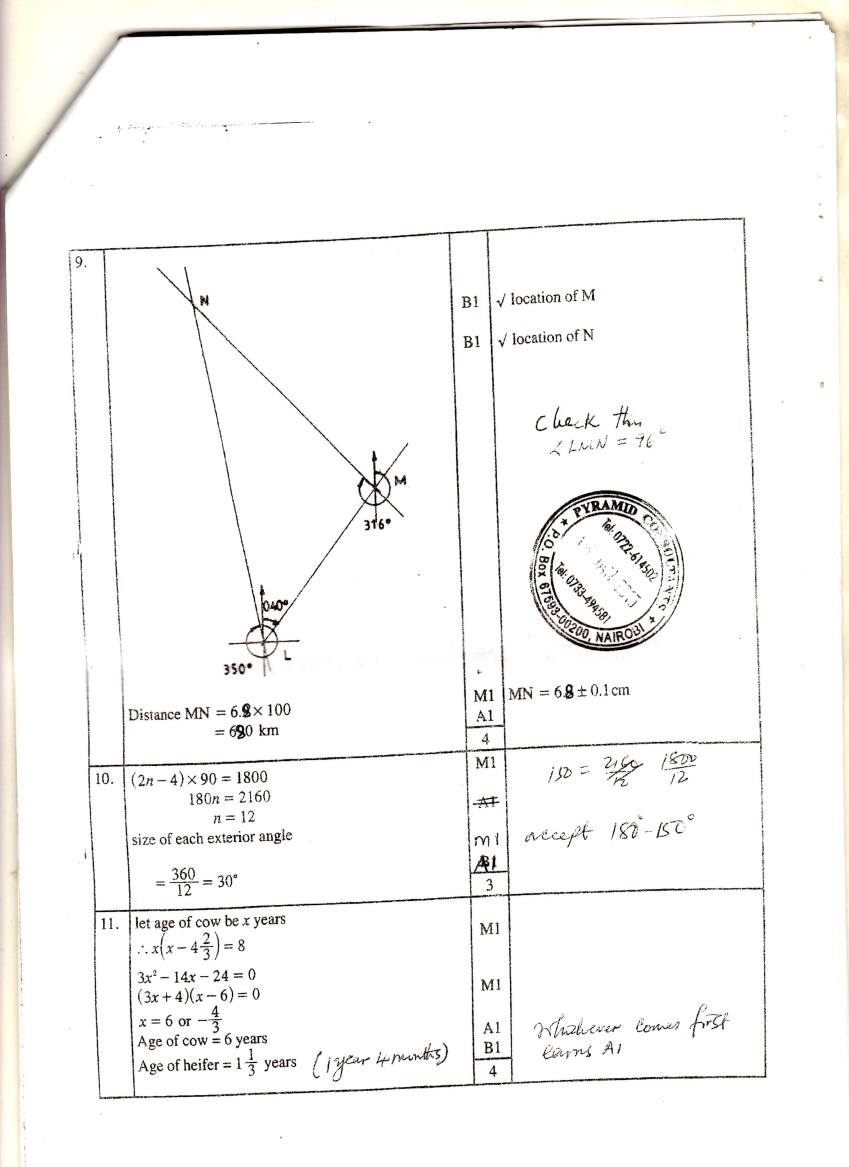 Distance  MN = 6.8  100                           = 680 kmB1B1M1A11.Any drawn an labelled net of a net of a cuboid (condone net of a cube √path drawnall√ directions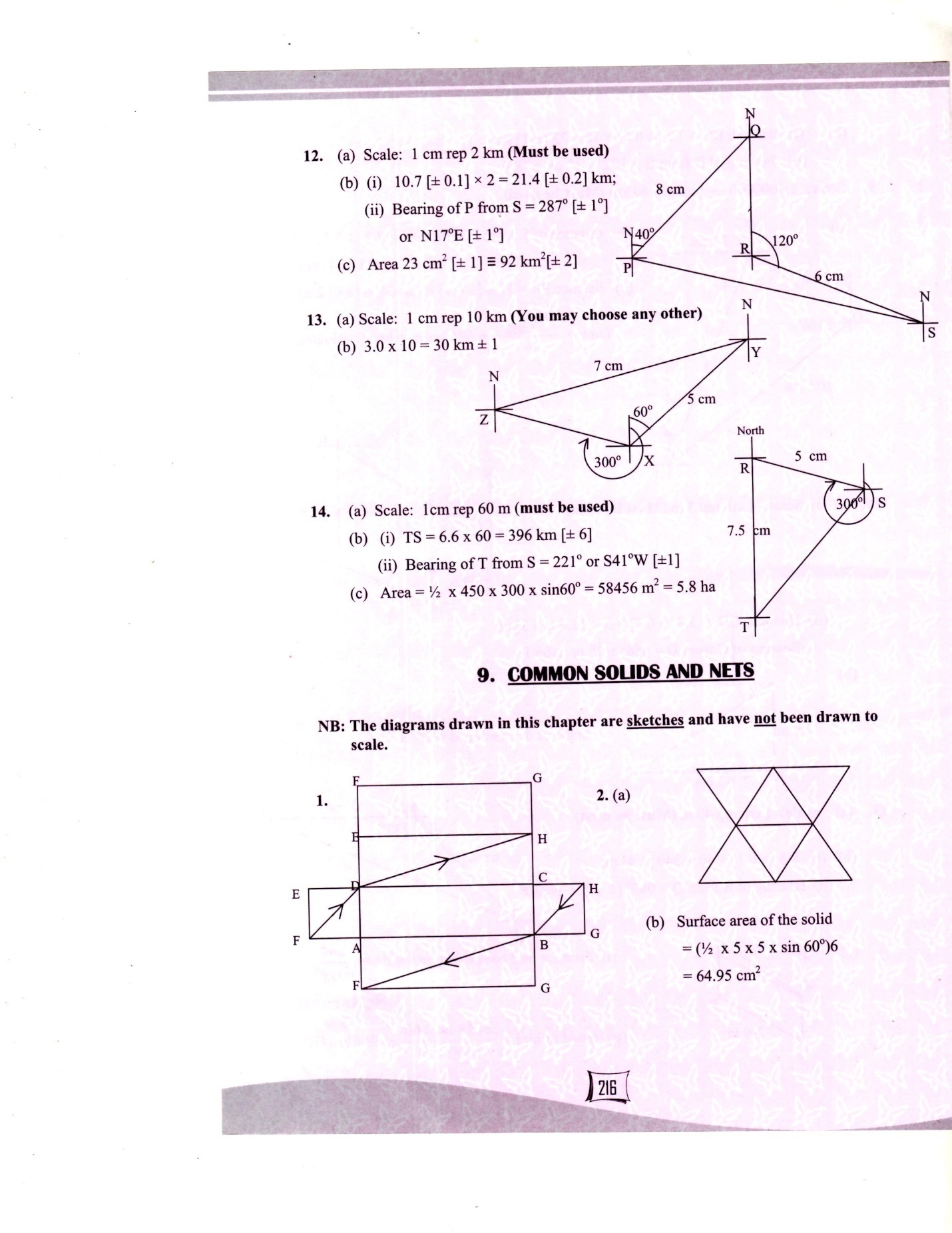 (condone a net of cube award first B1 . diffe, net 12mm                                                                                                 1997Q10B1B1B13 M 2.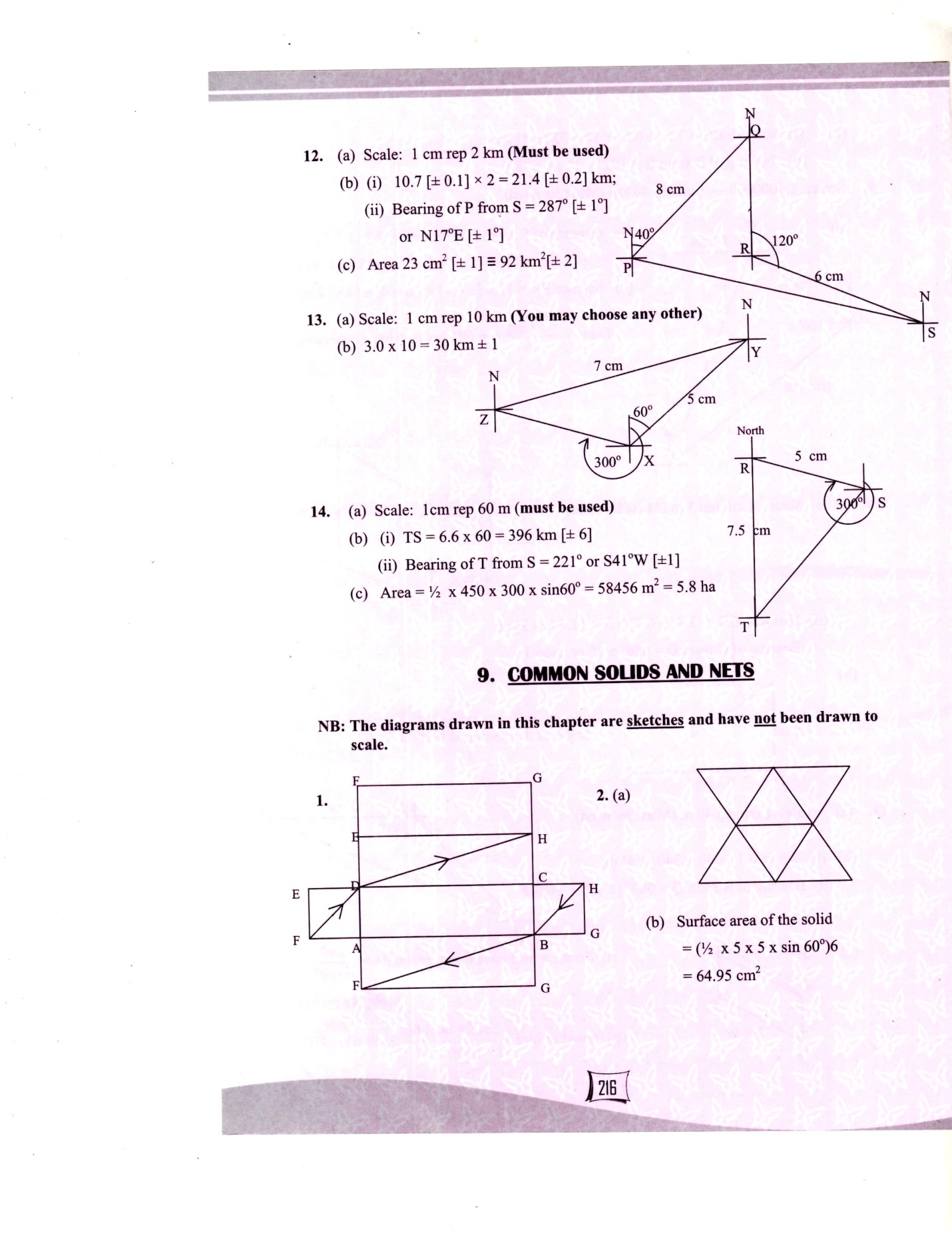 Area one   = ½ x 5    x 5 sin 600Area of 6  = 6 x ½  x 5 x 5 x 0.8660Or ½ x 5 x 4.33 x 6 x ½ x 5 x 5 x 3 x 6= 64.95 or                                                                                                                                                                                                1999Q8M1A13 M3.a). 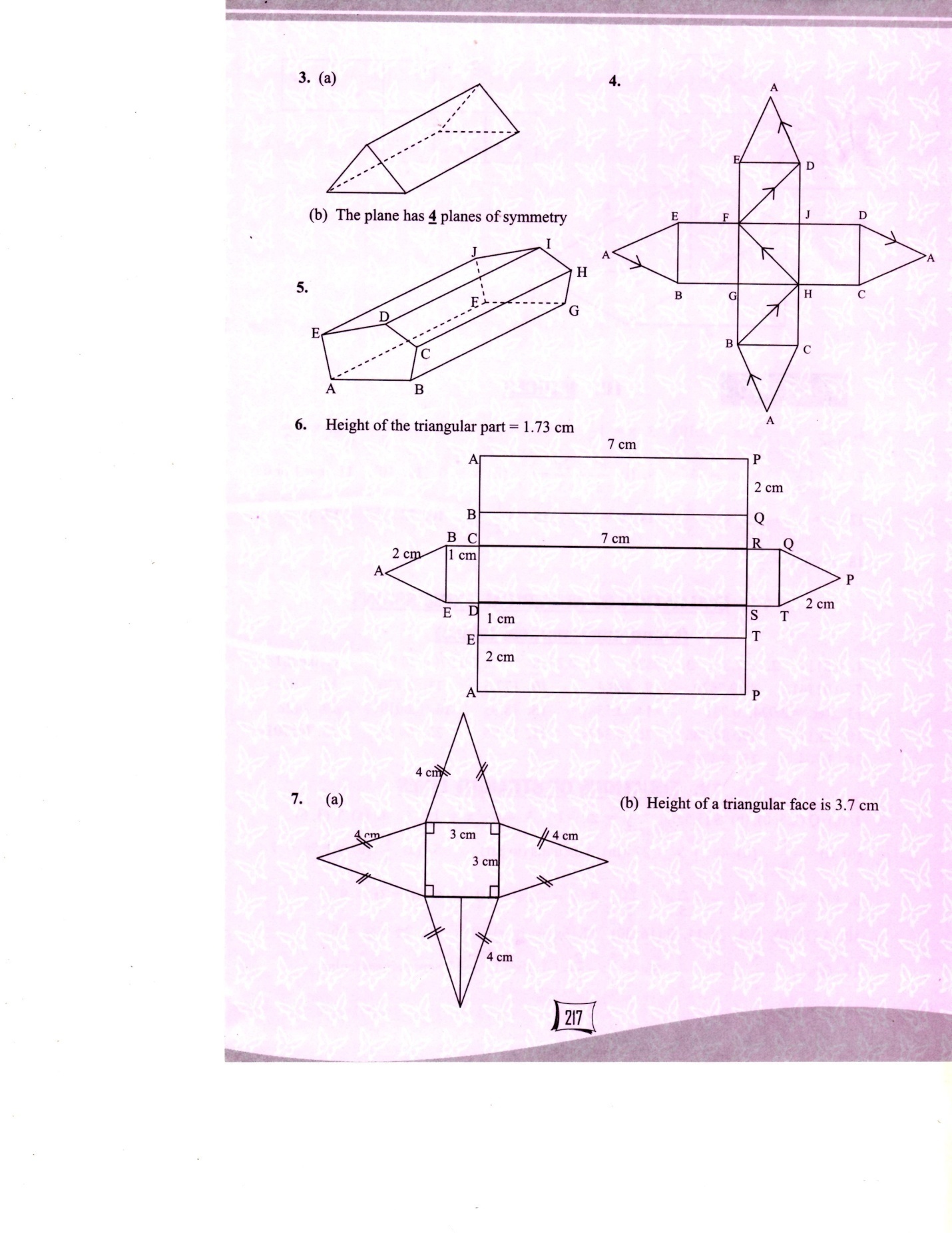    b)  Four (4)  planes of symmetry.                                                    2001Q5P2B2B13 M4.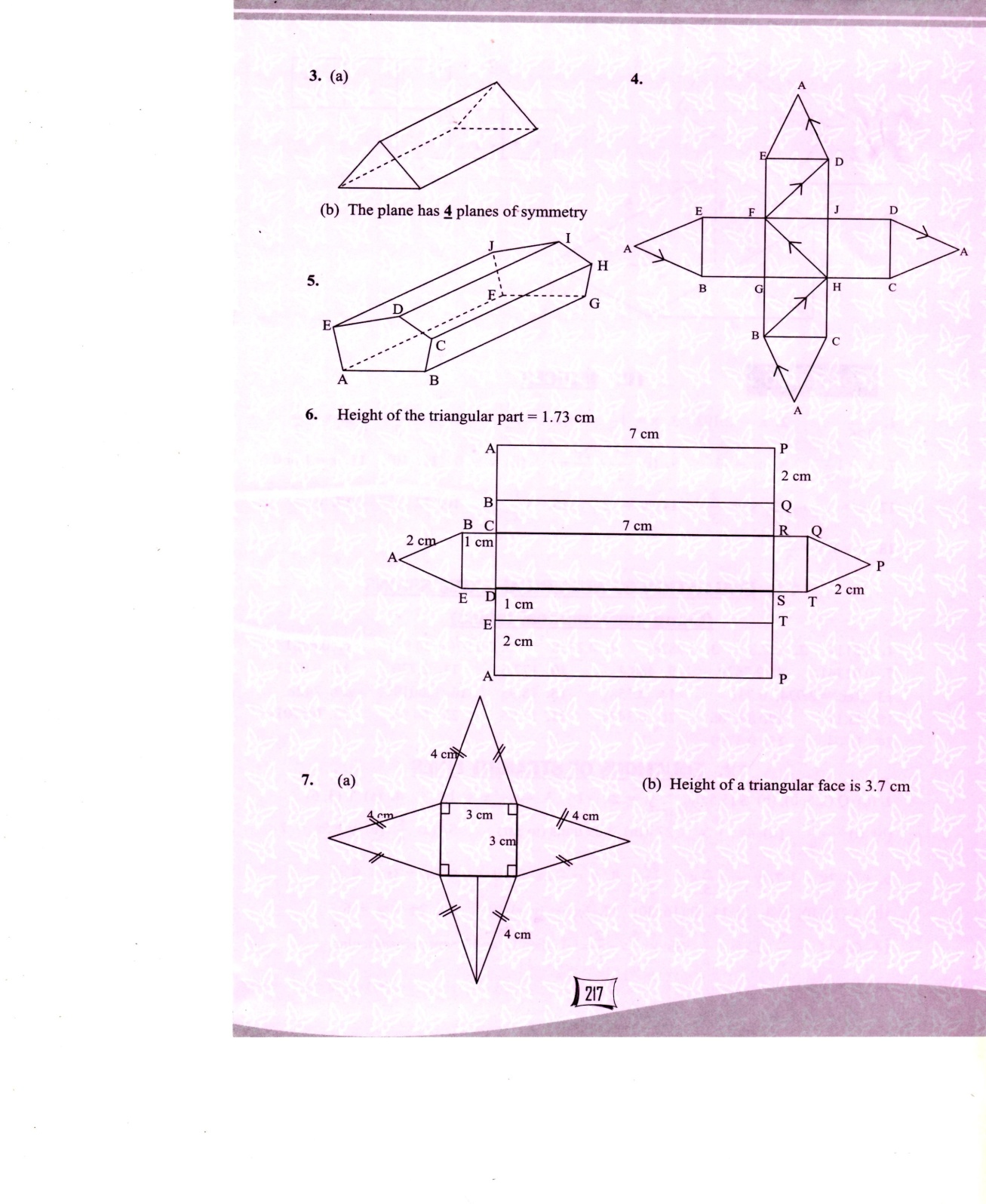                                                    2002Q6         B1B12 M5.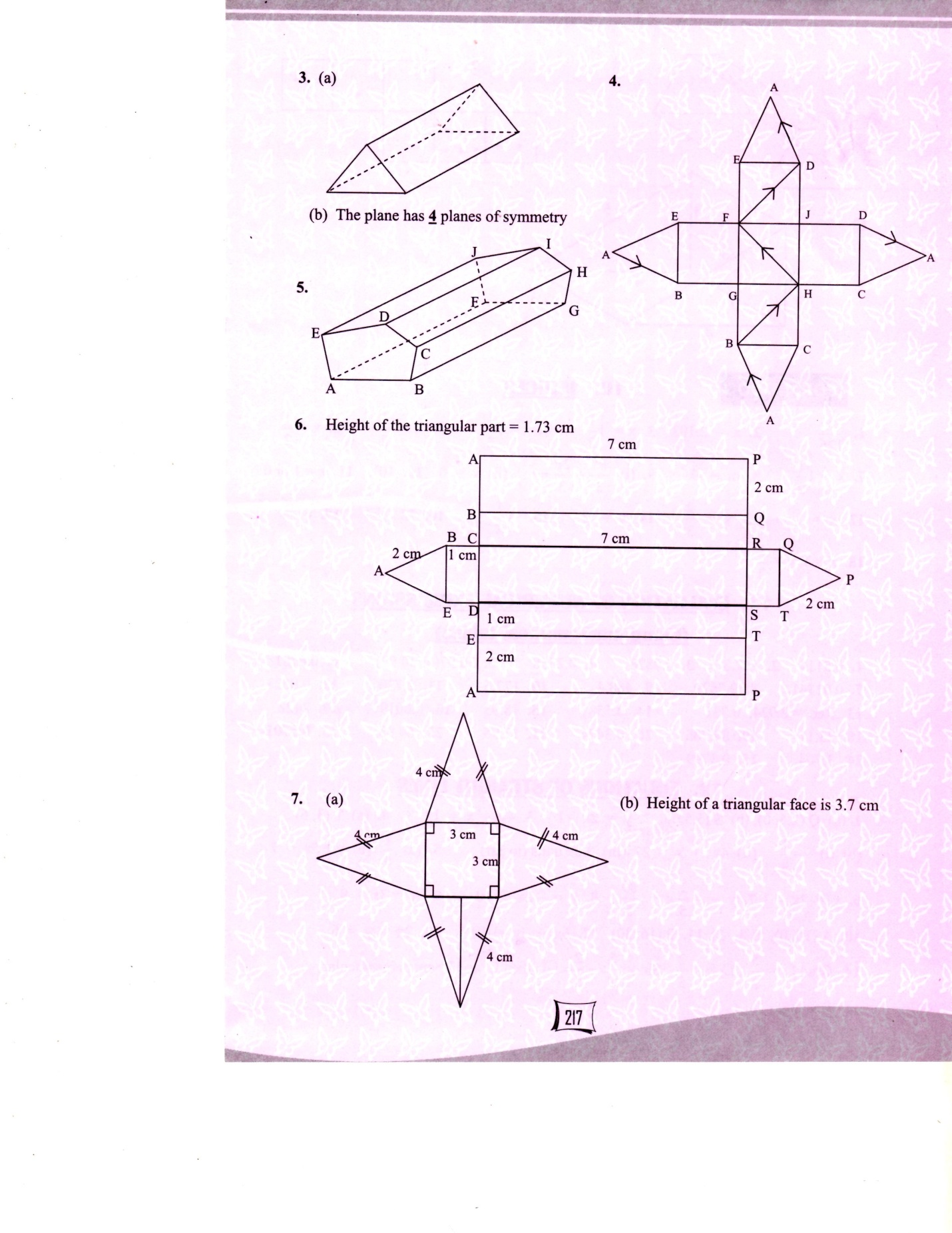                                                            2004Q116.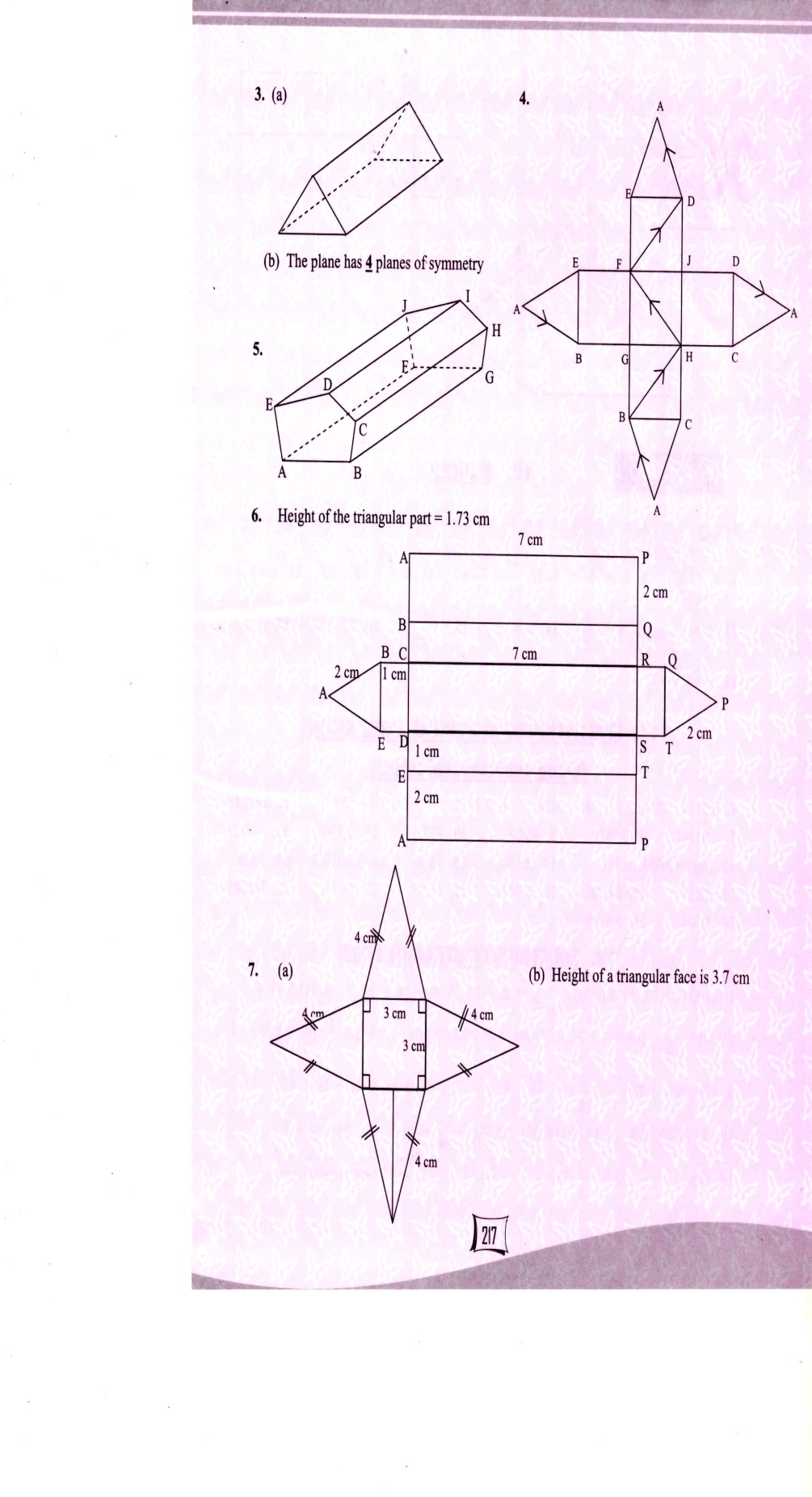 B1M1A1B1M1A17.a).              B1   by drawn triangel             B1  net             B1 3.7 b). 3.7 + 0.1 cm	                                                                         2006Q13 8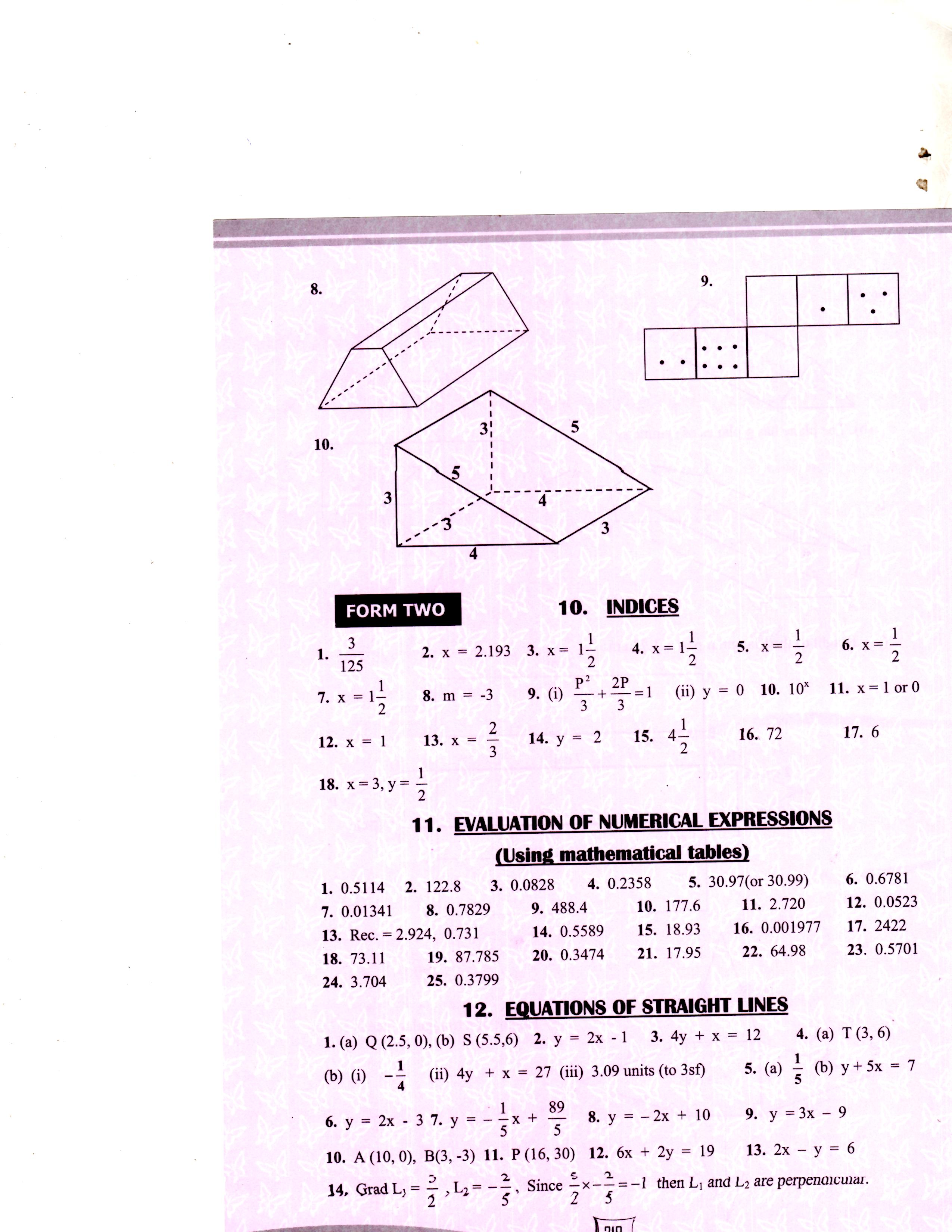                                                       2008 Q5 P1  9                                                            2010 Q9  10                                                         2013 Q1011.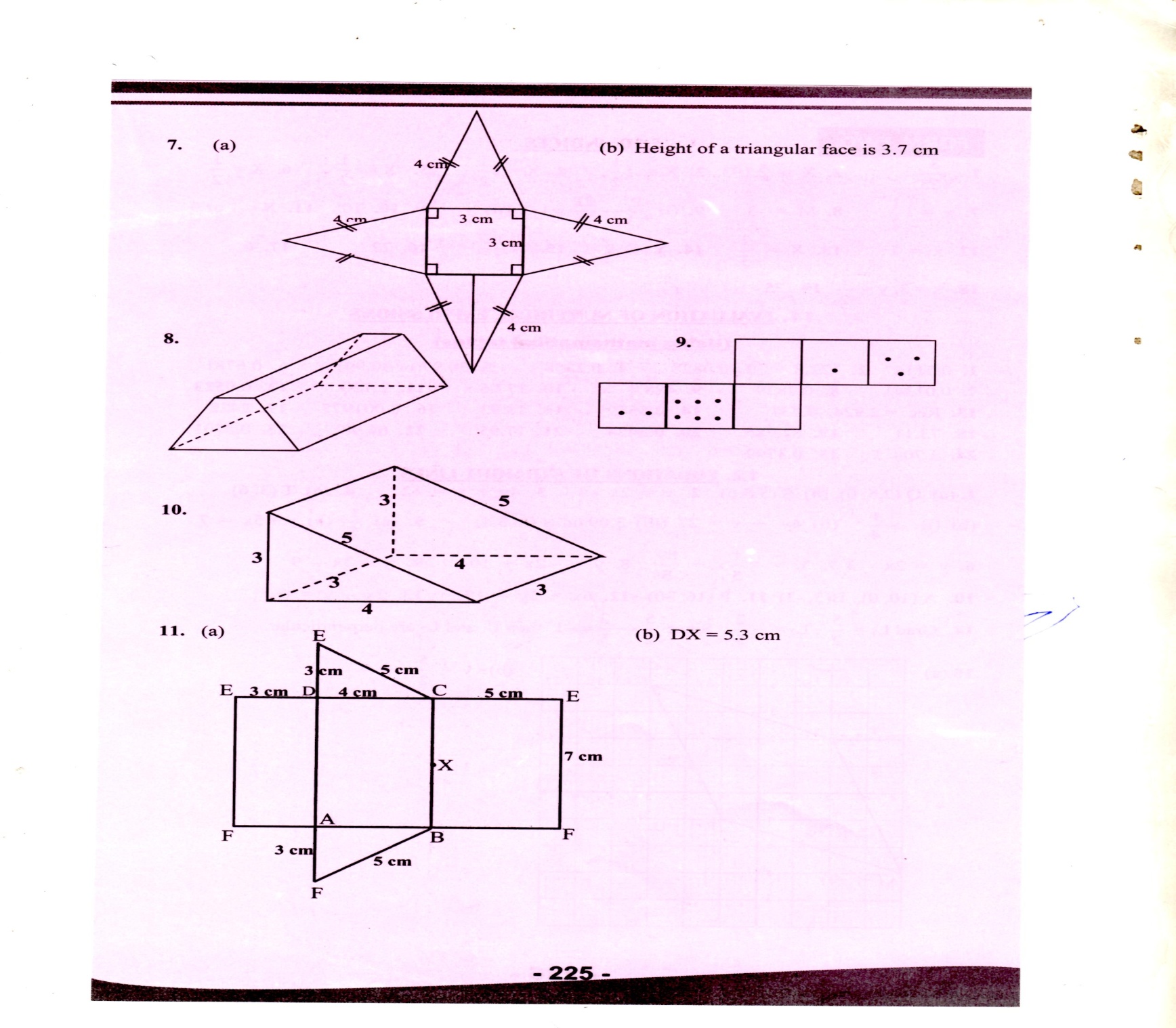 DX =5.3 0.1                                                           2014 Q4B1B1B112.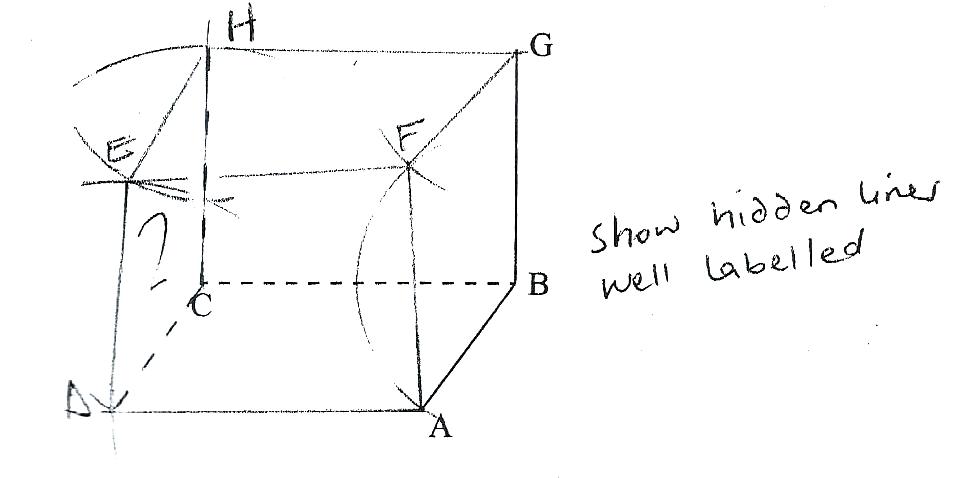                                                     2015Q71.2.4m – 1.8m = 0.6m3.2 x 0.6m x 2 =3.84m22.8m x 0.6m x 2 = 3.36m23.8m x 0.6m x 2 x = 3.3m23.84m2 + 3.36m2= 7.20m2                                                        1989Q92M2.V = r2h +2/3r3    =  +      =2310 + 718.67cm3     = 3,028.67cm3                                                                                     1989Q164M3.A =  r2     30.8 = x  x r2r2 = 30.8 x 360 x0 7                  72 x 22r2 = 77616         1584r2 = 49r2 =7 AB =  X  X 7     = 8.8cm                                                         1990Q93M4.  20cm- 8cm = 12cm202 -122 = 400 -144                      = 256    = 16cm   16 x 2    = 32cm                                    1990Q1	            3M5.    =       =     x =      = 10.392cm                           1990Q142M6.V =r222 x (2.5)2 x 14 7  = 275cm3 - 26.4 – 3.7125  = 22.6875 7              7               7 = 84.8 = 84                                          1990Q134M7.A = rl   - 22880  - 5720   7 	7   17160      7  2451.42cm2  or 2450.76cm2                                                                                 1991Q123M8.V =  r3   x  x7  2156cm3      3  40 x 1000 = 2285.7142cm3       17.5    2285.7142 – 2156  = 1567                                3    1567 =  x  72x h     h = 1567 x 7             49 x 22    h = 10. 18cm                         1991Q178M9.A = 2ab sinθ                  a=10                                          b=14.4    = 2 x10 x 14.4 x sin 620    = 254.3cm2                              1992Q43M10.A =  -     12.56 – 8  = 4.56    4.56 x 2   = 9.12cm2	                                                                                            1992Q154M11.(a) vol =  3.3              = 3.3             = 3. 75 x 3.3             = 12.375m3   Vol required = 12.375 – 5                             = 7.375m3 (b)   Vol of blocks = 7.375 – 0.225                         = 7.15m3  No of blocks =  = 529.6               = 530blocks	                                                       1992Q178M12.(i) =  x  =      l.s.f =      2.1 = 0.35m (ii) V.S.F ==     1728 X 23.15        8         = 5000litres                                                                                                     1992Q224M13.(a) V = (L  W  H) + (1/2 b x h x l)      = (30 x 14 x 1) + (1/2 x 3 x 30 x14)          = (420 + 630)          = 1050cm3(b) vol drained  per second          = 3.14 x 72 x 500         = 76930cm31050 x 100000 = 13648.77seconds          76930   13648.77  =227minutes	         60                               1992Q20	     4M14.V = (l  w  h) + r2h (21 x 30 x40) +   25200 + 13860= 39060mm3   39060  = 39.06cm3    1000     Mass = 39.06 x 8.8               = 343.7g  	     1993Q74M15.V.S.F =  =       -     =  26         27	   1993Q153M16.V = r2H + 2/3r3 (22/7 x1.752 x 5) + (2/3 x 22/7 x 4.23) 336.875 + 1086.624  =1423.499     7	7	            7       = 203.357     = 203.4cm3	1993Q33M17.Area of the cross section = 86.62cm2                                                        1993 Q918.25  4 = 100m100m ÷ 3m = 33 posts                                                      1993 Q1019.489.4cm2                                                      1995 Q920.V =A h  A =      =      =     =  3.8971143 v  =  3.8971143      = 97.43cm3	                                                                                                1995Q421.r2h = 4/3r3  x 112 x 50= 4/3r3R3 = 6050x3             4  r = 4537.5  r = 16.5cm  r=16.56cm	                                                           1995Q142M22.1 + x2 = (2x - )2 – 13x2 – 4x -1 = 0  = 1.549cm	   1996Q7M1M1M1A123.Volume of the cone = 1/3 x 22/7 x 7 x 7 x 18= 924cm3Let change in height be hVolume of water displaced = 22/7 x 14 x 14 x h=616cm2 x 14x x 14x h = 1/3 π x 7x 7 x 18 H = 49 x 6 =  1.5cm       14 x 14                                                                                          1997Q6M1M1M1A14 M24.i). Area of equid. ∆ = ½ x 6x sin 600                                    = ½ x 6 x 0.8669                                   = 15.588 (15.59)    x = section area        = ½ x 6 x 6 x 0.8660 x 6                                   = 15.59 x 6                                  = 93.54 (93.528)ii). Vol. of prism = 93.54 x 30                          = 2806.2(2805.9)                                                                   1997Q16M1M1A1M1A125.Volume =  r2h =  15 x 1.2 270Л(b) 1/3 x r x 9 = 270       r2 =  = 90       r2 =  = 9.49cm	                                                               1998Q11M1A1M1A13M26.(a) area of the circular based       22/7 x 2 x 3.5 x 3.5 =38.5cm2(b) area of the curved S.A       22/7 x 2 x3.5 x20 = 440cm2(c) 4/3 r2 = 2/3 x 22/7 x 3.52     44 x0.5 x3.5     22x3.5 = 77cm2(d)38.5 + 440 + 77=555.5cm2                                                       1998Q21A1M1A1M1A1M1M1A18M27.Initial volume =     4       x  23  = 3211                                   3r3                  3 New vol  = 32 x 337.5                   = 36cm3	                                                           1998Q11M1M12M28.Area = 3.142 x 5 x 13          = 204.23cm2	                                                                      1999Q4M1A1 2 M29a). (y2 – 2x2)cm2b). 2x2 =142      x= 7         = 9.899 cmc). area of octagon      y=14 + 2x = 14 + 2 x 9.9 =33.8     A = y2-2x2 = 33.82 – 2 x 98        = 1142.44 – 196        = 946.44cm2 	                                                       1999Q8B1B1M1M1A130.Length of the pipe = (0.15  0.12  01)     7000= 0.009 ÷ 0.006=1.5m 	                                      1999Q13M1M1M1A14 M31.a)  volume of hemisphere       ½ x 4/3 x 22/7 x 5.23       10.4 : 10.4 : 11: h – H – 3h       Big cone V1 = 1/3 x 22/7 x 5.22 x hSmall cone V2 = 1/3 x 22/7 x( 5.2 ) x h                                                             3V1 – V2  = 1  x 22  x 5.22 x (3 – 1) h                    2       7                         9              = 1  x 22  x 5.22 x (26) h                  2       7                    9                      26  h = 10.4                       9               H  = 10.4  x 9  = 3.6                             26    Therefore height of the frustum                      = 2h      =  7.2cmb)  L   =  3.62  +  5.22   =   3.995                                 3    L  =      Area  =  r2 +  RL -  rl22/7 x 3 x 22 x 5.22 x 11.98                                                                               7                  7                   -22 x 5.2 x 3.995          7       3= 9.429 + 195.8 – 21.76= 183.469= 183.5cm2                           1999Q23M1M1M1A1M1M1A18 M32Area of rectangle  = 19.5  x 16.5cm =  321.75cm2 Area of 4 triangles  =  ½ x 6 x 4.5 x 4 = 54cm2 Area of octagon  =  321.75 – 54                             = 267.75cm2                                                                                 2000Q933a)  i)        A = 22/7 x 4.2 x 4.2  =  55.44cm2   ii)  Let standing length cone be L        L – 8  - 3.5        L           4.2  or equivalent        L  =  48cm        Curved area of frustum         22 (4.2 x 48 – 3.5 x 40)     193.6cm2   iii)  hemispherical surface area     =  1  x 4  x 22  x 3.5  x 3.5             2            7     =  77cm2Ratio of areas      = 81.51 :   326.04  = 1:4    Ratio of lengths  =  1 :2    Radius of base  =  4.2                                                          2        =  2.1cm                            200Q20B1M1A1M1A1M1A18 M34. A  = ½ x 5 x 5 sin 1200      = ½ x 5 x 5 x 0.866     = 10.825 	                        2000Q3M1M1A135.x = p -r         2Area of triangle = ½ (p -  r)2                                             2           =   ½ (p -r)2 Area of semicircle  = ½ r2 Total area  = ½   r2  + 1/8(p – r)2	    2000Q4                                                                 2000Q4B1B1B13 M36BO  - OD  = =                                                =9AREA  = ½ x b x h=  1 x 9 x 12 x 2 + 1 x ‘ 9 ‘x18 x 2=  108 + 162= 270cm2	                                                                                        2001Q2M1M1A13M37. 1 x 22 x 6x6 x 9+ 1 x 4 x 22 x 6 x 6                      3      7                       2     3     7              =  339.4  +  452.6               =  792cm3	                                                                2001 Q4M1M1A13 M38.Area of pentagons      = ½ x 4.25 x 4.25 sin 720 x 5 x 2      = ½ x 4.25 x 4.25 x 0.9511 x 5 x 2      = 18.06 x 0.9511 x 5 x 2      = 85.88 or (85.9)Area of rectangle faces      = 5 x 12 x 5 = 300Total area = 300 + 85.88      = 385.88cm2                                                      2001Q12M1A1M1A14 M39.a). i).   volume cylindrical part           = 22/7 x 0.7 x 0.7 x 1           = 1.54m3 ii).  x- section            = ½ x 0.42 x sin 600 x 6          = ½ x 0.4 x 0.866 x 6          = 0.41568(0.4157)  Volume hexagonal part         = 0.41568 x 4         = 1.6628 (1.663)b).   volume of pillar         (1.54+1.6628)-0.25 x 5        = 3.2028 -1.25=1.9528(1.953)        =Mass =1.953 x 2400        =4687.2kg(4687kg)                                                       2001Q23M1A1M1M1A1M1M1A18 M40.H  = 12 sin 60    = 10.39      AD  = (12 cos 60)  2 + 4    = 16    Area  = (1/2 x (4 + 16) 10.39         = 103.9 x 2              =207.8 cm2	                                                                                                     2002Q6M1A13M41.x section area  =  22/7 (42 – 32)cm          volume  =  22/7  x 7  x 0.2cm2     4.4 cm3                                                   2002Q11M1A12M42½ x 14  x 8sin θ = 28   sin θ  = 28   = 1                                                        56      2                  θ = 300 or 1500	                                                                                     2003Q10M1A12  43Area  ∆ face  = ½ x 6 x 6 x sin600= 18 x 0.866=  15.59Total surface area= (2 x 15.59) + 3 x 6 x 10)= 31.18 + 180= 211.18cm2	                                                               2003Q10M1M1M1A12M444x + 2 (3x) = 21              2           7x = 21            X = 3  width is 3cm                                                                         2003Q1145a). Ext d = 11cm or r1 = 5.5cmInt. d = 9cm or r2 = 4.5cmVolume  =(r2 – r2) x 600cm= 3.142 (52 – 5- 2-4.52) x 600cm= 18,852.cm3	                                2003Q13M1M1A13 M46a). Volume of milk    ¾ (1.7mx1.4mx2.2m)             =3.927m3b). i).Volume of each        1/3 x ½ x 16x16 sin 600 x 13.6          = 1/3x ½ x 256 x 0.866x13.6          = 502.5cm3               in 2sf=500cm3ii). Number of full packets3.927  x 106 x 25 = 7814 x 25        502.5  1.  7814 x 25 = 195350 – 3.927x106                                         502.52.  195350= 7814x25-3.926 log used3.  195272=7811x15 – altitude      correctly or heroes  formula (13.86)4.  195400=7816x25-when 502.4 is used5.  195225-using 13.86 or heroes formula 3.926 (7809 x25)6.  195300= 3.926 x106 = 7812x25                         502.5	                                                                                                          2003Q17M1A1M1M1A1B1M1A18 M47.S.A  = ½ (42)+ r2 75r2 = =25   r =5v =  ½ (x)= cm3	                                                                   2003Q9M1A1M1A14 M48 1299 cm3                                                     2004Q13A149.a)  Area of hemispherical part          = ½ x 48r2         =  2 x 22/7 x 35 x 35          =  7700cm2b)  Slant height for original / zone             L    =  35             L–60=14             L = 200cmC)Surface area of frustum           RL=rlNi = 22/7 x 35 x 100 – 22/7 x 14 x 40            = 11000 – 1760                 =9240cm2         Total surface area      = 7700 + 9240 + 22/7 x 142           =  7700 + 9240 + 616             = 17556cm2                                                                                                                                            2004Q19M1A1M1A1M1M1M1A1M1A1M1M150.      AD =              = 72.25            = 8.5       Perimeter = 8.5 x 4              = 34cm                     2005Q3M1M1A151.Area A = r2     22/7 x 4.2 x 4.4     = 55.44cm2    Area B = 2rh x ½     = 22/7 x 4.2 x 150    = 1980cm2    Area C = 2 x 4.2 X 150   = 1260cm2  Total area = 55.44 + 1980 + 1260     = 3295.cm2	                                                                                        2005Q12B1M1M1A152.  Cross sectional area = ½ bh+ 1x b   = ½ x 25 x 1.8 + 25 x 1 = 47.5m2Volume = 47.5 x 10        = 475m2b). i). volume A ½ x 25 x1.8 x10                        = 225m3 Volume  B = 10 x 1 x 25                         = 250 Total volume = 250 + 225 = 475m3ii).  225m3 = 9 hours       Therefore  250m3 = 250  x 9                                                  225                       = 10 hours	                                                         2005Q19B1M1A1B1M1A1B2A1`53. a). Height  =   = 2.4    x – sectional area = 9.12cm3      x – sectional area  height     = 2.4 (2+5.6)8     Volume = 9.12 x 8    = 72.96cm3b). Mass mg    = 72.96 x 5.75    = 419. 52gc).  (i) 246.24= cross section Area   8Cross section Area =   cm2      (ii)        Area of solution     =9.12       =20.52cm2                                              2006Q19M1M1A1M1A1M1A110 M54.a). Slant height     L =        =5cm  Ac   = rl         = 3.142          = 47.13cm2  Acs   =          = 3.142           =  150.82cm2As    =         = 2 3.142        = 56.56 cm2b). 15cm: 600cm              1:40    a.s.f =                Area of container    1600 x 254.5cm2    1600 x 254.5       1000    = 40.72m2    Paint needed    40.72 x 0.75      20             = 1.527 litres    Toal = 24.13 + 9.05 +2.54ml              = 40.73m2    Paint needed       40.73/20 x 0.75ml                = 1.527litres 	                                                                                                         2006Q23B1M1M1A1B1B1M1M1M1A110 m55.Volume of plate = 1.05 x 100                                    8.4= 125cm3                                                     2007Q7   L =  = 25cmM1M1A13 M56.Cos θ = 2.5  = 0.5                5θ = 600 x 2surface under water =  2 x 60  x  x 10 x 12      360= 125.7                                    2007Q9A1M1M1A14 M57.a).  I.S.F  =  ==      Therefore  I.S.F = 8/27 Capacity of smaller containerx 0.9450.281 or 280ml (280cm3)b). let depth be h     45(13-h) =20h     585 =65h      H = 9c). amount in smaller container     1/5 x 9 x 45 + 20 x 9      =261     Height in smaller container     261/20 = 13.05cm     Difference 13.05 – 4/5 x 9     =13.05 – 7.2       = 5.85cm                      2007Q22M1M1A1A1A1A1M1A1M1A1M1A12 M58.23.50 + (7 h 15 minutes + 45 minutes + 5h 40 minutes)= 1330h = 1.30pm on Monday 	                                                           2008Q4B1B12 M59.Volume of liquid = 384                                     0.6Height of liquid =  640 x 3.22                               = 19.89cm	                                                           2008Q7M1M1A13 M60.Volume of sphere  = 4/3 x 4.23Side of cube     = 3                             = 6.77 cm                                                                                       2008Q9M1M1A13 M61.Area of rectangular part            = 2x 5.2 xx 18           = 187.2Area of circular parts              = 2 x 5.22 x            = 54.08     (187.2+54.08)  = 241.28cm2	                                                                                                              2008Q13M1M1A13 M62.a).  1/3 x 22/7 x 21 x 21 x 30        = 13860cm3b). i). r/21 = 36/30         r = 36 x 21                   30         = 25.2cm  ii). 1/3 x 22/7 x 25.2 x 25.2 x 36         = 23950.08         = 23950.08 – 13860         = 10090.08cm3  iii). x x  r3 = 10090.8         r3 =          R  = 3              = 13.40cm	                                                  2008Q22M1A1M1A1M1M1A1M1M1A110 63.AC =  = 1600      = 40Area of quad ABCD= ½ x 40 x 75 + = 1500 + √984375=1500 + 992=2492m2=0.25ha                                               2009Q6M1M1A1B14 M64.Time between Monday 0545h and Friday 1945h= 4x 24 + 14= 110hTime lost = 0.5 x 110 = 55 minutesTime shown in 12 hours system= 1850h                      = 6.50 p.m 	                                                               2009Q7M1M1A13 M 65.2r2 + 2rh = 154r = h2r3 + 2r2 = 1544r2 = 154r = = 3.500diameter = 2r= 3.500 x 2= 7.00cm (s dp)	                                                               2010Q14M1M1A1	3  66.Accept 2/3 = 0.666   	re-use of decimalsLet OC = r.: CD =  and EF =   + ) + 5+5 = 24=    r=8cm                             2010Q15     M1M1  67(i)internal volume of box      = 150 x 80 x 40cm3             =480,00cm3      external volume of box            = 152 x 82 x 42cm3              = 523488cm3    Volume of wood          = (523488 – 480,000)cm3         = 43488cm3 (ii) mass of box = 43488 x 0.6                                        1000                              = 26092                              = 26.1kg(i) no of tins =  x  x                        = 240 tins(ii) total mass           = 26.1 +           = 54.9kg                        2010Q1868. -9     Perimeter = 2(9+6.75)           = 31.5m	                                                                                  2011Q2B1B12  69Internal dimensions:    40,20 and 15        Volume unoccupied   = 40 x 20 x 15 – 8000 = 4000   Height unoccupied                      4000                     40x20                      =5cm	                                                                           2011Q7B1M1M1A14  70.(a) (i) surface area of the solid        = 610+     x 62         = 14.69cm2   (ii) height of the cone:     = = 8Therefore: volume of the solid = 1/3 x  x 62 x 8 + ½ x 4/3 x  x 63    = 753.98cm3(b) mass of the solid in kg= 1.3 x 753.98       100= 0.9802 to 4significant to s.f                                                                                                  2011Q17 M1M1A1B1M1M1A1M1M1A171.    Perimeter = 2(6+8) = 28cm                                                                         2012 Q4M1M1A1372. Volume of solid = 1 x 22 x10.52 x 15 – 22 x 3.52 x 8     3    7                          7= 1732.5 – 308= 1424.5cm3                                                                                      2012 Q15M1  M1A1373.(a)(b)(c)   =  = 12cm  2 x 5 x 12 + 2 x 5 x 15 + 2 x 12 x 15                   = 630cm2Volume = 5 x 12 x 15cm3Mass = 7.6 x 5 12 x 15           = 6840gm           = 6840              1000           = 6.84kgB1M1M1A1M1M1M1A1(d)150 x 120 x 100 cm3   15 x 12 x5 cm3 = 2000cuboids                                                                                                          2012Q18M1A1107418 45 h                                                2013 Q7751.925 kg                                                                      2013 Q1476386cm2                                               2013 Q1577Volume =  18 = Density =                =                                                       2014Q3M1M1A178Volume of water in container= = 59276.54975= = 59.3                                                   2014Q13M1M1M1A179Angle for major arc =360 – 105                                      = 2550Length of arc =                         = 37.4cm                                                  2014Q14B1M1A180.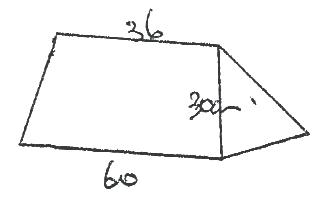 Area of the original material 	=	½ h (a + b)        ½ x 30 (60 + 36)     =1440cm2.Cut out area	                                                  2015Q15